ЧАСТЬ IIМАТЕРИАЛЫ ПО ОБОСНОВАНИЮ ГЕНЕРАЛЬНОГО ПЛАНАНОВОКРИВОШЕИНСКОГО СЕЛЬСКОГО ПОСЕЛЕНИЯКРИВОШЕИНСКОГО МУНИЦИПАЛЬНОГО РАЙОНАТОМСКОЙ ОБЛАСТИНастоящий проект разработан авторским коллективом ООО «ГЕОЗЕМСТРОЙ»СОСТАВ ПРОЕКТАОГЛАВЛЕНИЕВВЕДЕНИЕ	9РАЗДЕЛ 1: АНАЛИЗ СОСТОЯНИЯ, ПРОБЛЕМ И ПЕРСПЕКТИВ КОМПЛЕКСНОГО РАЗВИТИЯ ТЕРРИТОРИИ СЕЛЬСКОГО ПОСЕЛЕНИЯ. ПЕРЕЧЕНЬ ОСНОВНЫХ ФАКТОРОВ РИСКА ВОЗНИКНОВЕНИЯ ЧРЕЗВЫЧАЙНЫХ СИТУАЦИЙ ПРИРОДНОГО И ТЕХНОГЕННОГО ХАРАКТЕРА	131.1. Экономико-географическое положение и факторы развития.	131.2. Административно-территориальное устройство сельского поселения	141.3. Краткий историко-градостроительный анализ территории района	151.4. Природно-ресурсный потенциал сельского поселения	201.4.1. Климат и агроклиматический потенциал	201.4.2. Водные ресурсы.	211.4.3. Почвенные ресурсы	241.4.4. Лесосырьевые ресурсы	241.4.5. Система особо охраняемых природных территорий	261.4.6. Ландшафтно-рекреационный потенциал. Инженерно-геологическая оценка территории	261.5. Население и демография сельского поселения	271.6. Экономическая база	291.7. Земельный фонд сельского поселения и категории земель	291.7.1. Земли сельскохозяйственного назначения	291.7.2. Земли населенных пунктов	301.7.3. Земли промышленности, энергетики транспорта, связи, радиовещания, телевидения, информатики, земли для обеспечения космической деятельности, земли обороны, безопасности и земли иного специального назначения	301.7.4. Земли особо охраняемых территорий	311.7.5.Земли лесного фонда	311.7.6.Земли водного фонда	321.7.7. Земли запаса	321.8. Планировочная организация сельского поселения и функциональное зонирование	331.8.1. Планировочная организация территории сельского поселения и функциональное зонирование населенных пунктов	331.8.2. Зоны ограничений и зоны с особыми условиями использования территории	351.9. Объекты капитального строительства местного значения	401.9.1. Инженерная инфраструктура.	401.9.1.1. Водоснабжение.	401.9.1.2. Водоотведение.	411.9.1.3. Электроснабжение.	411.9.1.4. Теплоснабжение.	421.9.1.5. Газоснабжение.	421.9.1.6. Система связи.	421.9.2. Транспортная инфраструктура	441.9.3. Объекты жилищного строительства	451.9.4. Объекты социальной инфраструктуры сельского поселения	461.9.5. Объекты массового отдыха жителей поселения. Благоустройство и озеленение территории поселения	571.9.6. Объекты специального назначения. Обеспечение территории сельского поселения местами сбора бытовых отходов и местами захоронения	581.10. Основные факторы риска возникновения чрезвычайных ситуаций природного и техногенного характера	581.10.1. Классификация чрезвычайных ситуаций	581.10.2. Чрезвычайные ситуации природного  характера	601.10.3.Чрезвычайные ситуации техногенного характера	611.10.4 Биолого-социальные чрезвычайные ситуации	651.11. Перечень мероприятий по защите от чрезвычайных природных и техногенных процессов, существующие и разрабатываемые проекты инженерной защиты территории	681.11.1. Рекомендации для размещения объектов капитального строительства	691.11.2. Противопожарные мероприятия на территории поселения	701.11.3.Аварийно – спасательные работы	711.11.4. Инженерная подготовка территории	72РАЗДЕЛ 2: ОБОСНОВАНИЕ ВАРИАНТОВ РЕШЕНИЯ ЗАДАЧ ТЕРРИТОРИАЛЬНОГО ПЛАНИРОВАНИЯ И ПРЕДЛОЖЕНИЙ ПО ТЕРРИТОРИАЛЬНОМУ ПЛАНИРОВАНИЮ	762.1. Базовый прогноз численности населения Новокривошеинского сельского поселения	772.2. Экономическая база	782.3. Предложения по усовершенствованию и развитию планировочной структуры сельского поселения, функциональное и градостроительное зонирование	792.3.1. Функциональное  зонирование	792.3.2. Градостроительное  зонирование	792.3.3. Архитектурно-планировочное освоение	802.4. Предложения по оптимизации административно-территориального устройства Новокривошеинского сельского поселения	812.5. Предложения по сохранению, использованию и популяризации объектов культурного наследия на территории Новокривошеинского сельского поселения	822.6. Предложения по размещению на территории сельского поселения объектов капитального строительства местного значения	832.6.1. Предложения по обеспечению территории сельского поселения объектами инженерной инфраструктуры.	832.6.1.1. Водоснабжение.	832.6.1.2. Водоотведение.	852.6.1.3. Электроснабжение.	862.6.1.4. Теплоснабжение.	872.6.1.5. Газоснабжение.	882.6.2. Предложения по обеспечению территории сельского поселения объектами транспортной инфраструктуры	882.6.3. Строительство и модернизация жилищного фонда, создание условий для жилищного строительства	892.6.4. Предложения по обеспечению территории сельского поселения объектами социальной инфраструктуры	902.6.5. Предложения по обеспечению территории сельского поселения объектами массового отдыха жителей поселения, благоустройства и озеленения	912.6.6. Мероприятия по обеспечению территории сельского поселения коммунально-складскими объектами и объектами промышленного производства, создание условий для развития малого и среднего предпринимательства	922.6.7. Предложения по обеспечению территории сельского поселения объектами специального назначения — местами сбора бытовых отходов и местами захоронений	932.7. ЭКОЛОГИЧЕСКИЕ ПРОБЛЕМЫ И ПУТИ ИХ РЕШЕНИЯ. ПРИРОДООХРАННЫЕ МЕРОПРИЯТИЯ	942.8. ТЕХНИКО-ЭКОНОМИЧЕСКИЕ ПОКАЗАТЕЛИ	109РАЗДЕЛ 3: ЭТАПЫ РЕАЛИЗАЦИИ ПРЕДЛОЖЕНИЙ ПО ТЕРРИТОРИАЛЬНОМУ ПЛАНИРОВАНИЮ. ПЕРЕЧЕНЬ МЕРОПРИЯТИЙ ПО ТЕРРИТОРИАЛЬНОМУ ПЛАНИРОВАНИЮ	1103.1. Мероприятия по усовершенствованию и развитию планировочной структуры сельского поселения, функциональному и градостроительному зонированию.	1113.2. Мероприятия по оптимизации административно-территориального устройства сельского поселения	1123.3. Мероприятия по сохранению, использованию и популяризации объектов культурного наследия местного значения на территории сельского поселения	1123.4. Мероприятия по размещению на территории сельского поселения объектов капитального строительства местного значения	1133.4.1. Предложения по обеспечению территории сельского поселения объектами инженерной инфраструктуры	1133.4.2. Мероприятия по обеспечению территории сельского поселения объектами транспортной инфраструктуры	1163.4.3. Мероприятия по обеспечению территории сельского поселения объектами жилой инфраструктуры	1163.4.4. Мероприятия по обеспечению территории сельского поселения объектами социальной инфраструктуры	1173.4.5. Мероприятия по обеспечению территории сельского поселения объектами массового отдыха жителей поселения, благоустройства и озеленения	1183.4.6. Мероприятия по обеспечению территории сельского поселения коммунально-складскими объектами и объектами промышленного производства.	1183.4.7. Мероприятия по организации сбора и вывоза бытовых отходов и мусора, организация мест захоронения	1193.5. Мероприятия по предотвращению чрезвычайных ситуаций природного и техногенного характера	1193.6. Мероприятия по охране окружающей среды	122ВВЕДЕНИЕПроект Генерального плана Новокривошеинского сельского поселения разработан в соответствии с Градостроительным кодексом РФ (№318-ФЗ от 30.12.2012), инструкцией, утвержденной постановлением Госстроя РФ от 29.10.2002 г. №150 «О порядке разработки, согласования, экспертизы и утверждения градостроительной документации» (СНиП 11-04-2003), а также с соблюдением технических условий и требований государственных стандартов, соответствующих норм и правил в области градостроительства.В настоящем томе генерального плана представлены материалы по обоснованию проекта генерального плана в текстовой форме (пояснительная записка), в которых проведен анализ существующих природных условий и ресурсов, выявлен ландшафтно-рекреационный потенциал сельского совета, выявлены территории, благоприятные для использования по различному функциональному назначению (градостроительному, лесохозяйственному, сельскохозяйственному, рекреационному), предложены варианты социально-экономического развития; развития инженерно-транспортной инфраструктуры (автодороги, транспорт, водоснабжение, канализация, отопление, газоснабжение); рассмотрены экологические проблемы и пути их решения; даны предложения по административно-территориальному устройству, планировочной организации и функциональному зонированию территории (расселению и развитию населенного пункта, жилищному строительству, организации системы культурно-бытового обслуживания и отдыха и др.).Согласно ст.23 ГрК РФ подготовка проекта генерального плана сельского поселения осуществляется на основании результатов инженерных изысканий в соответствии с требованиями технических регламентов, с учетом комплексных программ развития муниципального района, с учетом содержащихся в схемах территориального планирования Томской области и Российской Федерации положений о территориальном планировании, с учетом региональных и (или) местных нормативов градостроительного проектирования, утверждаемых в порядке, установленном частями 5 и 6 статьи 24 Кодекса, а также с учетом предложений заинтересованных лиц. Целью данного проекта является разработка принципиальных предложений по планировочной организации территории Новокривошеинского сельского поселения, упорядочение всех внешних и внутренних функциональных связей, уточнение границ и направлений перспективного территориального развития.Основной задачей проекта было определение состава и содержания первостепенных градостроительных мероприятий, а именно:Выявление природных, территориальных и экономических ресурсов и возможностей их рационального использования с целью создания здоровой среды обитания и комфортных условий жизни и деятельности населения;Архитектурно-планировочное решение территории населенных пунктов село Новокривошеино и село Малиновка с учетом максимального сохранения сформировавшегося ландшафта;Определение первоочередных мероприятий по развитию социальной и инженерной инфраструктуры.В соответствии с Градостроительным кодексом Российской Федерации генеральный план определяет стратегию функционально-пространственного развития территории сельского поселения и устанавливает перечень основных градостроительных мероприятий по формированию благоприятной среды жизнедеятельности. Наличие генплана поможет  грамотно управлять земельными ресурсами, решать актуальные вопросы конкретного сельского поселения. Основные вопросы - строительство жилья, объектов социального, промышленного и сельскохозяйственного значения, проблемы коммунального хозяйства, благоустройства территорий и т. д. Кроме того, градостроительная документация позволит решить проблемы наполняемости местного бюджета, определить земли арендаторов и собственников, а также перераспределить налоги.Генеральный план Новокривошеинского сельского поселения включает в себя материалы по анализу существующего положения поселения и предложения по градостроительному развитию селитебных, рекреационных, производственных, коммунально-складских и других зон сельской инфраструктуры. Специальный раздел включает инженерно-технические мероприятия по предупреждению чрезвычайных ситуаций техногенного и природного характера.В основу настоящего проекта положены данные, предоставленные службами и администрацией Новокривошеинского сельского поселения в 2012-2013 г.г.:Картографические материалы Новокривошеинского сельского поселения, М 1:5000, М 1:25000Закон Томской области от 10.09.2004 №203-ОЗ "О наделении статусом муниципального района, сельского поселения и установлении границ муниципальных образований на территории Кривошеинского района" (принят постановлением Государственной Думы Томской области от 26.08.2004 N 1394);Устав муниципального образования «Новокривошеинское сельское поселение»;Закон Томской области от 10.09. 2004  № 203 – ОЗ «Об общих принципах организации местного самоуправления Российской Федерации».Данные анкетного обследования;Ответы на представленные запросы от соответствующих служб и организаций, ведущих хозяйственную деятельность на территории Новокривошеинского сельского поселения Кривошеинского муниципального района.Нормативная база:В результате системного анализа требований действующего законодательства и нормативных документов установлено, что разработка генерального плана должна осуществляться с соблюдением требований следующих документов:Градостроительный кодекс Российской Федерации (№318-ФЗ от 30.12.2012); Закон Томской области от 10.09.2004 №203-ОЗ "О наделении статусом муниципального района, сельского поселения и установлении границ муниципальных образований на территории Кривошеинского района" (принят постановлением Государственной Думы Томской области от 26.08.2004 N 1394);Закон Томской области «Об объектах культурного наследия (памятниках истории и культуры) Томской области» № 304-ОЗ (принят постановлением Государственной Думы Томской области от 30.11.2006г. №  3637);Закон Томской области «О правовом регулировании отношений в сфере сохранения, использования, популяризации и государственной охраны объектов культурного наследия (памятников истории и культуры) Томской области» от 12.05.2008 N 85-ОЗ, от 24.11.2009 N 254-ОЗ);Федеральный закон «О введении в действие Градостроительного кодекса Российской Федерации» (№191 - ФЗ от 19.07.2011);Федеральный закон «О внесении изменений в Градостроительный кодекс Российской Федерации и отдельные законодательные акты РФ» (№ 240-ФЗ от 27.07.2010);Земельный кодекс Российской Федерации (№136-ФЗ от 19.07.2011);Лесной кодекс Российской Федерации (№200-ФЗ от  04.12.2006); Водный кодекс Российской Федерации (№74-ФЗ от 03.06.2006)Федеральный закон «Об объектах культурного наследия (памятниках истории и культуры) народов Российской Федерации» (№ 73-ФЗ от  25.06.2002);Федеральный закон «Об общих принципах организации местного самоуправления в Российской Федерации» (№ 131-ФЗ от  06.10.2003);Федеральный закон «Об автомобильных дорогах и о дорожной деятельности в Российской Федерации и о внесении изменений в отдельные законодательные акты Российской Федерации» (N 257-ФЗ от  18 октября 2007 года).Строительные нормы и правила:СНиП 2.07.01-89* «Градостроительство. Планировка и застройка городских и сельских поселений»; СНиП 2.02.01-83* «Основание зданий и сооружений»СНиП 2.04.03-85 «Канализация, наружные сети и сооружения»;СНиП 2.04.02-84* «Водоснабжение. Наружные сети и сооружения»;СНиП 2.05.06-85 «Магистральные трубопроводы»;СНиП 2.06.15-85 «Инженерная защита территорий от затопления и подтопления»; СНиП 32-01-95 «Железные дороги колеи 1520 мм»;СНиП 2.05.02-85 «Автомобильные дороги»; СП 11-102-97 «Инженерно-экологические изыскания для строительства»;СНиП 11-04-2003 «Инструкция о порядке разработки, согласования, экспертизы и утверждения градостроительной документации»  и др.Санитарные правила и нормы (СанПиН):СанПиН 2.2.1/2.1.1.1200-03 «Санитарно-защитные зоны и санитарная классификация предприятий, сооружений и иных объектов»;СанПиН 2.1.4.1110-02 «Зоны санитарной охраны источников водоснабжения и водопроводов питьевого назначения»;СанПин 2.1.7.728-99 «Правила сбора, хранения и удаления отходов лечебно-профилактических учреждений»;СанПиН 2971-84 «Санитарные правила и нормы защиты населения от воздействия электрического поля, создаваемого воздушными линиями электропередачи (ВЛ) переменного тока промышленной частоты»;СанПиН 2.4.2.1178-02 «Гигиенические требования  к условиям обучения в общеобразовательных учреждениях».Прочие документы:СП 31-110-2003 «Проектирование и монтаж электроустановок жилых и общественных зданий»;МДК 4-05.2004 «Методика определения потребности в топливе, электрической энергии и воде при производстве и передаче тепловой энергии и теплоносителей в системах коммунального теплоснабжения»;СП 42-101-2003 «Общие положения по проектированию и строительству газораспределительных систем из металлических и полиэтиленовых труб»;«Методика определения нормативной потребности субъектов Российской Федерации в объектах социальной инфраструктуры»,  одобренная распоряжением Правительства Российской Федерации от 19 октября 1999г. №1683-р;«Правила охраны электрических сетей напряжением свыше 1000 вольт», утвержденные Постановлением Совета Министров СССР №255 от 26. 03. 1984г.;«Правила охраны газораспределительных сетей», утвержденные Постановлением Правительства РФ №878 от 20.11.2000;«Правила охраны магистральных трубопроводов», утвержденные постановлением Гостехнадзора России №9 от 22.04.1992;«Рекомендации  по проектированию улиц и дорог городов и сельских поселений», Москва1994,Центральный научно-исследовательский и проектный институт по градостроительству Минстроя России;Программа социально-экономического развития Томской области на 2006-2010 годы и на период до 2012 года;Постановление Администрации Томской области от 05.03.2011 № 60а  «Об утверждении долгосрочной целевой программы «Развитие автомобильных дорог общего пользования регионального или межмуниципального значения Томской области на 2011 – 2015 годы»; Постановление Администрации Томской области от 21. 04.2011 № 113а «Об утверждении долгосрочной целевой программы «Обеспечение жильем молодых семей в Томской области на 201 1 – 2015 годы»;Постановление Администрации Томской области от 10.03.2011 № 65а «Об утверждении долгосрочной целевой программы «Развитие инновационной деятельности в Томской области на 201 1 – 2014 годы»; Постановление Администрации Томской области от 25.11.2010 № 232а «Об утверждении долгосрочной целевой программы «Развитие малого и среднего предпринимательства в Томской области на период 2011 – 2014 годов»;  Постановление Администрации Томской области от 20.07.2011 № 221а «Об утверждении долгосрочной целевой программы «Развитие физической культуры и спорта в Томской области на 201 1 – 2013 годы»;  Постановление Администрации Томской области от 17.08.2011 № 247а «Об утверждении долгосрочной целевой программы «Социальное развитие села Томской области до 2014 года»; Концепция демографической политики Российской Федерации до 2025 года, утвержденная Указом Президента Российской Федерации от 09.10.2007 № 135;«Ветеринарно-санитарные правила сбора, утилизации и уничтожения биологических отходов», утвержденные Минсельхозпродом Российской Федерации 04 декабря 1995 № 13-7-2/469.Содержанием настоящего тома являются материалы по обоснованию проекта генерального плана в текстовой форме (пояснительная записка).Графические материалы представлены на основных чертежах генерального плана и на фрагментах чертежей, содержащих границы зон планируемого размещения объектов капитального строительства местного значения.Материалы по территориям, подверженным риску возникновения чрезвычайных ситуаций природного и техногенного характера, а также о возможных направлениях снижения рисков в использовании территорий приведены в разделах 1.10.-1.11. раздела 1 настоящей части.В составе Генерального плана Новокривошеинского сельского поселения выделены следующие временные сроки его реализации:первая очередь Генерального плана Новокривошеинского сельского поселения, на которую определены первоочередные мероприятия по реализации Генерального плана - 2022 год.расчетный срок Генерального плана Новокривошеинского сельского поселения, на который рассчитаны все основные проектные решения Генерального плана - 2032 год;Проектные решения Генерального плана Новокривошеинского сельского поселения на расчетный срок являются основанием для разработки документации по планировке территории сельского поселения, а также территориальных и отраслевых схем размещения отдельных видов строительства, развития транспортной, инженерной и социальной инфраструктур, охраны окружающей среды, и учитываются при разработке Правил землепользования и застройки сельского поселения.РАЗДЕЛ 1: АНАЛИЗ СОСТОЯНИЯ, ПРОБЛЕМ И ПЕРСПЕКТИВ КОМПЛЕКСНОГО РАЗВИТИЯ ТЕРРИТОРИИ СЕЛЬСКОГО ПОСЕЛЕНИЯ. ПЕРЕЧЕНЬ ОСНОВНЫХ ФАКТОРОВ РИСКА ВОЗНИКНОВЕНИЯ ЧРЕЗВЫЧАЙНЫХ СИТУАЦИЙ ПРИРОДНОГО И ТЕХНОГЕННОГО ХАРАКТЕРА1.1. Экономико-географическое положение и факторы развития.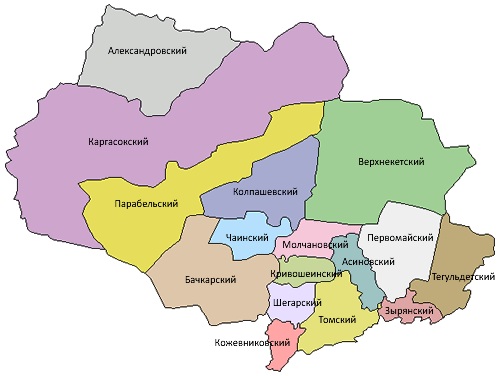 Кривошеинский район расположен в центральной части Томской области. Образован 12 июля 1924 года. Административный центр района — село Кривошеино. Площадь района — 4,4 тыс. км², население 15,7 тысяч жителей, 7 сельских поселений, 22 населённых пункта.Удалённость районного центра от г. Томска составляет более 165 км, радиус обслуживания - 95 километров. Связь с областным центром происходит по автомобильной асфальтированной дороге, летом возможен транспорт по реке. Население проживает в 17-ти населённых пунктах, занимается сельским хозяйством, рыбной ловлей, предпринимательской деятельностью.Кривошеинский район граничит: с востока – с Томским районом; с юго – востока – с Асиновским районом; с запада – с Бакчарским районом; с севера – с Молчановским районом; с юга – с Шегарским районом. Протяженность района с севера на юг составляет 44 км, с запада на восток – 100 км.В районе преобладают предприятия бюджетной сферы: образования, здравоохранения, культуры, большое количество предприятий сферы обслуживания. Общая характеристика Новокривошеинского сельского поселения.Новокривошеинское сельское поселение входит в состав Кривошеинского муниципального района и расположено в восточной части Кривошеинского района.Площадь территории сельского поселения 66,09 тыс.га.Через сельское поселение проходит автомобильная дорога регионального значения 69 ОП РЗ К-2 "Томск - Каргала - Колпашево" протяженностью 56,836 км, автомобильная дорога межмуниципального значения 69 ОП МЗ Н-61 "Новокривошеино – Малиновка" общей протяженностью 21,714км, которые дают круглогодичную связь сельского поселения с районным и областным центром.Основной природный потенциал сельского поселения - заготовка и переработка дикоросов (грибы, ягоды, кедровые орехи), охотничье - промысловое хозяйство, сельское хозяйство.Гидрографическая сеть сельского поселения развита и представлена рекой Большой Татош, протекающей через поселение с севера на юг, р. Малый Татош - с севера на юг, р. Горевка, р. Поперечная, р. Бровка, р. Большой Яраур и др., а также многочисленными озерами.В состав Новокривошеинского сельского поселения входит два населенных пункта – село Новокривошеино и село Малиновка.Численность населения по состоянию на 1 января 2012 года составила 1045 человек.Благодаря миграционному притоку демографическая ситуация в поселении остается стабильной.На территории поселения действуют учреждения:Образования - 2 группы дошкольного образования в с. Новокривошеино и с. Малиновка, МБОУ "Новокривошеинская ООШ", МБОУ "Малиновская ООШ";Здравоохранения - 2 ФАПа в с. Новокривошеино и с. Малиновка;Социального обеспечения - "Социально-реабилитационный центр для несовершеннолетних Кривошеинского района" в с. Новокривошеино;Культуры - 2 сельских дома культуры, Библиотека Филиал №8 в с. Новокривошеино и Филиал №6 в с. Малиновка;А так же - Администрация Новокривошеинского сельского поселения, Новокривошеинское почтовое отделение Почты России, Малиновское почтовое отделение Почты России, ООО "Теплосервис", 7 магазинов.Местоположение Новокривошеинского сельского поселения в структуре современного административно-территориального деления района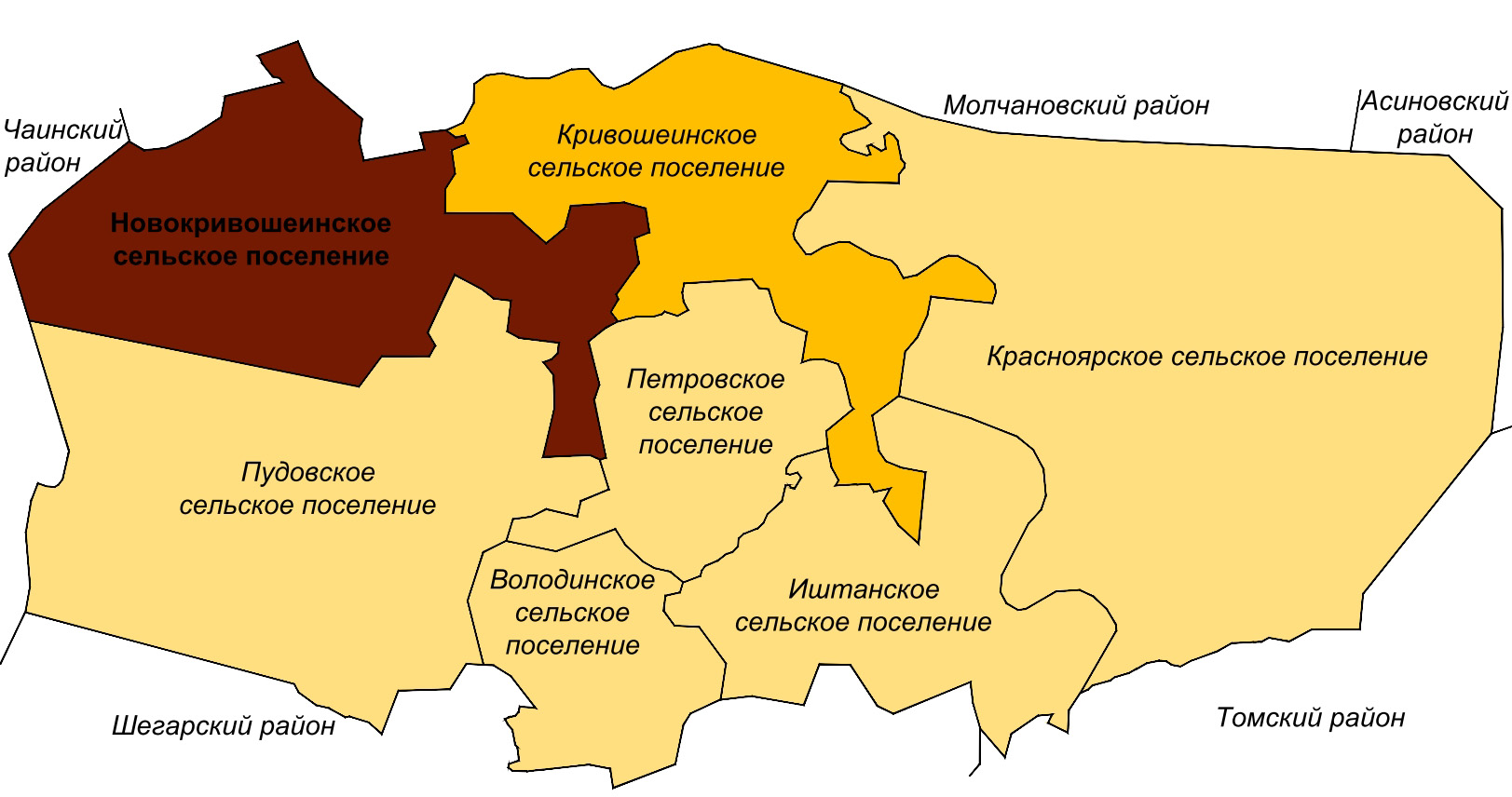 1.2. Административно-территориальное устройство сельского поселенияМуниципальное образование Новокривошеинское сельское поселение образовано в соответствии с Законом Томской области от 10.09. 2004 № 203 - ОЗ «О наделении статусом муниципального района, сельского поселения и установлении границ муниципальных образований на территории Кривошеинского района».Муниципальное образование состоит из объединяющих территорией следующих населенных пунктов: с. Новокривошеино, с. Малиновка. Административным центром является - с. Новокривошеино.Новокривошеинское сельское поселение расположено в восточной части Кривошеинского района.Описание границ Новокривошеинского сельского поселения Кривошеинского района Томской области.С севера граница Новокривошеинского сельского поселения проходит по:северной стороне кварталов №№ 5, 6, 7 Кривошеинского лесхоза (Кривошеинское лесничество);северной  границе СПК «Таежный» до реки Большой Татош;середине реки Большой Татош вниз по течению;северно-восточной границе СПК «Таежный»;северной границе запаса «Малиновский»;северной и восточной границам СПК «Таежный»;С востока граница сельского поселения проходит по:восточной границе СПК «Кривошеинский».С юга граница сельского поселения проходит по:юго-западной стороне СПК «Кривошеинский»;южной стороне кварталов № № 42-32 Кривошеинского лесхоза;С запада граница сельского поселения проходит по:восточной границе кварталов №№ 50,49 Бакчарского лесхоза (Плотниковское лесничество);северо-западной стороне кварталов № 9, 10 Кривошеинского лесхоза (Кривошеинское лесничество).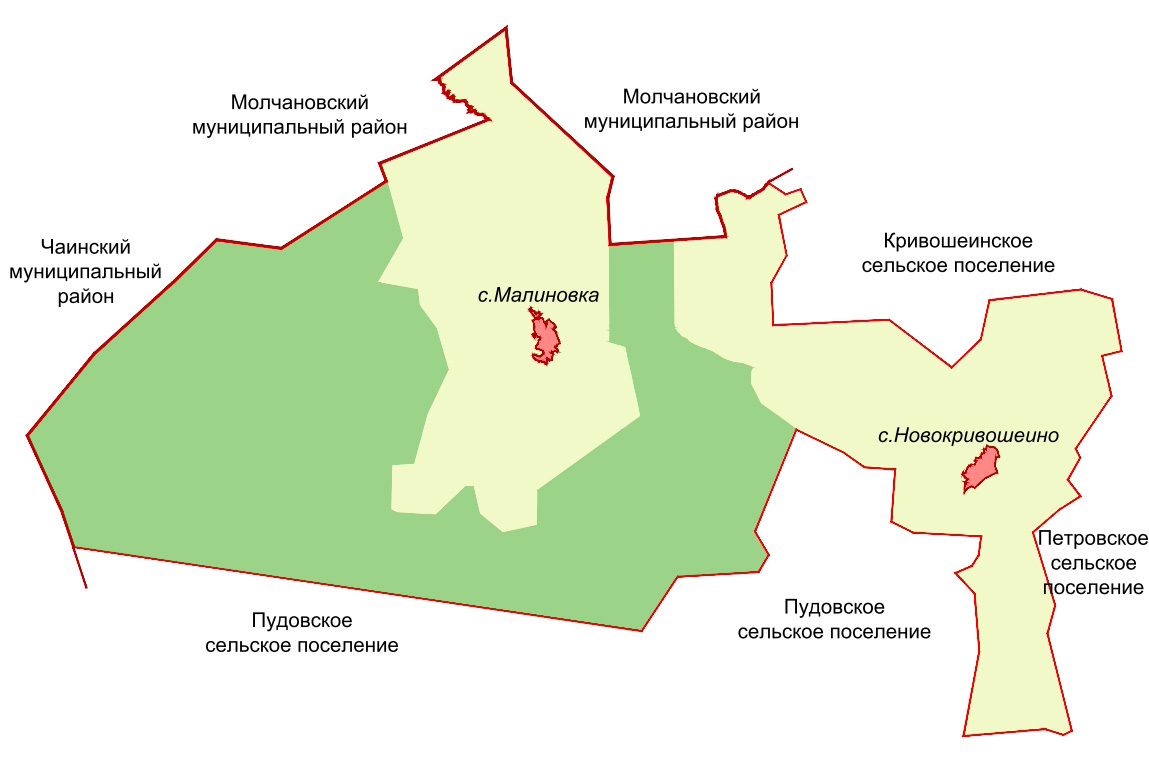 1.3. Краткий историко-градостроительный анализ территории районаНовокривошеинский сельский Совет депутатов трудящихся и его исполнительный комитет был образован в 1925 году. До 1944 года он входил в состав Новосибирской области, а с 1944 года стал входить в состав Томской области. В 1954 году Новокривошеинский сельский Совет влился в Новоалександровский сельский Совет, а в 1958 году вновь выделился из его состава (подтверждающие документы найти не удалось). С 1977 года был образован Новокривошеинский сельский Совет и его исполнительный комитет — народных депутатов. В состав сельского Совета входили председатель и секретарь, которые выбирались из числа народных депутатов и являлись освобожденными от своей основной работы, в штат входил бухгалтер. Кроме них был неосвобожденный депутат занимающий должность заместителя председателя.Ежемесячно проводились заседания исполкома народных депутатов, на которых рассматривались текущие вопросы. Один раз в квартал проходила сессия народных депутатов. Основные функции сельского Совета были следующие: руководство общественными формированиями (депутатским составом, товарищеским судом, женсоветом и т. д.), благоустроительные работы, поддерживалась тесная связь и осуществлялось руководство деятельностью образовательных учреждений, СДК (сельских домов культуры). Сельский Совет работал в тесном контакте с совхозами. В частности, занимался организацией общественных работ на сельхозполях (прополка, уборка урожая и т. д.), проводили дни животноводов. Кроме того, через сельские Советы распределялось жилье, решались вопросы самоуправления, выполнялись наказы избирателей, проводились политинформации в различных организациях, принимался план развития села. Сельский Совет отчитывался перед районным Советом народных депутатов. В границы территории Новокривошеинского сельского Совета народных депутатов входили следующие населенные пункты: с. Новокривошеино, д. Родинский отрез, д. Гурьевка, д. Междуречено, д. Украинка. Эти деревни были ликвидированы решением Кривошеинского Райисполкома № 129 от 30.06.1975года.В соответствии с Указом Президента РСФСР от 22 августа 1991года. «О некоторых вопросах деятельности органов исполнительной власти РСФСР», Постановлением Главы администрации Томской области № 28 от 09.12.1991 года «О назначении Главы администрации Кривошеинского района», в которых говорилось о ликвидации исполкомов всех уровней и о переименованными исполкомов сельских Советов в сельские администрации. Распоряжение Главы администрации Кривошеинского района № 98 вышло позже 31.05.1994 года, в нем говорилось: «…2.Новокривошеинская сельская администрация является правопреемником исполкома Н-Кривошеинского сельского Совета народных депутатов (входит территория с. Новокривошеино)».Таким образом, с декабря 1991 года в связи с ликвидацией исполкома сельского Совета, образовалась администрация Новокривошеинского сельского Совета. Возглавлял сельскую администрацию — Глава администрации председатель сельского совета, который назначался Главой районной администрации. В сельскую администрацию входили: заместитель главы сельской администрации, бухгалтерия и позже ввелась должность землеустроителя. В бухгалтерию входили: главный бухгалтер, бухгалтер 1 категории, кассир.На основании Закона РСФСР «О местном самоуправлении», на баланс администрации были переданы объекты соцкультбыта, жилищно-коммунальное хозяйство. В структурное подразделение сельской администрации ЖКХ (жилищно - коммунальное хозяйство), сюда вошли кочегары, слесаря-сантехники, газоэлектросварщик и т. д. Землеустроитель проводил работу, связанную с арендой земельных участков, приватизацией земли.В функции сельской администрации продолжало входить руководство и контроль за общественными формированиями, народным образованием, очагами культуры, медицинскими пунктами. Работа стала носить менее политизированный характер, более связанный с хозяйственной деятельностью. 27.03.2001 года вышло Постановление Главы районной администрации № 86 «О реорганизации Новокривошеинской, Малиновской, Иштанской и Никольской сельских администраций», в котором говорилось: «Реорганизовать до 1 июня 2001 года Новокривошеинскую сельскую администрацию и Малиновскую сельскую администрации путем присоединения к Новокривошеинской сельской администрации Малиновской сельской администрации. Правопреемником бывшей Малиновской сельской администрации установить Новокривошеинскую сельскую администрацию.» С 01.06.2001года в Новокривошеинскую сельскую администрацию стали входить два населенных пункта: с. Новокривошеино, с. Малиновка.Структура Новокривошеинской сельской администрации изменилась в период с 2001года по 2003год следующим образом. 09.04.2001 г. вышло Постановление № 38-к Главы администрации Кривошеинского района «О сокращении ставок в бюджетных учреждениях», был сокращен землеустроитель. Далее был передан в РУО (районное управление образованием) детский сад. (Распоряжение Главы районной администрации № 264 от 16.08.2001 г.), в марте 2002 г. был передан в ведение ЦРБ (центральной районной больницы) Новокривошеинский ФАП (фельдшерско-акушерский пункт), Постановлением № 107 от 18.03.2002 г. «О сокращении ставок в централизованных бухгалтериях» был сокращен бухгалтер.Таким образом, на 2005 г. структура Новокривошеинской сельской администрации следующая: Глава сельской администрации, ведущий специалист, специалист 1 категории (администратор с. Малиновка), главный бухгалтер, бухгалтер ЖКХ, начальник ЖКХ, рабочие ЖКХ. Основные функции, которые выполняла Новокривошеинская сельская администрация были следующие: работа с населением (земельные вопросы, выдача справок, рассмотрение жалоб, заявлений граждан); работа с общественными формированиями (Административная комиссия, комиссия по благоустройству, женсовет, жилищная комиссия, уличный комитет); осуществление первичного учета военнообязанных; обслуга жилищно-коммунального хозяйства (котельные, теплотрассы, водоснабжение).06.10.2003 был принят Федеральным законом № 131 «Об общих принципах организации местного самоуправления в Российской Федерации» и в соответствии с ним было издано Постановления Главы администрации Кривошеинского района от 12.01.2006 № 3 «О ликвидации сельских администраций Кривошеинского района», в котором говорилось: «В целях приведение в соответствие с действующим законодательством постановляю: 1. Ликвидировать Иштанскую, Володинскую, Петровскую, Новокривошеинскую, Пудовскую, Красноярскую сельские администрации Кривошеинского района с 16 января 2006 года…».Таким образом, в январе 2006 года образовалось муниципальное образование Новокривошеинское сельское поселение, в состав которого вошли: представительный орган — Совет Новокривошеинского сельского поселения (состоящий из десяти неосвобожденных депутатов) и исполнительно-распорядительный орган — Администрация Новокривошеинского сельского поселения (состоящий из Главы Новокривошеинского сельского поселения (Главы Администрации), управляющего делами, специалиста 1 категории по муниципальной собственности и земельным ресурсам, главного бухгалтера, бухгалтера — кассира, администратора с. Малиновка), в последствии, структура Администрации Новокривошеинского сельского поселения неоднократно менялась.Объекты культурного наследия, расположенные на территорииНовокривошеинского сельского поселенияГраницы территорий объектов культурного наследия поселения и их зоны охраны для объектов культурного наследия на данный момент в установленном порядке не утверждены.Согласно Постановлению Правительства Российской Федерации от 26 апреля 2008 г. №315 «Об утверждении положения о зонах охраны объектов культурного наследия (памятников истории и культуры) народов Российской Федерации» (в ред. Постановления Правительства РФ от 07.11.2008 № 821) «Утвержденные границы зон охраны объекта культурного наследия, режимы использования земель и градостроительные регламенты в границах данных зон обязательно учитываются и отображаются в документах территориального планирования, правилах землепользования и застройки, документации по планировке территории (в случае необходимости в указанные документы вносятся изменения в установленном порядке)» (п.20).Таким образом, в целях охраны объектов культурного наследия необходимо утвердить границы их территорий и границы зон охраны объектов культурного наследия, режимы их использования, внеся в генеральный план поселения соответствующие дополнения.Согласно постановлению Правительства Российской Федерации от 18 августа 2008 г. N 618 об утверждении «Положения об информационном взаимодействии при ведении государственного кадастра недвижимости» (пункт 13 Положения) «Орган государственной власти или орган местного самоуправления, принявший решение об установлении или изменении границы зоны с особыми условиями использования территорий (т.е. зон охраны объектов культурного наследия), представляет в орган кадастрового учета выписку из решения об установлении или изменении границ таких зон, перечень координат характерных точек границ указанных зон в установленной системе координат, а также перечень ограничений прав в границах такой зоны либо документ, содержащий реквизиты правового акта, предусматривающего такие ограничения, и документ, описывающий местоположение установленной границы зоны с особыми условиями использования территорий». Т.е. границы зон охраны объектов культурного наследия должны быть закоординированы и внесены в государственный кадастр недвижимости. Это положение значительно усложняет подготовку проектов зон охраны, однако исключает все условности прохождения границ территорий, которые применялись ранее.При подготовке документов территориального планирования поселения (разделов по охране объектов культурного наследия) следует учитывать установленные законодательством полномочия различных органов власти по охране и сохранению объектов культурного наследия.Так, согласно Федеральному закону от 6 октября 2003 года N 131-ФЗ «Об общих принципах организации местного самоуправления в Российской Федерации», к вопросам местного значения поселения отнесено (п.13 ч.1 ст.14): «сохранение, использование и популяризация объектов культурного наследия (памятников истории и культуры), находящихся в собственности поселения, охрана объектов культурного наследия (памятников истории и культуры) местного (муниципального) значения, расположенных на территории поселения».  Часть 2 статьи 26.3. федерального закона от 6 октября 1999 года N 184-ФЗ «Об общих принципах организации законодательных (представительных) и исполнительных органов государственной власти субъектов Российской Федерации» (с последующими редакциями) устанавливает, что «к полномочиям органов государственной власти субъекта Российской Федерации (…) относится решение вопросов: (…) п.15) сохранения, использования и популяризации объектов культурного наследия (памятников истории и культуры), находящихся в собственности субъекта Российской Федерации, государственной охраны объектов культурного наследия (памятников истории и культуры) регионального значения». Законодательство разделяет понятия «охраны» и «сохранения» объектов культурного наследия. Так, меры (мероприятия) по охране объектов культурного наследия - это полномочия органов государственной власти и органов местного самоуправления: мероприятия, направленные на выявление, изучение, учет, предотвращение разрушения и контроль за использованием и состоянием объектов культурного наследия.  К сохранению объектов культурного наследия относятся ремонтно-реставрационные работы: ремонт, реставрация, консервация, приспособление, воссоздание.Таким образом,  принципиальными характеристиками для разграничения полномочий по охране и сохранению объектов культурного наследия являются вопросы собственности и категории значения памятников.Изменившееся в последние годы законодательство об охране объектов историко-культурного наследия  определило новую систему объектов наследия, как по их видам («памятник», «ансамбль», «достопримечательное место», «историческое поселение», «историко-культурный заповедник»), так и по их значимости, добавив муниципальный уровень охраны.Сегодня объекты культурного наследия поселения представлены видом «памятник». Однако ряд территорий обладают всеми признаками такого вида  объекта культурного наследия, как «достопримечательное место». Для поселения можно выделить «достопримечательные места» - территории и объекты, отражающие те или иные этапы и события истории, в т.ч. участки исторических дорог, место крепости, место усадьбы, место населенного пункта. Государственная стратегия формирования системы достопримечательных мест, историко-культурных заповедников и музеев-заповедников в Российской Федерации (2007г.) отмечает необходимость создания следующих типов историко-культурных заповедников: этнографических; промышленных; на фрагментах исторических путей и дорог; на местах исторических сражений; археологических; усадебных; городских. Согласно положениям Федерального закона от 14.03.1995г. № 33-ФЗ «Об особо охраняемых природных территориях» «органы местного самоуправления могут устанавливать иные категории особо охраняемых природных территорий (территории, на которых находятся памятники садово-паркового искусства, охраняемые береговые линии, охраняемые речные системы, охраняемые природные ландшафты, биологические станции, микрозаповедники и другие)»Для сельского поселения можно выделить «достопримечательные места» - территории и объекты, отражающие те или иные этапы и события истории, в т.ч. участки исторической планировки и застройки разных периодов, территории и объекты, связанные с событиями военной и гражданской истории, историческими личностями, как повлиявшими на территориальное и функциональное развитие, так и оставившие «память» места. В качестве юридической формы сохранения и представления объектов наследия «достопримечательных мест» законодательство определяет «историко-культурный заповедник», как «выдающийся целостный историко-культурный и природный комплекс, нуждающийся в особом режиме содержания». Федеральным законом от 25.06.2002 г. «73 – ФЗ «Об объектах культурного наследия (памятниках истории и культуры) народов Российской Федерации» (ст. 30, 31) предусмотрена норма, что земельные участки, подлежащие хозяйственному освоению, являются объектами историко-культурной экспертизы, которая проводится до начала землеустроительных, земельных, строительных, мелиоративных, хозяйственных и иных работах, осуществление которых может оказывать прямое или косвенное воздействие на объект культурного наследия, и (или) до утверждения градостроительных регламентов. Вследствие чего необходимо обеспечение обязательного проведения историко-культурной экспертизы в отношении земельных участков, подлежащих хозяйственному освоению.Выводы:Историко–градостроительный анализ развития поселения и его населенных пунктов показал следующее:1) Градостроительные образования на территории поселения формировались вдоль рек и исторически сформировавшихся дорог;2)Сельское поселение обладает историко-культурными ресурсами, что создает предпосылки для разработки современных целевых экономических программ развития территорий, основанных на природном ландшафте и культурном наследии;3)Органам местного самоуправления поселения необходимо совместно с уполномоченными органами государственной власти Томской области провести исследования и выявить на их основе объекты историко-культурного наследия, в т.ч. памятники архитектуры в пределах территории поселения;4) Проведение историко–культурной экспертизы.1.4. Природно-ресурсный потенциал сельского поселения1.4.1. Климат и агроклиматический потенциалКлиматКлимат резко - континентальный с тёплым коротким летом и продолжительной зимой с низкими температурами, атмосферное увлажнение избыточное.Наблюдается перепад температур внутри сезонов и суток. Продолжительность периода с устойчивыми отрицательными температурами составляет 5 месяцев и длится в среднем с 1 ноября по 24 марта; с устойчивыми положительными  со 2 мая по 3 октября.Средняя многолетняя годовая температура воздуха -0,9 градусов. Абсолютный максимум 36 градусов, абсолютный минимум -52 градуса.Наибольшая глубина промерзания почвы составляет 148 см. Полное оттаивание почвы происходит в начале мая. Снежный  покров устанавливается в середине третьей декады октября, таяние снега начинается в первой декаде апреля. Максимальная высота снежного покрова достигает 95-105 см.Избыточное увлажнение и недостаточная теплообеспеченность способствует заболачиванию. Неблагоприятной чертой климата является частая дождливость лета и начала осени.Среднее количество осадков составляет 583 мм.Снежный покров на территории поселения залегает в течении шести месяцев, максимальная высота снежного покрова достигает в первой-второй декаде марта.Абсолютный минимум температур наблюдаются в декабре-январе месяце – до -60ºС, средняя высота снежного покрова 50-55 см. Максимальная положительная температура воздуха отмечается в июле месяце +38ºС. Среднегодовое количество осадков 400-450 мм. Наибольшее количество осадков приходится на летние месяцы. Устойчивый снежный покров устанавливается уже в конце октября начале ноября и удерживается 176-182 дня.Кривошеинский район был приравнен к районам Крайнего Севера на основании Постановления Совета Министров СССР от 10 ноября 1967 года № 1029 и включен в перечень районов, на которые распространяется действие Указов Президиума Верховного Совета СССР от 10 февраля 1960 г. О льготах для лиц, работающих в этих районах и местностях.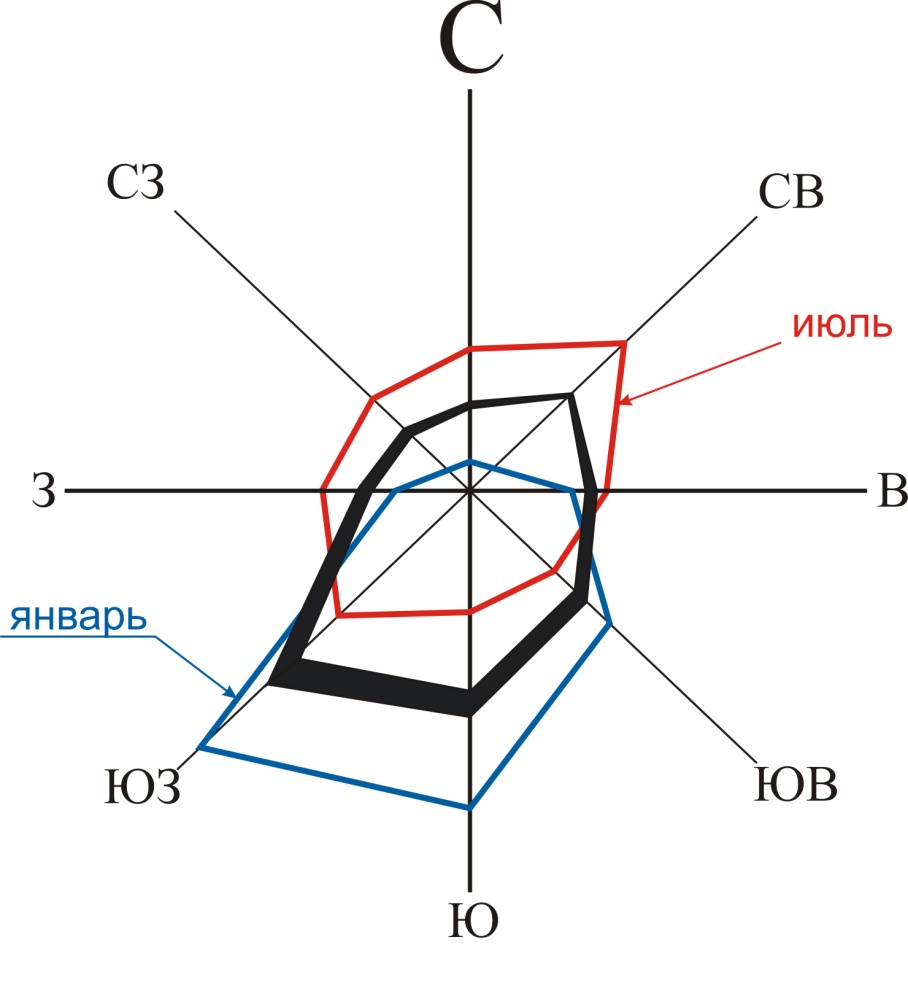 Геологическое строениеНовокривошеинское сельское поселение находится в таежной зоне, почвообразование происходит в условиях избыточного увлажнения. Естественные условия – климат, рельеф, гидрография и растительность накладывают определенный отпечаток на почвенный покров поселения. На территории поселения выделены следующие почвы:Темно-серые оподзоленные;Серые оподзоленные;Светло-серые оподзоленные;Комплексные;Торфяники;Болотные.Пахотные земли представлены в основном серыми оподзоленными почвами.Минерально-сырьевая база характеризуется преобладанием углеводородного сырья, над другими видами полезных ископаемых. Под минерально-сырьевыми ресурсами понимается совокупность полезных ископаемых, выявленных в недрах земли в результате геологоразведочных работ и доступных для промышленного использования. Минеральные ресурсы относятся к числу невозобновляемых видов природных ресурсов.1.4.2. Водные ресурсы.Использование подземных вод.Для обеспечения населения Томской области питьевой водой используются подземные воды. Общее количество прогнозных эксплуатационных ресурсов подземных вод по Томской области составляет 38,7 млн. м куб / сут , из них надёжно защищённых - 31,6 млн. м куб / сут , при общей потребности населения в питьевой воде 0,33 млн. м куб / сут . Степень разведанности ресурсов подземных вод невысокая. По состоянию на 01.01.2002 г. на территории Томской области разведано 29 месторождений пресных подземных вод и 3 - минеральных. Общая сумма оцененных эксплуатационных запасов подземных вод по категориям А+В+С 1 составляет 1028,59 тыс.куб м/ сут , из них 965,47 тыс.м куб / сут утверждены в ГКЗ или ТКЗ, а 62,92 тыс.м куб / сут приняты к сведению НТС. Из 29 разведанных месторождений пресных подземных вод эксплуатируются только 15. Наибольшее число разведанных месторождений (19) приходится на палеогеновый водоносный комплекс, широко используемый для водоснабжения в Томской области. На юге области основным источником водоснабжения являются воды зоны трещиноватости палеозойских образований. Воды неоген-четвертичных отложений используются редко и преимущественно для водоснабжения в сельской местности. Несмотря на то, что потребность в хозпитьевой воде почти всех районных центров области обеспечена эксплуатационными запасами, в 9 из 16 районов они не освоены и водоснабжение населения осуществляется из одиночных водозаборных скважин, работающих на неутвержденных запасах. Водоотбор подземных вод по состоянию на 01.01.2002 г. составил 397,81 тыс. м куб/ сут (0,99 % оцененных прогнозных ресурсов). Большая часть добываемой подземной воды -57 % расходуется на хозяйственно-питьевые нужды населения, 18 % - на производственно-технические, главным образом, для поддержания пластового давления при добыче нефти (для этой цели используются воды нижнемеловых отложений покурской свиты), 25 % составляют потери. Доля подземных вод в балансе хозяйственно-питьевого водоснабжения административных районов составляет 90-92%, причем поверхностные воды используются только в Томском и Асиновском районах, главным образом, для горячего водоснабжения и технических целей. Ежегодно в экономике области используется 3-3,5 км куб воды, из которых 0,6-0,7 км куб забирается из природных источников, а остальной объем за счет оборотных систем повторного использования. Свежая вода расходуется на производственные нужды (84%), хозяйственно-питьевые (13%), сельскохозяйственное водоснабжение, включая орошение, (1%). Основная часть общего потребления воды осуществляется из поверхностных источников на нужды промышленности, особенно предприятий химической и нефтехимических отраслей, причем максимальная нагрузка лежит на р. Томь и связана с техническим водоснабжением ФГУП Сибирский химический комбинат (СХК). Химический состав подземных водПоверхностные воды Томской области не могут быть использованы для организации централизованного водоснабжения в силу их уязвимости от антропогенного загрязнения. Реки, по берегам которых расположены наиболее крупные населенные пункты, достаточно сильно загрязнены в результате многочисленных сбросов неочищенных стоков от промышленной деятельности, сельскохозяйственного производства, лесозаготовительных работ, добычи нефти и газа. Единственным надежным источником качественного хозяйственно-питьевого водоснабжения населения области служат подземные воды. Запасы подземной воды способны обеспечить потребности жителей Томской области не только в настоящее время, но и в далекой перспективе. Вместе с тем, качество подземных вод в естественных природных условиях по ряду таких показателей как содержания железа, марганца, в отдельных случаях - фенолов, азотсодержащих веществ, нефтепродуктов, а в ряде северных районов - водорастворенных газов (сероводород, метан), не отвечает требованиям СанПин 2.1.4.559-96 . В бактериологическом отношении воды, как правило, удовлетворяют существующим требованиям. При соответствующей водоподготовке некондиционные по качеству воды могут быть доведены до норм ГОСТа, однако, в области специальная водоподготовка перед подачей питьевой воды населению проводится только на крупных водозаборах. На более мелких и большинстве децентрализованных водозаборах она, как правило, примитивна, а на одиночных эксплуатационных скважинах вообще отсутствует. В этих случаях население использует для удовлетворения своих нужд неочищенную воду. На многих действующих водозаборах отсутствуют или не выдерживаются зоны санитарной охраны. Из 830 объектов водопользования имеют лицензии на право добычи подземных вод только 378 (около 46 %), на остальных объектах ведется безлицензионная добыча, а, следовательно, неконтролируемое использование ресурсов подземных вод. Важной проблемой является также наличие большого числа самоизливающихся и бесхозных скважин, работы по ликвидации которых практически не выполняются.Поверхностные водыГидрографическая сеть сельского поселения развита и представлена рекой Большой Татош, протекающей через поселение с севера на юг, р. Малый Татош - с севера на юг, р. Горевка, р. Поперечная, р. Бровка, р. Большой Яраур и др., а также многочисленными озерами.Река Большой Татош протекает в западной части сельского поселения вдоль западной границы села Малиновка. Устье реки находится в КАР/ОБЬ/2520. Длина реки составляет 119 км, площадь водосборного бассейна 1560 км². По данным государственного водного реестра России относится к Верхнеобскому бассейновому округу, водохозяйственный участок реки — Обь от впадения реки Чулым до впадения реки Кеть, речной подбассейн реки — Чулым. Речной бассейн реки — (Верхняя) Обь до впадения Иртыша.Малый Татош —приток р.Бол.Татош. Устье реки находится в 8 км по правому берегу реки Татош (Бол. Татош). Длина реки составляет 37 км. По данным государственного водного реестра России относится к Верхнеобскому бассейновому округу, водохозяйственный участок реки — Обь от впадения реки Чулым до впадения реки Кеть, речной подбассейн реки — Чулым. Речной бассейн реки — (Верхняя) Обь до впадения Иртыша.Река Бровка протекает  в юго-восточной части сельского поселения. Устье реки находится в КАР/ОБЬ/2589. Длина реки составляет 42 км. По данным государственного водного реестра России относится к Верхнеобскому бассейновому округу, водохозяйственный участок реки — Обь от Новосибирского гидроузла до впадения реки Чулым, без рек Иня и Томь, речной подбассейн реки — бассейны притоков (Верхней) Оби до впадения Томи. Речной бассейн реки — (Верхняя) Обь до впадения Иртыша.Река Поперечная — левый приток р.Бровки. Протекает вдоль восточной границы села Новокривошеино.Река Горевка — приток р.Поперечная. Устье реки находится в 3 км по левому берегу реки Поперечная. Длина реки составляет 12 км. По данным государственного водного реестра России относится к Верхнеобскому бассейновому округу, водохозяйственный участок реки — Обь от Новосибирского гидроузла до впадения реки Чулым, без рек Иня и Томь, речной подбассейн реки — бассейны притоков (Верхней) Оби до впадения Томи. Речной бассейн реки — (Верхняя) Обь до впадения Иртыша.Река Большой Яраур — протекает в северо-восточной части сельского поселения. Устье реки находится в 2 км по левому берегу реки Бровка. Длина реки составляет 10 км. По данным государственного водного реестра России относится к Верхнеобскому бассейновому округу, водохозяйственный участок реки — Обь от Новосибирского гидроузла до впадения реки Чулым, без рек Иня и Томь, речной подбассейн реки — бассейны притоков (Верхней) Оби до впадения Томи. Речной бассейн реки — (Верхняя) Обь до впадения Иртыша.Питание рек преимущественно снеговое. За период весенне-летнего половодья реки приносят основную часть годового стока. В верхнем течении половодье — с начала апреля, в среднем — со второй половины апреля, а в нижнем — с конца апреля — начала мая. Подъём уровней начинается ещё при ледоставе; при вскрытии реки в результате заторов — интенсивные кратковременные подъёмы уровней. Из-за этого у некоторых притоков возможно обращение направления течения. В верхнем течении половодье заканчивается в июле, летняя межень неустойчива, в сентябре — октябре дождевой паводок. В среднем и нижнем течении спад половодья с наслаивающимися дождевыми паводками продолжается до ледостава. В среднем реки  находятся подо льдом от 180 до 220 дней в году, в зависимости от того, насколько сурова зима.Ширина водоохранных зон, прибрежных защитных полос и береговой полосыСостояние русел и берегов водных объектов.Речные русла сложены относительно легко размываемыми песчаными, песчано-галечными и песчано-илистыми отложениями, в связи с чем на многих участках рек наблюдаются значительные плановые деформации русла. Опасность русловых процессов на территории Томской области связана не только с размывом берегов и разрушением хозяйственных объектов, но и изменением отметок дна, а следовательно, и изменением уровней воды и степени затопления речных пойм в весенний период. С учетом этого обстоятельства необходимо проводить постоянный мониторинг и, при необходимости, углубление и спрямление речных русел.Заболоченность территории Томской области.Широкое распространение болот и заболоченных земель существенно ограничивает хозяйственную деятельность и ухудшает условия жизни населения, в том числе, определяет низкое качество поверхностных и подземных вод вследствие высоких содержаний железа и органических веществ в болотных водах, питающих реки и поступающих в подземные горизонты. При этом следует отметить, что наличие огромных заболоченных площадей обусловливает наличие целого ряда экологических и водохозяйственных проблем независимо от того, будет ли происходить дальнейшее заболачивание, или, наоборот, разрушение болотных систем. Эти проблемы во многом определяются как высоким содержанием в болотных водах загрязняющих веществ, так и несовершенством региональной нормативно-правовой базы, не позволяющей учитывать высокую заболоченность при определении границ водоохранных зон и расчете нормативов ПДС. Назрела необходимость принятия неотложных мер, направленных на стабилизацию и укрепление водохозяйственного комплекса области, а также предупреждения и ликвидации вредного воздействия вод. 1.4.3. Почвенные ресурсыПочвенно-растительный покров Кривошеинского района отличает две основные особенности: классически выраженная зональность и высокая степень гидроморфизма. В пределах равнины располагаются лесная (лесоболотная), лесостепная и степная зоны с характерными для них почвами и растительностью. Зональные типы почв - тундрово-глеевые, подзолистые, дерново-подзолистые, черноземы и темно-каштановые - приурочены к относительно дренированным территориям, которые составляют от 23,7 до 74,7% площади зон. В лесоболотной и лесостепной зонах большие площади занимают полугидроморфные почвы. Они формируются в условиях близкого залегания грунтовых вод и периодического переувлажнения всего почвенного профиля или его нижней части, что вызывает развитие процессов оглеения. Такими почвами являются глеево-подзолистые и болотно-подзолистые, развитые под хвойными лесами, а также лугово-черноземные почвы, широко распространенные в лесостепной зоне. Дерново-подзолистые почвы Западной Сибири отличаются от своих европейских аналогов также наличием признаков оглеения, а черноземы и темно-каштановые почвы - солонцеватостью.Основными причинами, влияющими на эрозию почв являются:-высокая распаханность земель без учета ландшафтов и других природных факторов;-отчуждение больших площадей пахотных земель под нужды несельскохозяйственного производства (под строительство объектов промышленности, магистральной инфраструктуры, разработку месторождений полезных ископаемых, жилищного строительства);-несбалансированное использование сельскохозяйственных земель (перевыпас скота, интенсивное нерегулируемое земледелие);-изменение химического состава почв вследствие загрязнения их пестицидами, тяжелыми металлами и другими загрязняющими веществами;-неконтролируемая вырубка древесной растительности, в том числе противоэрозионного назначения.1.4.4. Лесосырьевые ресурсыВ Кривошеинском районе леса покрывают около 60 % территории. Тайга образована в основном хвойными породами – сосной, сибирским кедром, елью и пихтой; из лиственных доминируют береза и осина. Кривошеинский район имеет потенциальные ресурсы для сбора лесных дикоросов (грибов, ягод, кедровых орехов). Биологические и эксплуатационные запасы ягод по Кривошеинскому району 11% от запасов области, хозяйственные запасы ягод - 10%.По статистической оценки запасы, ягоды (черника, клюква, брусника, голубика, ежевика) составляют около 225 тонн.Биологические запасы грибов по Кривошеинскому району составляют 582,2 т.(1,16% от запасов Томской области), а эксплуатационные – 242,9 т. (1,35%), хозяйственные запасы грибов – 116 т (0,12%).На территории района обитает около 20 видов охотничье-промысловых животных.Обширные и разнообразные лесные угодья Кривошеинского района и невысокая плотность населения являются причинами сохранения на его территории высокой численности охотничье - промысловых видов животных.Красная книга районаВ учрежденной "Красной книге Томской области" занесено немало представителей флоры и фауны, обитающей на территории района. Редкие виды:  Achnatherum sibiricum (L.) Keng ex Tzvelev Чий сибирский, Ковыль сибирский, Aconitum anthoroideum DC. Борец анторовидный, Аконит анторовидный, Аконит противоядновидный, Борец Палласа, Борец противоядновидный, Actaea spicata L., Воронец колосистый, Воронец колосовидный, Alfredia cernua (L.) Cass, Альфредия поникшая, Allium altyncolicum N.V. Friesen, Лук алтынкольский, Allium lineare L. Лук линейный, Allium nutans L.Лук поникающий, Allium obliquum L. Лук косой, Allium schoenoprasum L. Лук скорода, Лук резанец, Лук сибирский, Лук-резанец Aquilegia sibirica Lam. Водосбор сибирский, Artemisia gmelinii Weber ex Stechm.Полынь Гмелина, Полынь жертвенная, Artemisia laciniata Willd. Полынь рассечённая, Artemisia latifolia Ledeb. Полынь широколистная, Artemisia macrantha Ledeb Полынь крупноцветковая, Полынь крупнокорзиночная, Artemisia sericea Weber ex Stechm. Полынь шелковистая, Artemisia tanacetifolia L. Полынь пижмолистная, Astragalus testiculatus Pall. Астрагал яичкоплодный, Астрагал яичковый, Астрагал яйцеплодный, Bistorta vivipara (L.) Gray Змеевик живородящий, Горец живородящий, Гречишка живородящая, Botrychium lanceolatum (S.G. Gmel.) Angstr. Гроздовник ланцетовидный, Гроздовник ланцетный, Botrychium multifidum (S.G. Gmel.) Rupr. Гроздовник многораздельный, Botrychium virginianum (L.) Sw. Гроздовник виргинский, Гроздовник пупавковидный, Brunnera sibirica Steven Бруннера сибирская, Bupleurum multinerve DC. Володушка многожилковая, Володушка могожильчатая, Calypso bulbosa (L.) Oakes Калипсо луковичная, Калипсо клубневая, Калипсо клубневый, Калипсо северная, Cardamine trifida (Poir.) B.M.G. Jones Сердечник трёхнадрезанный, Зубянка тонколистная, Зубянка трёхнадрезанная, Зубянка тройчатая, Зубянка узколистная, Сердечник трёхнадрезный, Сердечник трёхраздельный, Шарокоренник трёхнадрезанный, Cerastium maximum L. Ясколка крупная, Ясколка большая, Ясколка завёрнутая, Ceratoides papposa Botsch. & Ikonn. Крашенинниковия терескеновая, Терескен обыкновенный, Терескен роговидный, Терескен серый, Терескен хохолковый, Chrysosplenium sibiricum (Ser. ex DC.) Kharkev. Селезёночник сибирский, Cinna latifolia (Trevir.) Griseb. Цинна широколистная, Cleistogenes squarrosa (Trin.) Keng Змеёвка растопыренная, Диплахна растопыренная, Coeloglossum viride (L.) Hartm. Пололепестник зелёный, Coleanthus subtilis (Tratt.) Seidel Влагалищецветник маленький, Влагалищецветник тонкий, Cypripedium calceolus L. Венерин башмачок настоящий, Башмачок известняковый, Башмачок настоящий, Венерин башмачок жёлтый, Cypripedium macranthon Sw. Венерин башмачок крупноцветковый, Башмачок крупноцветковый, Башмачок крупноцветный, Башмачок Тунберга, Cystopteris fragilis (L.) Bernh. Пузырник ломкий, Пузырник алмаатинский, Пузырник выемчато-зубчатый, Пузырник термальный, Cystopteris sudetica A. Brown & Milde Корневищник судетский, Пузырник судетский, Dasystephana septemfida (Pall.) Zuev Горечавка семираздельная, Сокольница семираздельная, Dryopteris cristata (L.) A. Gray Щитовник гребенчатый, Dryopteris filix-mas (L.) Schott Щитовник мужской, Щитовник аптечный, Elatine hydropiper L. Повойничек водноперечный, Повойничек водяной перец, Повойничек перечный, Повойничек согнутосемянный, Elisanthe viscosa (L.) Rupr. Смолёвка клейкая, Дрёма клейкая, Дрёма липкая, Скрытолепестник липкий, Смолёвка липкая, Элизанта клейкая, Элизанта липкая, Элизанте клейкая, Элизанте липкая, Epipactis helleborine (L.) Crantz Дремлик зимовниковый, Дремлик лесной, Дремлик морозниковый, Дремлик чемерицевидный, Дремлик широколистный, Erythronium sibiricum (Fisch. & C.A. Mey.) Krylov Кандык сибирский, Festuca gigantea (L.) Vill. Овсяница гигантская, Овсяничник гигантский, Fragaria moschata Duchesne Земляника большая, Земляника ананасная, Gagea fedtschenkoana Pasch. Гусиный лук Федченко, Гусинолук ФедченкоGalatella angustissima (Tausch) Novopokr. Солонечник узколистныйGoniolimon speciosum (L.) Boiss. Углостебельник красивый, Гониолимон красивый, Gymnadenia conopsea (L.) R. Br. Кокушник комарниковый, Кокушник длиннорогий, Gymnocarpium jessoense (Koidz.) Koidz. Голокучник иезский, Голокучник йезо, Голокучник йезский, Голокучник расставленно-перистый, Голокучник хоккайдский, Hammarbya paludosa (L.) Kuntze Хаммарбия болотная, Гаммарбия болотная, Мякотница болотная Hedysarum alpinum L. Копеечник альпийский, Копеечник сибирский Herminium monorchis (L.) R. Br. Бровник одноклубневый Hypericum ascyron L. Зверобой большой, Iris humilis Georgi Ирис низкий, Ирис желтейший, Ирис маньчжурский, Ирис приземистый, Касатик желтейший, Касатик маньчжурский, Касатик низкий, Касатик приземистый, Iris sibirica L. Ирис сибирский, Касатик сибирский, Juniperus communis L. Можжевельник обыкновенный, Kitagawia baicalensis (I. Redowsky ex Willd.) Pimenov Китагавия байкальская, Горичник байкальский, Kochia prostrata (L.) Schrad. Кохия простёртая, Кохия стелющаяся, Прутняк, Прутняк распростёртый, Leersia oryzoides (L.) Sw. Леерсия рисовидная, Liparis loeselii (L.) Rich. Глянцелистник Лёзеля, Липарис Лёзеля, Липарис Лозеля, Лосняк Лёзеля, Listera cordata (L.) R. Br. Тайник сердцевидный, Тайник сердцелистный, Lonicera tatarica L. Жимолость татарская, Lycopodiella inundata (L.) Holub Плаунок заливаемый, Плаун болотный, Плаун заливаемый, Плаун топяной, Плаунок затопляемый, Плаунок топяной, Плауночек топяной Minuartia stricta (Sw.) Hiern, Минуарция прямостоячая, Минуарция прямая, Neottia nidus-avis (L.) Rich. Гнездовка настоящая, Гнездовка обыкновенная, Neottianthe cucullata (L.) Schlechter Гнездоцветка клобучковая, Кокушник клобучковый, Неоттианта клобучковая, Неоттианте клобучковая Nuphar pumila (Timm) DC. Кубышка малая, Nymphaea tetragona Georgi Кувшинка четырёхгранная, Кувшинка Венцеля, Кувшинка малая, Кувшинка четырёхугольная, Nymphoides peltata Болотноцветник щитолистный, Болотноцветник щитконосный, Болотоцветник щитолистный, (S.G. Gmel.) Kuntze Лимнантемум кувшинковидый, Нимфейник щитолистный, Нимфоцветник щитолистный, Ophioglossum vulgatum L. Ужовник обыкновенный Orchis militaris L. Ятрышник шлемоносный, Ятрышник шлемовидный Orostachys spinosa (L.) C.A. Mey. Горноколосник колючий, Oxytropis pilosa (L.) DC. Остролодочник волосистый Pedicularis sceptrum-carolinum L Мытник царский скипетр, Мытник Карлов скипетр, Мытник скипетровидный, Poa remota Forselles Мятлик расставленный, Polygala sibirica L. Истод сибирскийPotentilla erecta (L.) Raeusch. Лапчатка прямостоячая, Лапчатка прямостоящая Primula macrocalyx Bunge Первоцвет крупночашечный, Примула вздутая крупночашечная, Примула крупночашечковая, Примула крупночашечная, Saxifraga hirculus L. Камнеломка болотная, Scrophularia umbrosa Dumort. Норичник тенистый, Норичник крылатый, Норичник теневой Sedum aizoon L. Очиток живучий, Живучник вечноживой, Живучник живучий, Очиток прибрежный, Spiraea hypericifolia L. Спирея зверобоелистная, Таволга зверобоелистная Spiranthes amoena (M. Bieb.) Spreng. Скрученник приятный Stipa pennata L. Ковыль перистый, Ковыль Иоанна, Ковыль обособленный, Thesium refractum C.A. Mey. Ленец преломляющий, Ленец преломленный, Thymus jenisseensis Iljin Тимьян енисейский, Чабрец енисейский Thymus marschallianus Willd. Тимьян Маршалла, Тимьян ложнопаннонский, Тимьян маршаллиевский, Тимьян степной, Чабрец ложнопаннонский, Чабрец Маршалла, Чабрец степной, Tilia cordata Mill. Липа сердцевидная, Липа мелколистная, Липа северная, Trapa natans L Рогульник плавающий, Водяной орех плавающий, Чилим плавающий, Trichophorum cespitosum (L.) Hartm. Пухонос дернистый, Беотрион дернистый, Кречетовичия дернистая, Triglochin palustre L. Триостренник болотный, Триостренник Комарова, Vincetoxicum sibiricum (L.) Decne Ластовень сибирский, Ластовник ленцовый, Viola dissecta Ledeb. Фиалка рассечённая.1.4.5. Система особо охраняемых природных территорийНа территории Новокривошеинского сельского поселения особо охраняемых природных территорий нет.1.4.6. Ландшафтно-рекреационный потенциал. Инженерно-геологическая оценка территорииПри перспективном планировании развития рекреации, должны учитываться природные особенности территории, благоприятные климатические условия и рельеф территории. Местность сельского поселения преимущественно равнинная. Широко распространены заболоченные земли, что существенно ограничивает хозяйственную деятельность и ухудшает условия жизни населения.80% территории поселения покрыто лесами, пригодными для использования и развития лесной и деревообрабатывающей отрасли. Поселение характеризуется благоприятной экологической ситуацией. Основным рыбохозяйственным водоемом являются река Большой Татош.Выводы:Наличие лесных угодий;Наличие земельных ресурсов сельскохозяйственного назначения, развития садоводства и огородничества, личных подсобных хозяйств, крестьянских (фермерских) хозяйств;Наличие промысловых ресурсов (дикие животные, рыба, ягоды, грибы, кедровый орех, лекарственные травы и др.);Благоприятная экологическая ситуация; низкий уровень антропогенного воздействия на территории поселения;Комфортная экологическая среда проживания населения;Наличие эстетически и экологически притягательных природных ландшафтов;1.5. Население и демография сельского поселенияВажнейшими социально-экономическими показателями формирования градостроительной системы любого уровня являются  динамика  численности населения, его  возрастная структура. Наряду с природной, экономической и экологической составляющими  они выступают в качестве основного фактора, влияющего на сбалансированное и устойчивое развитие территории поселения. Возрастной, половой и национальный составы населения во многом определяют перспективы и проблемы рынка труда, а значит, и трудовой потенциал той или иной территории.По состоянию на 01.01.2012 г. численность населения Новокривошеинского сельского поселения составила 1045 человека.За период с 2009 г. по 2012 г. численность населения Новокривошеинского сельского поселения менялась скачкообразно. По сравнению с 2009 годом численность населения уменьшилась на  15 человека, или на 1,4%.Ситуация с рождаемостью в Новокривошеинском сельском поселении относительно стабильна. В 2012 году на территории поселения родилось 9 человек, что равно рождаемости в 2009 годом на 9 человек, а в 2010 году был пик рождаемости - 20 человек.Число умерших в 2012 году повысилось почти в два раза относительно аналогичного показателя в 2009 году и составило 12 человек, а по отношению к предыдущему году (2011 г.) повысился незначительно — на 1 человека. Анализ данных Новокривошеинского сельского поселения  за предоставленный период показывает, что коэффициент смертности за данный период вырос и составил 11,4 ‰, а коэффициент рождаемости – 8,5‰. Средний за период 2009-2012 гг. условный коэффициент депопуляции (отношение числа умерших к числу родившихся) – 2,9‰. Значение показателя больше единицы свидетельствует о депопуляции, т.к. число умерших превышает число родившихся.Анализ естественного и механического движения населения за 2009-2012 гг. свидетельствует о том, что в Новокривошеинском сельском поселении сложилась неблагополучная ситуация в процессах естественного воспроизводства населения, снижение численности населения происходит за счет естественной убыли, которую не в состоянии покрыть и существующий миграционный прирост.Для улучшения демографической ситуации в сельском поселении, как и в области в целом, требуется осуществить комплекс мер, включающих широкий круг социально-экономических мероприятий, которые определяют демографическое развитие и направлены на:сохранение и укрепление здоровья населения, увеличение продолжительности жизни, создание условий для ведения здорового образа жизни;сокращение общего уровня смертности населения, в том числе от социально значимых заболеваний и внешних причин;повышение уровня рождаемости;укрепление института семьи, возрождение и сохранение традиций крепких семейных отношений, поддержку материнства и детства;улучшение миграционной ситуации.Трудовые ресурсы и занятость населения.Одной из базовых характеристик территории поселения является обеспеченность трудовыми ресурсами. Они формируются на базе половозрастной оценки населения.Трудовой потенциал региона формируется за счет экономически активного населения, то есть населения, находящегося в трудоспособном возрасте (54 % от общей численности населения). Доля лиц старше трудоспособного возраста, проживающих на территории поселения, составляет 20 %, моложе трудоспособного – 26%. Проблема старения населения все же остается актуальной для сельского поселения.Старение населения и изменение его возрастной структуры находит отражение в изменении показателя демографической нагрузки: соотношение численности населения трудоспособного и нетрудоспособного возрастов. Высокая демографическая нагрузка - это весьма острая социально-демографическая и экономическая проблема, так как со снижением рождаемости и ростом продолжительности жизни усиливается «давление» на трудоспособное население за счет лиц пожилого возраста.Старение населения в перспективе ставит серьезные социально-экономические, социально-психологические, медико-социальные и этические проблемы – это проблемы рабочей силы, увеличения экономической нагрузки на общество, необходимость учета изменений уровня и характера потребления, проблемы здоровья пожилых людей.С целью сохранения и обеспечения стабильности профессиональных кадров, предотвращения их оттока, внимание органов местного самоуправления будет сосредоточено на повышении уровня культурного, бытового, торгового, образовательного обслуживания, что в свою очередь позволит значительно повысить качество человеческого капитала и стандартов жизни населения.1.6. Экономическая базаНаселение, проживающее  в Кривошеинском районе, занимается производством сельхозпродуктов, заготовкой дикоросов, рыбной ловлей, предпринимательской деятельностью. Сельское хозяйство является отраслью специализации Кривошеинского района. На долю занятых в сельском хозяйстве приходится пятая часть  работающего населения района. На территории Новокривошеинского сельского поселения зарегистрировано одно сельскохозяйственное предприятие - сельскохозяйственный производственный кооператив "Кривошеинский" и одно крестьянско-фермерское хозяйство Жарковой Г.И.Торговое обслуживание населения осуществляют семь предприятий торговли, которые обслуживают население продовольственными и промышленными товарами, основная задача которых направлена на высококвалифицированное и культурное обслуживание населения, а так же удовлетворение возрастающих потребностей населения в продуктах питания.Основными видами продукции пищевой промышленности являются хлеб, хлебобулочные изделия, кондитерские изделия.1.7. Земельный фонд сельского поселения и категории земельСогласно законодательству, земли в Российской Федерации по целевому назначению подразделяются на следующие категории:1) земли сельскохозяйственного назначения;2) земли населенных пунктов;3) земли промышленности, энергетики, транспорта, связи, радиовещания, телевидения, информатики, земли для обеспечения космической деятельности, земли обороны, безопасности и земли иного специального назначения;4) земли особо охраняемых территорий и объектов;5) земли лесного фонда;6) земли водного фонда;7) земли запаса.В соответствии со ст. 83 Земельного кодекса РФ, землями населенных пунктов признаются земли, используемые и предназначенные для застройки и развития населенных пунктов. Одновременно с установлением категории земель населенных пунктов вводится и новое определение границ этих земель. В соответствии с п.2 ст.83 Земельного кодекса РФ «границы городских, сельских населенных пунктов отделяют земли населенных пунктов от земель иных категорий».Согласно законодательству после утверждения Генерального плана поселения требуется разработка документов градостроительного зонирования для определения территориальных зон и установления градостроительных регламентов.Общая площадь земель в границах муниципального образования составляет 66089,79 га.1.7.1. Земли сельскохозяйственного назначенияВ рамках выполнения работ по подготовке документов территориального планирования (проекта генерального плана) муниципального образования, согласно статье 23 Градостроительного кодекса РФ, необходимо установить и отобразить в документах территориального планирования границы земель различных категорий, находящихся на территории муниципального образования, в том числе земель сельскохозяйственного назначения.На основании Земельного кодекса РФ (п.1 ст.77) «землями сельскохозяйственного назначения признаются земли, находящиеся за границами населенного пункта и предоставленные для нужд сельского хозяйства, а также предназначенные для этих целей».сельскохозяйственные угодья - пашни, сенокосы, пастбища, залежи, земли, занятые многолетними насаждениями (садами, виноградниками и другими),земли, занятые внутрихозяйственными дорогами,земли, занятые коммуникациями,земли, занятые лесными насаждениями, предназначенными для обеспечения защиты земель от воздействия негативных (вредных) природных, антропогенных и техногенных явлений,земли, занятые водными объектами,а также земли, занятые зданиями, строениями, сооружениями, используемыми для производства, хранения и первичной переработки сельскохозяйственной продукции.Из общей площади земель сельскохозяйственного назначения можно выделить сенокосы- 1170,80га, пастбища – 1097,20га, пашни – 7590,0га.1.7.2. Земли населенных пунктовПо Земельному кодексу в состав земель населенных пунктов могут входить земельные участки, отнесенные в соответствии с градостроительными регламентами к следующим территориальным зонам: жилым; общественно-деловым; производственным; инженерных и транспортных инфраструктур; рекреационным; сельскохозяйственного использования;  специального назначения; военных объектов; иным территориальным зонам.Собственность на землю в границах населенных пунктов поселения распределяется на частную, в т.ч. физических и юридических лиц, а также на государственную - федеральную и областную; муниципальную – районную и поселенческую, согласно требованиям земельного законодательства.На территории Новокривошеинского сельского поселения находятся два населенных пункта — село Новокривошеино, село Малиновка. Границы земель населенных пунктов отображены на схеме 1 часть 2.1.7.3. Земли промышленности, энергетики транспорта, связи, радиовещания, телевидения, информатики, земли для обеспечения космической деятельности, земли обороны, безопасности и земли иного специального назначенияВ соответствии с п. 6 ст. 23 Градостроительного кодекса, на картах (схемах), содержащихся в генеральных планах сельских поселений отображаются существующие и планируемые границы земель промышленности, энергетики, транспорта и связи, а также границы зон инженерной и транспортной инфраструктур.Согласно законодательству, землями промышленности, энергетики, транспорта, связи, радиовещания, телевидения, информатики, землями для обеспечения космической деятельности, землями обороны, безопасности и землями иного специального назначения признаются земли, которые расположены за границами населенных пунктов и используются или предназначены для обеспечения деятельности организаций и (или) эксплуатации объектов промышленности, энергетики, транспорта, связи, радиовещания, телевидения, информатики, объектов для обеспечения космической деятельности, объектов обороны и безопасности, осуществления иных специальных задач. Земли промышленности и иного специального назначения в зависимости от характера задач, для решения которых они используются или предназначены, подразделяются на:- земли промышленности;- земли энергетики;- земли транспорта;- земли связи, радиовещания, телевидения, информатики;- земли для обеспечения космической деятельности;- земли обороны и безопасности;- земли иного специального назначения.1.7.4. Земли особо охраняемых территорийВ соответствии со статьей 94 Земельного кодекса РФ к землям особо охраняемых территорий относятся земли, которые имеют особое природоохранное, научное, историко- культурное, эстетическое, рекреационное, оздоровительное и иное ценное значение, которые изъяты в соответствии с постановлениями федеральных органов государственной власти, органов государственной власти субъектов Российской Федерации или решениями органов местного самоуправления полностью или частично из хозяйственного использования и оборота и для которых установлен особый правовой режим. Основное целевое назначение земель особо охраняемых территорий – обеспечение сохранности природных территорий и объектов путем полного и частичного ограничения хозяйственной деятельности.На территории Новокривошеинского сельского поселения нет особо охраняемых природных территорий. Земли историко-культурного назначенияДля объектов историко-культурного наследия, выявленных на территории сельского поселения, требуется проведение Государственной историко-культурной экспертизы, осуществление процедуры постановки данного объекта на учет (внесение в реестр объектов историко-культурного наследия), а в дальнейшем - разработка и утверждение проектов границ территории объекта культурного наследия, охранной зоны и зоны регулирования застройки с назначением градостроительных регламентов, регистрацией обременения в ФРС.На территории сельского поселения находится один объект археологического наследия:Земли рекреационного назначенияНа территории поселения местами организованного отдыха являются участки на водных объектах, используемые в качестве мест для купания и сезонного отдыха местными жителями – с. Новокривошеино и с. Малиновка.Требуется оборудование этих пляжей в качестве рекреационных зон для полноценного отдыха населения, т.к. согласно полномочиям органов местного самоуправления, от них требуется обеспечение безопасности людей на водных объектах, а также создание условий для массового отдыха жителей поселения.1.7.5.Земли лесного фондаК землям лесного фонда относятся лесные земли, в т.ч. земли, покрытые лесной растительностью и не покрытые ею, но предназначенные для ее восстановления (вырубки, гари, редины, прогалины и другие), а также предназначенные для ведения лесного хозяйства нелесные земли (просеки, дороги, болота и другие).Земли лесного фонда занимают 33294,00 га согласно анкетным данным.1.7.6.Земли водного фондаСогласно законодательству, к землям водного фонда относятся земли, покрытые поверхностными водами, сосредоточенными в водных объектах; занятые гидротехническими и иными сооружениями, расположенными на водных объектах.	 Земли водного фонда занимают 125,0га.Перевод земель другой категории или земельных участков в составе таких земель в земли водного фонда допускается в случае: если земли заняты водными объектами;строительства водохранилищ и иных искусственных водных объектов, а такжегидротехнических и иных сооружений, расположенных на водных объектах;изменения русла рек и иных изменений местоположения водных объектов.Гидрографическая сеть сельского поселения развита и представлена рекой Большой Татош, протекающей через поселение с севера на юг, р. Малый Татош - с севера на юг, р. Горевка, р. Поперечная, р. Бровка, р. Большой Яраур и др., а также многочисленными озерами.Вопросы использования и охраны земель Водного фонда не рассматриваются в документах территориального планирования и регулируются исключительно положениями Водного кодекса.1.7.7. Земли запасаВ эту категорию входят земли, находящиеся в государственной или муниципальной собственности и не предоставленные гражданам или юридическим лицам, за исключением земель фонда перераспределения земель, формируемого в соответствии со статьей 80 Земельного кодекса и относящихся к землям сельскохозяйственного назначения.Согласно паспорту муниципального образования, земли запаса на территории сельского поселения не определены, категория земель запаса не установлена.Выводы:Анализ земель на территории Новокривошеинского сельского поселения показал, что многие категории, которые должны были бы быть установлены на территории поселения – не установлены. Также невозможно произвести точный подсчет площадей земель различных категорий. Это связано с незавершенностью работ по постановке земельных участков на кадастровый учет. Однако в этом есть и преимущества – предложения Генерального плана в дальнейшем должны будут учитываться при определении назначения земельных участков в землеустроительной документации. Таким образом, в составе земельного фонда сельского поселения в обязательном порядке необходимо установить границы земельных участков и территорий, попадающих под юрисдикцию градостроительного законодательства. А именно:1. Границы земель населенных пунктов.2. В составе земель сельскохозяйственного назначения:- земли, занятые внутрихозяйственными дорогами,- земли, занятые инженерными коммуникациями,-земли, занятые зданиями, строениями, сооружениями, используемые для производства, хранения и первичной переработки сельскохозяйственной продукции.3. В составе земель промышленности, энергетики, транспорта, связи, радиовещания, телевидения, информатики, земель для обеспечения космической деятельности, земель обороны, безопасности и земель иного специального назначения:- земли промышленности,- земли энергетики,- земли связи и информатики,- земли специального назначения - кладбища, скотомогильники и свалки ТБО.4. Земли особо охраняемых территорий и объектов, в т.ч. земли, предназначенные и используемые для организации отдыха, туризма, физкультурно-оздоровительной и спортивной деятельности граждан.Большинство из перечисленных территорий выделяются как зоны функционального использования в составе основных категорий земель. Однако для земель особо охраняемых территорий и объектов и для земельных участков, занятых объектами специального назначения, в последующем возможен перевод из категории земель сельскохозяйственного назначения в соответствующие категории.Распределение земель по категориям показано на схеме 1 части 2.1.8. Планировочная организация сельского поселения и функциональное зонирование1.8.1. Планировочная организация территории сельского поселения и функциональное зонирование населенных пунктовПланировочная организация территории сельского поселения включает в себя следующие элементы:Сельское поселение;Сельские населенные пункты;Планировочный микрорайон;Планировочный квартал;Сформированный земельный участок.Территория сельского поселения определяется границей муниципального образования.Территория сельского населенного пункта определяется границей сельского населенного пункта.Планировочный микрорайон включает в себя межмагистральные территории или территории с явно выраженным определенным функциональным назначением. При определении границ планировочных микрорайонов на незастроенных территориях учитываются положения действующего генерального плана поселения и другой градостроительной документации.Планировочный квартал включает территории, ограниченные жилыми улицами, бульварами, границами земельных участков промышленных предприятий и другими обоснованными границами. Планировочный квартал - это основной модульный элемент планировочного зонирования.Планировочная организация территории Новокривошеинского сельского поселения складывалась под влиянием основных факторов: рельефа местности, водных объектов и сложившейся транспортной структуры. Градостроительный каркас, сформированный на протяжении многих этапов развития данной территории, соответствует характеру  традиционной системы расселения и представлен индивидуальной усадебной застройкой. Основными планировочными осями сельского поселения являются транспортные коридоры и водные объекты, вдоль которых сформировалась селитебная территория населенного пункта.Основная часть территории в границах муниципального образования представлена землями лесного фонда.Существующая планировочная организация территории сельского поселенияТерриторию Новокривошеинского сельского поселения по основной экономической специализации можно отнести к  агропромышленной.Территория поселения характеризуется высоким процентом наличия земель лесного фонда. Прибрежная территория рек руслами рек, балками и озерами. Широко распространены болота.Большая часть территории поселения покрыта лесными массивами. Основными планировочными осями Новокривошеинского сельского поселения являются транспортные коридоры и водные объекты, вдоль которых сформировалась селитебная территория населенных пунктов.В состав сельского поселения  входят два населенных пункта – с.Новокривошеино и с. Малиновка.Можно сделать вывод, что поселение обладает богатыми природными ресурсами, что позволит при нахождении инвесторов создать рекреационные зоны, санатории и туристические базы.Планировочная организация и функциональное зонирование территории села Новокривошеино и села Малиновка.Одним из основных инструментов регулирования градостроительной деятельности является функциональное зонирование территории, которое определяет условия ее использования.Градостроительный кодекс РФ указывает на то, что  подготовленный и надлежащим образом утвержденный генеральный план поселения служит основанием для проведения градостроительного зонирования территории.Поскольку генеральный план поселения не является документом прямого действия, реализация его положений осуществляется через разработку правил землепользования и застройки, проектов планировки и межевания территорий, расположенных в границах элементов планировочной структуры, градостроительных планов земельных участков. Поэтому назначенный для застройки участок, относящийся к какой-либо функциональной зоне генерального плана, получает градостроительные регламенты и разрешенный вид строительных преобразований из правил землепользования и застройки, приобретает точные юридически оформляемые границы из проектов планировки и межевания территории и, наконец, делится на застраиваемую и свободную от застройки части в градостроительном плане земельного участка.Функциональное зонирование территории сел произведено в соответствии с общей территориальной структурой производства и расселения, а так же в соответствии с природно-экологическим каркасом сельского поселения.В результате функционального зонирования вся территория населенных пунктов делится на функциональные зоны с рекомендуемыми для них различными видами и режимами хозяйственного использовании. Генеральным планом определяются количество и номенклатура функциональных зон территории населенного пункта:1. Земельные участки в составе жилых зон предназначены для застройки жилыми зданиями, а также объектами культурно-бытового и иного назначения. Жилые зоны могут предназначаться для индивидуальной жилой застройки, малоэтажной смешанной жилой застройки, среднеэтажной смешанной жилой застройки и многоэтажной жилой застройки. Жилые зоны представлены во всех населенных пунктах. 2. Земельные участки в составе общественно-деловых зон предназначены для застройки административными зданиями, объектами образовательного, культурно-бытового, социального назначения и иными, предназначенными для общественного использования. Общественно-деловые зоны сформированы в разном объеме во всех населенных пунктах сельского поселения. Проектом генерального плана планируется строительство спортивного комплекса.3.Земельные участки в составе производственных зон предназначены для застройки промышленными, коммунально-складскими, иными предназначенными для этих целей производственными объектами. 4.Земельные участки в составе зон инженерной и транспортной инфраструктур предназначены для застройки объектами железнодорожного, автомобильного, речного, морского, воздушного и трубопроводного транспорта, связи, инженерной инфраструктур..5.Земельные участки в составе рекреационных зон, в том числе земельные участки, занятые лесами, скверами, парками, садами, прудами, озерами, водохранилищами, используются для отдыха граждан и туризма. Организация рекреационных зон сезонного использования с оборудованием пляжей предусматривается в с.Новокривошеино.6.Земельные участки в составе зон сельскохозяйственного использования в населенных пунктах - земельные участки, занятые пашнями, многолетними насаждениями, а также зданиями, строениями, сооружениями сельскохозяйственного назначения, - используются в целях ведения сельскохозяйственного производства. Развитие зоны сельскохозяйственного использования проектом предполагается рядом с селом Малиновка.7.Земельные участки в составе зон специального назначения предназначены для размещения кладбищ, скотомогильников, объектов размещения отходов потребления и иными объектами, размещение которых может быть обеспечено только путем выделения указанных зон и недопустимо в других зонах.Село НовокривошеиноСело Новокривошеино является административным центром Новокривошеинского сельского поселенияНаселенный пункт расположен в восточной части сельского поселения. Территория населенного пункта имеет вытянутую с севера на юг форму. Жилая зона представлена в основном индивидуальной застройкой с приусадебными участками и имеет сетку улиц, приближающуюся к регулярной.Главными улицами являются ул. Советская и ул. Молодежная. Связь с районным центром осуществляется по автомобильным дорогам регионального значения "Кривошеино-Новокривошеино-Малиновка" и "Кривошеино-Новокривошеино-Пудовка-Белосток-Вознесенка".Село Новокривошеино обеспечено практически всеми необходимыми для села объектами социальной инфраструктуры – школа, группа дошкольного образования, реабилитационный центр, ФАП, СДК, библиотека, почтовое отделение, и магазины и пр.Село МалиновкаНаселенный пункт расположен в центральной части сельского поселения. Территория населенного пункта имеет вытянутую с севера на юг форму. Жилая зона представлена в основном индивидуальной застройкой с приусадебными участками и имеет сетку улиц, приближающуюся к регулярной.Главными улицами являются ул. Рабочая и ул. Центральная. Связь с районным центром осуществляется по автомобильной дороге регионального значения "Кривошеино-Новокривошеино-Малиновка".Село Малиновка обеспечено практически всеми необходимыми для села объектами социальной инфраструктуры – школа, группа дошкольного образования, ФАП, СДК, библиотека, почтовое отделение, и магазины и пр.1.8.2. Зоны ограничений и зоны с особыми условиями использования территорииПри разработке генерального плана сельского поселения учитывалось наличие зон, оказывающих влияние на развитие территории.  В качестве зонообразующих при формировании схемы функционального зонирования территории сельского поселения, использовались следующие ограничения:	1) Охранные зоны  инженерно-транспортных коммуникаций;	2) Охранные зоны объектов промышленности, специального назначения;	3) Зоны санитарной охраны источников питьевого водоснабжения;	4) Водоохранные зоны и прибрежные защитные полосы;	5) Охранные зоны объектов культурного наследия;	6) Ограничения по воздействию на строительство природных и техногенных факторов.1) Охранные зоны инженерно-транспортных коммуникаций	-придорожная полоса автомобильных дорог вне застроенных территорий; 	-охранная зона магистральных газо- и нефтепроводов; 	-охранная зона воздушных линий электропередач;	-охранная зона железной дороги; На территории сельского поселения имеются следующие инженерно-транспортные коммуникации:- Автомобильные дороги регионального значения (ширина придорожных полос 50 м). Решение об установлении границ придорожных полос автомобильных дорог, или об изменении границ таких придорожных полос принимаются органами исполнительной власти или органами местного самоуправления (их компетенция предусмотрена в статье 26 Федерального закона от 08.11.2007 №257-ФЗ «Об автомобильных дорогах и дорожной деятельности в Российской Федерации и о внесении изменений в отдельные законодательные акты Российской Федерации»).- Магистральные нефтепроводы. При разработке генерального плана  учитывались как охранные зоны трубопроводов, так и зоны минимально допустимых расстояний от оси трубопроводов до населенных пунктов, отдельных зданий и сооружений, которые должны приниматься в зависимости от класса и диаметра трубопроводов, степени ответственности объектов и необходимости обеспечения их безопасности в соответствии со СНиП 2.05.06-85 «Магистральные трубопроводы». Ширина охранных зон газопроводов, принята в соответствии с «Правилами охраны магистральных трубопроводов», утвержденными постановлением Гостехнадзора России №9 от 22.04.1992, и «Правилами охраны газораспределительных сетей», утвержденными Постановлением Правительства РФ №878 от 20.11.2000, и нанесена на схемах на расстоянии 25 метров от осей трубопроводов в каждую сторону наряду с зоной минимально допустимых расстояний от оси трубопроводов до населенных пунктов, которая имеет размеры 150 метров для магистрального газопровода.-В целях защиты населения от воздействия электрического поля, создаваемого воздушными линиями электропередач, устанавливаются санитарные разрывы в соответствии с «Правилами охраны электрических сетей напряжением свыше 1000 вольт»: ЛЭП 220 кВ -  25 м, ЛЭП 110 кВ - 20, ЛЭП 35кВ — 15 м, ЛЭП 10 кВ — 10 м от проекции крайних проводов.Охранные зоны линий и сооружений связи устанавливаются для обеспечения сохранности действующих кабельных, радиорелейных и воздушных линий связи и линий радиофикации, а также сооружений связи Российской Федерации. Размеры охранных зон устанавливаются согласно «Правил охраны линий и сооружений связи Российской Федерации», утвержденных постановлением Правительства Российской Федерации от 09.06.1995 № 578. Охранные зоны выделяются в виде участка земли, ограниченных линиями на расстоянии 2 м (3м).В связи с отсутствием утвержденных документов территориального планирования вышестоящего уровня:  схем территориального планирования  Российской Федерации, Томской области, Кривошеинского муниципального района, в составе которых должны быть определены данные ограничения, в генеральном плане сельского поселения эти зоны показаны условно. Возможна корректировка материалов генерального плана по мере утверждения градостроительной документации соответствующих уровней.2) Охранные зоны объектов промышленности, специального назначения.- санитарно-защитные зоны  промышленных предприятий;- санитарно-защитные зоны кладбищ, скотомогильников, полигонов ТБО.В соответствии с СанПиН 2.2.1/2.1.1.1200-03 предприятия, группы предприятий, их отдельные здания и сооружения с технологическими процессами, являющимися источниками негативного воздействия на среду обитания и здоровье человека, необходимо отделять от жилой застройки, ландшафтно-рекреационной зоны, зоны отдыха санитарно-защитными зонами (СЗЗ).Территория санитарно-защитной зоны предназначена для:обеспечения снижения уровня воздействия до требуемых гигиенических нормативов по всем факторам воздействия за ее пределами (ПДК, ПДУ); создания санитарно-защитного барьера между территорией предприятия (группы предприятий) и территорией жилой застройки; организации дополнительных озелененных площадей, обеспечивающих экранирование, ассимиляцию и фильтрацию загрязнителей атмосферного воздуха и повышения комфортности микроклимата.На территории Новокривошеинского сельского поселения зарегистрировано одно сельскохозяйственное предприятие  - сельскохозяйственный производственный кооператив "Кривошеинский" и одно крестьянско-фермерское хозяйство Жарковой Г.И.Промышленные предприятия должны иметь утвержденные проекты санитарно-защитных зон. Предприятия и объекты специального назначения, расположенные на территории поселения не имеют утвержденных проектов границ санитарно-защитных зон. Все санитарно-защитные зоны отображены в соответствии с  СанПиН 2.2.1/2.1.1.1200-03 и носят рекомендательный характер. Возможно сокращение размеров СЗЗ после разработки соответствующей документации и соблюдения санитарных требований.На территории поселения находятся два сельских кладбища, два полигона ТБО, два скотомогильника.Сельские кладбища в соответствии с  СанПиН 2.2.1/2.1.1.1200-03 относятся к объектам V класса опасности и имеют размер санитарно-защитной зоны 50 м.Полигоны ТБО в соответствии с СанПиН 2.2.1/2.1.1.1200-03  относятся к объектам I класса опасности и имеют размер санитарно-защитной зоны 1000м. СЗЗ полигонов ТБО находится в непосредственной близости от населенных пунктов. Необходима ликвидация данных объектовСкотомогильники в соответствии с  СанПиН 2.2.1/2.1.1.1200-03 относятся к объектам I класса опасности и имеют размер санитарно-защитной зоны 1000 м. СЗЗ скотомогильников находится в непосредственной близости к населенным пунктам. Необходима ликвидация данных объектов.3) Зона санитарной охраны источников питьевого водоснабженияИсточником хозяйственно питьевого водоснабжения являются подземные воды. В соответствии с СанПиН 2.1.4.1110-02 источники водоснабжения должны иметь зоны санитарной охраны (ЗСО).Основной целью создания и обеспечения режима в ЗСО является санитарная охрана от загрязнения источников водоснабжения и водопроводных сооружений, а также территорий, на которых они расположены. Зоны санитарной охраны организуются в составе трех поясов. Первый пояс (строгого режима) включает территорию расположения водозаборов, площадок всех водопроводных сооружений и водоподводящего канала. Второй и третий пояса (пояса ограничений) включают территорию, предназначенную для предупреждения загрязнения воды источников водоснабжения.В каждом из трех поясов, а также в пределах санитарно-защитной полосы,
соответственно их назначению, устанавливается специальный режим и определяется комплекс мероприятий, направленных на предупреждение ухудшения качества воды, которые определены СанПиН 2.1.4.1110-02 «Зоны санитарной охраны источников водоснабжения и водопроводов питьевого назначения» и СНиП 2.04.02-84* «Водоснабжение. Наружные сети и сооружения». Зоны санитарной охраны 1 пояса подземных источников водоснабжения составляют 30м. Границы второго пояса зоны санитарной охраны подземных источников водоснабжения устанавливают расчетом. На территории сельского поселения действует несколько одиночных водозаборов. Практически по всем скважинам поселения отсутствуют ограждения зон строгого режима, скважины не оборудованы контрольно-измерительной аппаратурой, кранами для отбора проб воды. Отсутствует герметизация отверстий на оголовках скважин, что может привести к загрязнению вод подземного горизонта. Необходима установка и соблюдение ЗСО. Для водозаборов подземных вод граница первого пояса ЗСО устанавливается не менее 30 м от водозабора и на расстоянии не менее 50 м — при использовании недостаточно защищенных подземных вод.4) Водоохранные зоны и прибрежные защитные полосы.Поверхностные водные объекты, находящиеся в государственной или муниципальной собственности, являются водными объектами общего пользования. Гидрографическая сеть сельского поселения развита и представлена рекой Большой Татош, протекающей через поселение с севера на юг, р. Малый Татош - с севера на юг, р. Горевка, р. Поперечная, р. Бровка, р. Большой Яраур и др., а также многочисленными озерами.Водоохранные зоны и прибрежные защитные полосы, создаваемые с целью поддержания в водных объектах качества воды, удовлетворяющего всем видам водопользования, имеют определенные регламенты хозяйственной деятельности, в том числе градостроительной.Водоохранные зоны могут быть использованы в градостроительных целях по согласованию со специально уполномоченным органом управления использования и охраны водного фонда с определенными ограничениями, установленными Водным Кодексом.Схема границ водоохранных зон и прибрежных защитных полос выполнена с учетом того, что Водный кодекс (№74-ФЗ от 03.06.2006) вводит понятие береговой линии – как полосы земли шириной 20 м вдоль береговой линии водного объекта и предназначенной для общего пользования. Ширина береговой полосы каналов, а также рек и ручьев, протяженность которых от истока до устья не более чем десять километров, составляет пять метров. Ширина прибрежной защитной полосы зависит от уклона берега и составляет 30-50 м в зависимости от уклона рельефа. Ширина водоохранной зоны устанавливается от соответствующей береговой линии. В соответствии с пунктом 4 статьи 65 водного кодекса РФ ширина водоохраной зоны рек или ручьев устанавливается от их истока для рек или ручьев протяженностью: до 10 километров - в размере 50 метров; от 10 до 50 километров — в размере 100 метров; от 50 километров и более - в размере 200 метров.В границах водоохранных зон допускаются проектирование, строительство, реконструкция, ввод в эксплуатацию, эксплуатация хозяйственных и иных объектов при условии оборудования таких объектов сооружениями, обеспечивающими охрану водных объектов от загрязнения, засорения и истощения вод в соответствии с водным законодательством и законодательством в области охраны окружающей среды.В прибрежных защитных полосах водоохранных зон допускается размещение объектов водоснабжения, рекреации, рыбного и охотничьего хозяйств, а также водозаборных, портовых и гидротехнических сооружений при наличии лицензии на водопользование. Полоса земли вдоль береговой линии водного объекта общего пользования (береговая полоса) предназначается для общего пользования. В пределах береговой полосы, установленной в соответствии с Водным кодексом Российской Федерации, запрещается приватизация земельных участков.Ширина водоохранных зон, прибрежных защитных полос и береговой полосы5) Охрана объектов культурного наследия: территория объекта культурного наследия; охранная зона объекта культурного наследия; охранная зона культурного слоя. Для сохранения объектов культурного наследия поселения, в целях территориального планирования требуется утвердить границы территорий объектов культурного наследия, разработать и утвердить границы зон охраны объектов культурного наследия и режимы их использования, зоны охраны культурного слоя.Охранная зона объекта культурного наследия – территория, в пределах которой в целях обеспечения сохранности объекта культурного наследия в его историческом ландшафтном окружении устанавливается особый режим использования земель, ограничивающий хозяйственную деятельность и запрещающий строительство, за исключением применения специальных мер, направленных на сохранение и регенерацию историко-градостроительной или природной среды объекта культурного наследия.Зона охраны культурного слоя включает территорию распространения археологического культурного слоя, ареалы вокруг отдельных памятников археологии: руинированных построек, городищ, стоянок, селищ и курганов; устанавливается на территории, где верхние напластования земли до материка, образовавшиеся в результате деятельности человека содержат остатки исторической материальной культуры и являются памятником археологии.Для обеспечения сохранности объектов культурного наследия при выполнении работ по хозяйственному освоению территорий, предусмотренных проектом Генерального плана, на указанных территориях требуется полное или частичное ограничение хозяйственной деятельности. Кроме того, следует учитывать, что в соответствии с требованиями ст. 30 Федерального закона от 25.06.2002 № 73-ФЗ «Об объектах культурного наследия (памятниках истории и культуры) народов РФ» земельные участки, подлежащие хозяйственному освоению, являются объектами историко-культурной экспертизы. Для объектов историко-культурного наследия, выявленных на территории сельского поселения, требуется проведение Государственной историко-культурной экспертизы, осуществление процедуры постановки данного объекта на учет (внесение в реестр объектов историко-культурного наследия), а в дальнейшем - разработка и утверждение проектов границ территории объекта культурного наследия, охранной зоны и зоны регулирования застройки с назначением градостроительных регламентов, регистрацией обременения в ФРС.На территории поселения находятся двенадцать объектов культурного наследия:Объекты культурного наследия, расположенные на территорииНовокривошеинского сельского поселения6) Ограничения по воздействию на строительство природных и техногенных факторов:-овражные и прибрежно-склоновые территории, территории подверженные    экзогенным геологическим процессам (карсты, оползни, и т.д.); -заболоченные территории; -нарушенные территории. - Овражные территории, территории подверженные экзогенным геологическим процессам (карсты, оползни, и т.д.) - территории, подверженные эрозионным процессам, которые вызваны морфографическими особенностями рельефа, режимом поверхностного и подземного стока и физико-механическими свойствами грунтов.- Заболоченные территории - территории, характеризующиеся переувлажненностью, наличием влаголюбивой (болотной) растительности и не разложившейся органической массы (торфа), с плоским рельефом с затрудненным стоком поверхностных вод; неглубоким залеганием водоупорных пластов, препятствующих оттоку грунтовых вод; сменой уклонов местности, приводящей к выклиниванию грунтовых вод на поверхность; притоком грунтовых вод из глубинных горизонтов.- Нарушенные территории - территории отработанных карьеров строительных материалов, техногенные нарушения рельефа, отвалы грунта и пр.Выводы:В результате анализа, проведенного в пункте 1.9., выявлены следующие проблемы функционального зонирования территории, связанные с наличием зон, оказывающих влияние на развитие территории:1. В связи с отсутствием утвержденных документов территориального планирования вышестоящего уровня: схем территориального планирования Российской Федерации,  Томской области, Кривошеинского муниципального района, в составе которых должны быть определены ограничения по охранным зонам  инженерно-транспортных коммуникаций, расположенным на территории сельского поселения, по требованиям охраны объектов культурного наследия, границы зон с особым использованием территории, границы зон подверженных риску возникновения чрезвычайных ситуаций природного и техногенного характера, Генеральный план сельского поселения может подвергаться корректуре по мере разработки и утверждения соответствующей градостроительной документации.  2. Требуется разработка и утверждение проектов санитарно-защитных зон промышленных предприятий, расположенных на территории сельского поселения.3. Сложившаяся планировочная структура населенного пункта характеризуется некоторой разобщенностью функциональных зон, которые в совокупности должны формировать структуру населенного пункта  как единое целое. 4.  Планировочная структура населенного пункта требует усиления планировочных связей (осей), создания дополнительных общественных центров и подцентров, формирования планировочных районов.Главными факторами, определяющими существующую планировочную структуру сельского поселения, являются:Достаточно развитые внешние транспортные связи.Наличие планировочных ограничений (коридоры инженерных и транспортных коммуникаций, санитарно-защитные зоны и др.).Исторически-сложившаяся планировочная структура и зонирование населенных пунктов.1.9. Объекты капитального строительства местного значения1.9.1. Инженерная инфраструктура.1.9.1.1. Водоснабжение.Источником водоснабжения поселения, являются подземные воды.Зоны санитарной охраны водозаборов, в целях санитарно-эпидемиологической надежности, должны быть предусмотрены в соответствии с требованиями СНиП 2.04.02-84 и СанПиН 2.1.41110-02. В данный момент большая часть водозаборов не имеют оформленных охранных зон, что может вызывать загрязнение используемых водоносных пластов. Учитывая, что износ основных фондов составляет в среднем около 60 %, а также  в связи с повышением требований к водоводам и качеству хозяйственно-питьевой воды, усовершенствованием технологического оборудования, повышением требований к системам сигнализации и диспетчеризации, автоматического управления технологическими процессами, необходимо провести реконструкцию систем и сооружений.Водоснабжение промпредприятий  ведется из собственных водозаборов.Вода для промышленных нужд, в зависимости от целевого назначения, перед использованием, должна пройти процесс обработки на очистных сооружениях промпредприятий для приобретения необходимых физических, химических и биологических показателей обеспечивающих технологический процесс на данных предприятиях. Система водоснабжения, централизованная, объединенная для хозяйственно-питьевых и противопожарных нужд. Наружное пожаротушение предусматривается из подземных пожарных гидрантов, установленных на сетях. Трассировка водоводов и разводящих сетей ниже глубины промерзания.Протяженность сетей водоснабжения на территории Новокривошеинского сельского поселения:- село Новокривошеино - ул. Калинина, ул. Зеленая, ул. Молодежная, ул. Школьная, ул. Октябрьская, ул. Новая, ул. Советская - 7808 м;- село Малиновка - ул. Центральная, ул. Новая, ул. Зеленая, ул. Рабочая, ул. Молодежная - 4712 м.Объекты водоснабжения на территории Новокривошеинского сельского поселения:- село Новокривошеино:а) башня Рожновского скважина 23/85 (1986 год ввода в эксплуатацию, глубина 150 м) ул. Калинина, 87;б) водокачка, скважина 83/64 (1964 год ввода в эксплуатацию, глубина 60 м) ул. Калинина, 20 а;в) скважина 27/67 (1967 год ввода в эксплуатацию, глубина 94 м) ул. Школьная, 8.- село Малиновка:а) скважина 5/20 (2002 год ввода в эксплуатацию, глубина 50 м) ул. Молодежная, 3а;б) скважина 54/69 (1969 год ввода в эксплуатацию, глубина 55 м) ул. Центральная, 22б;в) скважина 27/85 (1985 год ввода в эксплуатацию, глубина 153 м) ул. Центральная, 22 а.1.9.1.2. Водоотведение.Централизованная система канализации в сельском поселении отсутствует. Канализование зданий, имеющих внутреннюю канализацию, происходит в индивидуальные выгребы с последующей фильтрацией в грунт.На данном этапе развития поселения назрела острая необходимость в системе централизованной канализации. Сейчас вопрос вывоза сточных вод решается при помощи наемной техники, а именно путем вывоза за пределы поселения ассенизаторскими машинами, что значительно удорожает стоимость коммунальных услуг и ложится дополнительным бременем на платежеспособную часть населения.1.9.1.3. Электроснабжение.Электроснабжение поселения осуществляется от энергосистемы Томской области через опорный центр питания и далее от трансформаторных подстанций.Электроснабжение населенных пунктов Новокривошеинского сельского поселения осуществляется через ЦЭС ОАО "Томская Распределительная Компания" по линиям электропередач.Состояние линий электропередач как удовлетворительное. Потребление электрической энергии всеми потребителями поселения осуществляется по приборам учета.1.9.1.4. Теплоснабжение.Теплоснабжение Новокривошеинского сельского поселения предусматривает отопление объектов социально-культурного назначения. Выработка тепла осуществляется на котельных, работающих на угле и сетевом газе. Водоснабжение котельных осуществляется водой, подаваемой из скважин. Водоподготовка на котельных отсутствует.- котельная с. Новокривошеино (ул. Школьная, 2а);- котельная с. Малиновка (ул. Рабочая);- автономный источник теплоснабжения (АИТ) на газовом топливе в с. Новокривошеино (Реабилитационный центр. Ул. Советская, 1в);- АИТ на газовом топливе в с. Новокривошеино (СДК, Ул. Калинина, 14а);- АИТ на газовом топливе в с. Новокривошеино (школа, ул. Школьная, 2а);- теплотрасса в с. Новокривошеино - 656 м;- теплотрасса в с. Малиновка - 230 м.Основные характеристики котельных Новокривошеинского сельского поселения.1.9.1.5. Газоснабжение.В настоящее время на территории Новокривошеинского сельского поселения используется сетевой природный и сжиженный углеводородный газ.Подача природного сетевого газа выполнена от ГРС "с. Кривошеино" по межпоселковому газопроводу в с. Новокривошеино. На территории с. Новокривошеино построено и находится в эксплуатации газораспределительные сети и 5 ШРП, 4 АИТ.Организованная подача сжиженного газа потребителям осуществляется автотранспортом с газонаполнительной станции города Томск (объём хранения 300 тонн, производительность 10000 тонн/год).Сжиженный углеводородный газ (ёмкостной и в баллонах) используется, в основном, населением для пищеприготовления и жилищно-коммунальных нужд; часть СУГ (баллоны) используется на промпредприятиях.1.9.1.6. Система связи.В настоящее время организациям и населению Новокривошеинского сельского поселения предоставляются следующие основные виды телекоммуникационных услуг:местная телефонная связь;универсальная телефонная связь с использованием таксофонов;телеграфная связь;услуги телефонной связи в выделенной сети;услуги подвижной радиотелефонной связи;услуги связи для цели эфирного вещания;почтовая связь;междугородная и международная связь;связь по передаче данных.Основным оператором проводной связи в сельском поселении является Томский филиал ОАО «Ростелеком». ОАО «Ростелеком» предоставляет услуги местной внутризоновой телефонной связи, пакетная передача данных, услуги доступа в сеть Интернет и многие другие. Обеспеченность населения телефонной сетью общего пользования, на территории поселения, составляет 97%. Все телефонные станции оснащены аппаратурой определителя номера (АОН).Междугородняя связь осуществляется через Центральную станцию в селе Кривошеино, которая подключена к «Большому» кольцу», которое соединяет Томск с районными центрами Мельниково, Кривошеино, Молчаново, Колпашево, Белый Яр, Батурино и Асино. Новые линии связи позволяют обеспечить жителей поселения услугами, отвечающими современным требованиям, как по качеству, так и по номенклатуре.В населенных пунктах поселения применяются следующие типы прокладки кабеля:подземный в грунте;подвесной на столбовой и стоечной линии.Система фиксированной связи:Сельское поселение радиофицировано и телефонизировано. Радиовещание осуществляется по проводной сети с помощью радиофидеров, но в настоящее время, всё большее количество пользователей используют приёмники FM частот.На территории поселения расположена одна телефонная станция.Почтовая связь.Почтовые отделения связи предоставляют следующие виды услуг:прием и доставка письменной корреспонденции;прием и выдача бандеролей, посылок;доставка счетов, извещений, уведомлений;прием и оплата денежных переводов;доставка пенсий и пособий;прием коммунальных, муниципальных и других платежей;прием платежей за услуги электросвязи и сотовой связи;проведение подписной компании, доставка периодических изданий;реализация товаров розничной торговли, лотерей;телекоммуникационные и телеграфные услуги;продажа знаков ГЗПО.Кроме традиционных услуг связи развитие получают услуги по передаче данных, телематические услуги. Развивается пользование сетью «Интернет». Количество образовательных учреждений подключенных к сети Интернет в сельском поселении — 100%.Услуги сотовой подвижной связи.Услуги подвижной сотовой связи в Саровском сельском поселении оказывают следующие операторы: ОАО "Вымпелком" (Билайн), ОАО "МегаФон" Сибирский филиал, ОАО "Мобильные ТелеСистемы" (МТС), Теле 2. Уровень покрытия территории поселения сетями сотовой связи 50 - 70 %.В настоящее время сотовая связь стала основной заменой фиксированной телефонии. Низкие тарифы, отличная зона покрытия территории сельского поселения почти всеми операторами связи, низкая стоимость мобильных устройств вызвало резкий рост числа абонентов. Фактически, по стоимости обслуживания сотовые операторы вплотную приблизились к фиксированной телефонии и создали ей серьезную конкуренцию. Основные этапы развития сотовой связи:создание сетей сотовой связи следующего поколения (LTE), на основе существующей инфраструктуры базовых станций и коммутаторов.строительство новых базовых станций и расширение зоны охвата.выравнивание зон покрытия всех сотовых операторов снижение тарифов и дальнейшее расширение дополнительных мобильных сервисов.1.9.2. Транспортная инфраструктураВ полномочия органов местного самоуправления входят вопросы содержания и строительства автомобильных дорог общего пользования, мостов и иных транспортных инженерных сооружений в границах населенных пунктов, а также предоставление транспортных услуг населению и организация транспортного обслуживания.Местоположение сельского поселения отразилось на характере внешних транспортных связей.Внешний транспортУдалённость населенных пунктов от районного центра составляет 10 км от с. Новокривошеино и 35 км от с. Малиновка. Связь с районным и областным центром происходит по автомобильной асфальтированной дороге.Внегородские автомобильные дороги и транспортОбщие сведения об автомобильных дорогах содержатся в постановлении от 10 ноября 2010 года №221а «Об утверждении перечня автомобильных дорог  общего пользования регионального или межмуниципального значения Томской области».В рамках целевой программы «Развитие автомобильных дорог общего пользования регионального или межмуниципального значения Томской области на 2011 – 2015 годы» осуществляются мероприятия, направленные на улучшение доступности и повышение пропускной способности транспортной инфраструктуры.Через Новокривошеинское сельское поселение проходят автомобильная дорога межмуниципального значения  69 ОП МЗ Н-61 Новокривошеино – Малиновка общей протяженностью 21,714км.Улично-дорожная сетьУлично-дорожная сеть населенных пунктов обеспечивает  внутренние транспортные связи, включает в себя въезды и выезды на территорию населенных пунктов, главные улицы застройки, основные и второстепенные проезды.Главные улицы являются основными транспортными и функционально-планировочными осями территории застройки. Они обеспечивают транспортное обслуживание жилой застройки и не осуществляют пропуск транзитных общепоселковых транспортных потоков.Основные проезды обеспечивают подъезд транспорта к группам жилых зданий.Второстепенные проезды обеспечивают подъезд транспорта к отдельным зданиям. Улично-дорожная сеть входит в состав всех территориальных зон и представляет собой часть территории, ограниченную красными линиями и предназначенную для движения транспортных средств и пешеходов, прокладки инженерных коммуникаций, размещения зеленых насаждений и шумозащитных устройств, установки технических средств информации и организации движения.Интенсивность автодвижения на улицах населенных пунктов не велика.К основным недостаткам улично-дорожной сети населенных пунктов следует отнести:Нечеткую дифференциацию уличной сети;Отсутствие пешеходных тротуаров на ряде улиц;Отсутствие твердого покрытия на ряде улиц.Индивидуальный транспортНаряду с пассажирским транспортом  общественного пользования продолжается рост количества индивидуального автомобильного транспорта. Наибольший рост количества автотранспортных средств произошел за счет значительного увеличения количества легковых автомобилей. Обеспеченность населения сельского поселения индивидуальными легковыми автомобилями составляет 111 авто (в с. Новокривошеино - 85 авто, в с. Малиновка - 31авто).Хранение автомобилей осуществляется в основном на придомовых участках. Открытые площадки для хранения индивидуального транспорта почти отсутствуют.Выводы:В результате анализа, проведенного в пункте 1.9.1. выявлены следующие проблемы транспортной инфраструктуры сельского поселения: 1. Требуется проведение капитального ремонта и реконструкции дорог внутри населенных пунктов;2. Общественные зоны необходимо оборудовать стоянками автотранспорта3. Необходимо обязательное строительство как дорог с покрытием, так и улучшенных грунтовых дорог до населенных пунктов, куда на данный момент идут только грунтовые дороги.1.9.3. Объекты жилищного строительстваОсновная часть жилой застройки представлена индивидуальными жилыми домами усадебного типа.На данный момент, касательно жилищного фонда на территории поселения выявлен ряд проблем:Необходимо строительство муниципального жилья;Требуется строительство домов усадебного типа по программе «Обеспечение жильем молодых семей в Томской области на 201 1 – 2015 годы».Характеристика жилищного фонда Новокривошеинского сельского поселения.1.9.4. Объекты социальной инфраструктуры сельского поселенияСоциальная инфраструктура - это комплекс объектов обслуживания и взаимосвязей между ними, наземных, пешеходных и дистанционных, в пределах муниципального образования - территории сельского поселения.К учреждениям и предприятиям социальной инфраструктуры относятся учреждения образования, здравоохранения, социального обеспечения, спортивные и физкультурно - оздоровительные учреждения, учреждения культуры и искусства, предприятия торговли, общественного питания и бытового обслуживания, организации и учреждения управления, кредитно-финансовые учреждения и предприятия связи, административные организации и другие учреждения и предприятия обслуживания.Градостроительный кодекс РФ в области территориального планирования увязывает содержание генеральных планов поселений только с полномочиями органов муниципальной власти соответствующих уровней, что повышает их ответственность за реализацию утверждаемых градостроительных решений, однако затрудняет достижение комплексности последних.Согласно СНиП 2.07.01-89* «Градостроительство. Планировка и застройка городских и сельских поселений», в сельских поселениях, как правило, формируется единый общественный центр, дополняемый объектами повседневного пользования в жилой застройке населенных пунктов.В сельской местности предусматривается подразделение учреждений и предприятий обслуживания на объекты первой необходимости в каждом населенном пункте, начиная с 50 жителей, и базовые объекты более высокого уровня на группу населенных пунктов, размещаемые в центре местного самоуправления (поселения, муниципального района).«Методика определения нормативной потребности субъектов Российской Федерации в объектах социальной инфраструктуры», одобренная распоряжением Правительства Российской Федерации от 19 октября 1999г. №1683-р предлагает расчетные нормативы по четырем группам предприятий и учреждений, оказывающих населению гарантированные социальные услуги:– образования (образовательные учреждения, включая дошкольные);– здравоохранения;– культуры и искусства;– физической культуры и спорта.Все объекты обслуживания социальной инфраструктуры также можно разделить на группы по следующим признакам:– по функциональному назначению (предприятия образования, здравоохранения, физкультуры и спорта, культуры, торговли, общественного питания, бытового обслуживания, отделения связи, отделения сбербанка, пункты охраны правопорядка, административные учреждения);– по формам собственности и рангу административного подчинения (государственные (федеральные), областные (региональные), районного и местного значения (муниципальные), ведомственные и частные);– по интенсивности использования (объекты повседневного спроса, периодического спроса и эпизодического спроса).Нормативная база для определения номенклатуры и количественных показателей объектов обслуживания:1. СНиП 2.07.01-89* «Градостроительство. Планировка и застройка городских и сельских поселений»;2. «Методика нормативной потребности субъектов Российской Федерации в объектах социальной инфраструктуры» (одобрена распоряжением правительства РФ от 19.10.1999г.,  №1683-р);3. СП-03-102-99 «Свод правил по проектированию и строительству. Планировка и застройка территорий малоэтажного жилищного строительства».Согласно ст. 14 Федерального закона №131-ФЗ от 06.10.2003 г. к полномочиям органов местного самоуправления сельского поселения относятся вопросы организации библиотечного обслуживания населения, создания условий для организации досуга и обеспечение жителей поселения услугами организаций культуры, создания условий для развития местного традиционного народного художественного творчества, участия в сохранении, возрождении и развитии народных художественных промыслов в поселении, для развития на территории поселения физической культуры и массового спорта, организация проведения официальных физкультурно-оздоровительных и спортивных мероприятий поселения. На территории Новокривошеинского сельского поселения расположен ряд объектов, относящийся к компетенции муниципального района, без которых жизнедеятельность сельского поселения невозможна. Поэтому в рамках генерального плана сельского поселения рассматриваются и эти вопросы.Сводная таблица нормативных требованийОбъекты социальной инфраструктуры на территории с. Новокривошеино и с. Малиновка большей частью сосредоточены вдоль улиц Молодежная, Советская и Рабочая, Центральная соответственно.Объекты образованияК необходимым населению нормируемым объектам образования относятся детские дошкольные учреждения и общеобразовательные школы (повседневный уровень), учреждения начального профессионального и средне специального образования (периодический уровень).На территории Новокривошеинского сельского поселения функционируют следующие объекты образования:Группа дошкольного образования в МБОУ «Новокривошеинская ООШ»;Группа дошкольного образования в МБОУ «Малиновская ООШ»;МБОУ "Новокривошеинская ООШ";МБОУ "Малиновская ООШ".Наиболее универсальным показателем, характеризующим развитие сети дошкольных учреждений в поселении, является обеспечение всех детей в возрасте 1-6 лет ДДУ. В соответствии с «Методикой определения нормативной потребности субъектов Российской Федерации в объектах социальной инфраструктуры» нормативная обеспеченность ДДУ, гарантированная государством, на 100 детей в возрасте 1-6 лет составляет 60 мест в городской местности и 40 мест в сельской. Для школ в соответствии с «Методикой определения нормативной потребности субъектов Российской Федерации в объектах социальной инфраструктуры» нормативная обеспеченность на 100 детей составляет 40 мест для сельских населенных пунктов. Для расчета принимается показатель количества детей в возрасте от 7 до 17 лет. Нормы проектирования также регламентируют территориальную удаленность (радиус обслуживания) объектов повседневного спроса от потребителя. Для школ радиус доступности в сельской местности варьируется от 2км (I ступень) до 4км (II-III ступень) в сельской. Объекты здравоохраненияВ расчете потребности муниципальных образований в объектах здравоохранения «Методика определения нормативной потребности субъектов Российской Федерации в объектах социальной инфраструктуры», одобренная распоряжением Правительства Российской Федерации от 19 октября 1999г. №1683-р, опирается на Концепцию развития здравоохранения и медицинской науки в Российской Федерации, одобренную Постановлением Правительства Российской Федерации от 5 ноября 1997 г. N 1387, Программу государственных гарантий обеспечения граждан Российской Федерации бесплатной медицинской помощью, утвержденную Постановлением Правительства Российской Федерации от 11 сентября 1998 г. N 1096, и Методические рекомендации о порядке формирования и экономического обоснования территориальных программ государственных гарантий обеспечения граждан Российской Федерации бесплатной медицинской помощью, утвержденные Минздравом России, ФОМС, Минфином России. К необходимым населению нормируемым объектам здравоохранения относятся врачебные амбулатории (I-ый, повседневный уровень обслуживания) и больницы (II-ой, периодический уровень обслуживания). Кроме того, в структуре учреждений первого уровня обслуживания могут быть аптечные пункты и фельдшерско-акушерские пункты (ФАП), которые должны заменять врачебные амбулатории в тех районах, где их нет. Ко второму уровню обслуживания относятся пункты и станции скорой медицинской помощи, инфекционные больницы, роддома, поликлиники для взрослых и детей, стоматологические поликлиники, аптеки, молочные кухни.В систему здравоохранения Новокривошеинского сельского поселения входят:ФАП в с. Новокривошеино;ФАП в с. Малиновка;Нормативов для расчётов средней обеспеченности населения услугами ФАП по «Социальным нормативам и нормам» нет, так как они должны заменять амбулатории в тех населённых пунктах, где нет амбулаторий.Обеспеченность населения поселения больничными койками низкая. Функции по оказанию населению района стационарной помощи возложены в основном на центральную районную больницу, размещающуюся в селе Кривошеино. Оценка обеспеченности  муниципальных образований учреждениями здравоохранения требует специального и достаточно специализированного медицинского исследования и в данной работе дается только обзорно.Доступность амбулаторий, ФАП и аптек в сельской местности  принимается в пределах 30 минут, с использованием транспорта — 5000 м.Учреждения социального обеспеченияК учреждениям социального обеспечения граждан относятся дома престарелых, реабилитационные центры, дома-интернаты, приюты, центры социальной помощи семье и детям. На данный вид обслуживания не даются нормы расчета вместимости, относительно численности населения. В соответствии с распоряжением Правительства Российской Федерации от 3 июля 1996 г. N 1063-р (в ред. распоряжений Правительства РФ от 14.07.2001 N 942-р, от 13.07.2007 N 923-р) на 10 тысяч детей проектируется один социально-реабилитационный центр для несовершеннолетних детей, детей сирот; один приют для детей и подростков, оставшихся без попечительства родителей. При меньшем количестве детей создается по одному объекту. На 1 тыс. детей создается один реабилитационный центр для детей и подростков с ограниченными возможностями.В селе Новокривошеино находится:ОГКУ "Социально-реабилитационный центр для несовершеннолетних Кривошеинского района".Объекты управления, кредитно-финансовые учреждения и предприятия связиДля определения нормативной потребности муниципального образования в объектах управленческой и кредитно-финансовой сферы используются расчетные показатели СниП 2.07.01-89* «Градостроительство. Планировка и застройка городских и сельских поселений».Объекты административно-хозяйственного назначения, отделения связи и банка, опорные пункты охраны порядка относятся к повседневному уровню обслуживания. К периодическому уровню обслуживания относятся административно-управленческие организации, банки, конторы, офисы, отделения связи и милиции, суд, прокуратура, юридическая и нотариальные конторы; объекты, предназначенные для официального опубликования муниципальных правовых актов и иной официальной информации.На территории Новокривошеинского сельского поселения функционируют:Администрация Новокривошеинского сельского поселения;Новокривошеинское почтовое отделение Почты России;Малиновское почтовое отделение Почты России.По территориальному принципу данные учреждения и предприятия обслуживания в сельских поселениях следует размещать из расчета обеспечения жителей каждого поселения услугами первой необходимости в пределах пешеходной доступности не более 30 минут (2,5-3 км). Объекты торговли, общественного питания, бытового обслуживания и жилищно- коммунального хозяйстваРасчет сети предприятий указанных видов обслуживания производится по СНиП 2.07.01-89* «Градостроительство. Планировка и застройка городских и сельских поселений».На сегодняшний день в структуре этой сферы обслуживания практически не осталось объектов муниципальной собственности. Предполагается развитие сети объектов торговли, общественного питания, бытового обслуживания на основе частной предпринимательской деятельности.К повседневному уровню обслуживания относятся магазины продовольственных и непродовольственных товаров первой необходимости, пункты общественного питания, приемные пункты бытового обслуживания, прачечные-химчистки, бани. К уровню периодического обслуживания относятся крупные магазины, торговые центры, мелкооптовые и розничные рынки, базы; предприятия общественного питания — рестораны, кафе и т.д.; специализированные предприятия бытового обслуживания, фабрики-прачечные, химчистки, пожарные депо, банно-оздоровительные учреждения, гостиницы.На территории Новокривошеинского сельского поселения функционируют:7 магазинов; ООО «Теплосервис»ООО «Н2О».В сельской местности предприятия данной сферы обслуживания (повседневного обслуживания) следует размещать с учетом величины радиусов 2-3 км. Для сельского поселения принят радиус обслуживания 2000 м.Объекты культуры, искусства и библиотечного обслуживанияСогласно статье 14 Федерального закона №131-ФЗ от 06.10.2003г. к полномочияморганов местного самоуправления поселения относится создание условий для организации досуга и обеспечения жителей поселения услугами организаций культуры; создание условий для развития местного традиционного народного художественного творчества, участие в сохранении, возрождении и развитии народных художественных промыслов в поселении.К нормируемым учреждениям культуры и искусства относятся учреждения клубного типа с киноустановками и филиалы библиотек - повседневный уровень, к периодическому уровню относятся библиотеки и дома культуры, включающие в себя и функции повседневного обслуживания. Кроме того, в населенных пунктах могут располагаться детские и юношеские библиотеки, кинотеатры, музейно-выставочные залы, залы аттракционов.На территории Новокривошеинского сельского поселения функционируют:Сельский дом культуры в с. Новокривошеино;Сельский дом культуры в с. Малиновка;Библиотека - филиал № 8;Библиотека - филиал № 6.Объекты физической культуры и массового спортаСогласно ст. 14 Федерального закона №131-ФЗ от 06.10.2003г. к вопросам местного значения поселения относится обеспечение условий для развития на территории поселения физической культуры и массового спорта.К нормируемым учреждениям физкультуры и спорта относятся стадионы и спортзалы, как правило, совмещенные со школами в сельских поселениях (повседневное обслуживание), бассейн (периодическое обслуживание). Кроме того, в населенных пунктах могут размещаться детские спортивные школы и спортивные центры.Спортивные залы, расположенные при школах так же могут использоваться взрослым населением для занятий спортом.  Тем не менее, взрослое население испытывает острый дефицит в объектах физкультуры и спорта.На территории Новокривошеинского сельского поселения объекты массового спорта представлены стадионом, спортивными залами и спортивными площадками.С точки зрения удаленности для учреждений повседневного обслуживания от потребителей установлен радиус пешеходной доступности - 500 м.Сведения о принятых проектом генерального плана радиусах доступности учреждений социальной инфраструктуры представлены в таблицеОбъекты социального и культурно - бытового обслуживания на территории Новокривошеинского сельского поселения.Вывод:Из проведенного анализа видна недостаточность услуг, предоставляемых населению в данной сфере, изношенность строений.Что касается перечисленных учреждений бытового обслуживания, развитие таких видов обслуживания как торговля, общественное питание, бытовое обслуживание, коммунальное хозяйство в условиях рыночных отношений в экономике происходит по принципу сбалансированности спроса и предложения. При этом спрос на те или иные виды услуг зависит от уровня жизни населения, который в свою очередь определяется уровнем развития экономики муниципального образования и региона.Наряду с муниципальными, возможно развитие сети обслуживания различных форм собственности, привлечение инвесторов и индивидуальных предпринимателей. Возможно развитие сети кафе, досуговых предприятий, объектов автосервиса, по мере возникновения в них потребности с развитием и застройкой села. Требуются мероприятия по привлечению к деятельности в данной сфере обслуживания индивидуальных предпринимателей.1.9.5. Объекты массового отдыха жителей поселения. Благоустройство и озеленение территории поселенияСогласно ст. 14 Федерального закона от 6 октября 2003 года № 131-ФЗ «Об общих принципах организации местного самоуправления в Российской Федерации» к вопросам местного значения поселения относятся:создание условий для массового отдыха жителей поселения и организация обустройства мест массового отдыха населения;организация благоустройства и озеленения территории поселения, использования, охраны, защиты, воспроизводства лесов, особо охраняемых природных территорий, расположенных в границах населенных пунктов поселения;создание, развитие и обеспечение охраны лечебно-оздоровительных мест и курортов местного значения на территории поселения.В населенных пунктах в настоящее время сложившиеся рекреационные зоны фактически отсутствуют.Современная планировочная организация зеленых насаждений поселения характеризуется следующими особенностями:отсутствует единая, планировочно связанная система зеленых насаждений населенных пунктов;не сформированы крупные парковые зоны общепоселенческого значения, обеспечивающие потребности в отдыхе и благоприятные экологические условия для населения;в существующей застройке населенного пункта строительство новых зеленых зон планировочно ограничено;недостаточный уровень благоустройства существующих парков, скверов.Улицы не достаточно благоустроены. Не все здания общественного значения огорожены полосами древесно-кустарниковых насаждений. Внутри жилых образований отсутствуют детские игровые площадки.Территории населенного пункта озеленены в основном за счет насаждений, произрастающих на приусадебных участках. Кроме того, имеются незначительные посадки вдоль улиц, посадки вдоль поймы рек.Улицы не имеют пешеходных тротуаров. Основная их часть не имеет твердого покрытия. В результате анализа, проведенного в пункте 1.9.4., выявлены следующие проблемы, касающиеся развития озеленения и благоустройства сельского поселения:Отсутствие санкционированных пляжей.Отсутствие рекреационных зон общего пользования;Отсутствие детских игровых площадок внутри жилых кварталов в населенных пунктах;1.9.6. Объекты специального назначения. Обеспечение территории сельского поселения местами сбора бытовых отходов и местами захороненияМеста сбора бытовых отходовНа территории Новокривошеинского сельского поселения расположены два полигона ТБО.Первый – расположен к югу от границы село Новокривошеино. Площадь-16084 кв.м.Второй - расположен к востоку от село Малиновка. Площадь – 5463 кв.м.В соответствии с СанПиН 2.2.1/2.1.1.1200-03 оно относится к объектам I класса опасности и имеет размер санитарно-защитной зоны 1000 м. Санитарно-защитная зона места захоронения биологических отходов распространяется на жилую застройку. Необходима ликвидация данных объектов с последующей рекультивацией территории и переносом полигонов ТБО на другие территории.Места захороненияКладбищаНа территории Новокривошеинского сельского поселения расположено два сельских кладбища.Первое – расположено вблизи северо-восточной границы с. Новокривошеино и имеет площадь 2га. Необходимо расширение.Второе – расположено на северной окраине с. Малиновка. Площадь – 2га. В соответствии с  СанПиН 2.2.1/2.1.1.1200-03 оно относится к объектам V класса опасности и имеет размер санитарно-защитной зоны 50 м.СкотомогильникиНа территории Новокривошеинского сельского поселения находятся два места захоронения биологических отходов в непосредственной близости от населенных пунктов.Первое – расположено на территории фермы в непосредственной близости от юго-западной границы с. Новокривошеино.Второе – на территории заброшенной фермы в непосредственной близости от юго-восточной границы с. Малиновка.В соответствии с СанПиН 2.2.1/2.1.1.1200-03 оно относится к объектам 1 класса опасности и имеет размер санитарно-защитной зоны 1000 м. Санитарно-защитная зона места захоронения биологических отходов распространяется на жилую застройку, водные объекты и водоохранную зону. Необходима ликвидация данных объектов и рекультивация территории.1.10. Основные факторы риска возникновения чрезвычайных ситуаций природного и техногенного характера1.10.1. Классификация чрезвычайных ситуацийЧрезвычайная ситуация - обстановка на определенной территории или акватории, сложившаяся в результате аварии, опасного природного явления, катастрофы, стихийного или иного бедствия, которые могут повлечь или повлекли за собой человеческие жертвы, ущерб здоровью людей или окружающей природной среде, значительные материальные потери и нарушение условий жизнедеятельности людей. 	Возникновение аварий и катастроф природного и техногенного характера оказывает негативное влияние на обстановку на территории поселения. Поскольку ЧС  возникает, как правило, непредвиденно, необходимо принятие всех возможных мер по защите от них населения и территорий.Чрезвычайные ситуации классифицируются в зависимости:количество людей, пострадавших в этих ситуациях,количество людей, которые оказались в нарушенных условиях жизнедеятельности,размер материального ущерба, границы зон распространения поражающих факторов чрезвычайных ситуаций.По масштабу распространения и тяжести последствий ЧС подразделяются на:локальные, объектовые,местные, территориальные, региональные, федеральные,  трансграничные. К локальной (частной) относится ЧС, в результате которой пострадало не более 10 человек, либо нарушены условия жизнедеятельности не более 100 человек. Материальный ущерб не должен превышать более 1 тыс. минимальных оплаты труда на день возникновения чрезвычайной ситуаций и зона чрезвычайной ситуации не выходит территориально и организационно за пределы рабочего места или участка, малого отрезка дороги, усадьбы, квартиры. Объектовые ЧС ограничиваются пределами производственного или иного объекта и могут быть ликвидированы его силами и ресурсами (в том числе силами специализированных формирований). 1-2 раза в годК местной - относится чрезвычайная ситуация, в результате которой пострадало свыше 10, но не более 50 человек, либо нарушены условия жизнедеятельности свыше 100, но не более 300 человек. Материальный ущерб не должен быть свыше 1 тыс., но не более 5 тыс. минимальных оплаты труда на день возникновения чрезвычайной ситуации и зона чрезвычайной ситуации не выходит за пределы населенного пункта, города, района, области, края, республики и устраняются их силами, средствами и другими ресурсами. 1 раза в год	К территориальной относится чрезвычайная ситуация, в результате которой пострадало свыше 50, но не более 500 человек, либо нарушены условия жизнедеятельности свыше 300, но не более 500 человек. Материальный ущерб составляет свыше 5 тыс., не более 0,5 млн. минимальных размеров оплаты труда на день возникновения чрезвычайной ситуаций и зона чрезвычайной ситуации не выходит за пределы субъекта РФ 1 раза в год.К региональной относится чрезвычайная ситуация, в результате которой пострадало свыше 50, но не более 500 человек, либо нарушены условия жизнедеятельности свыше 500, но не более 1000 человек. Материальный ущерб составляет свыше 0.5 млн., но не более 5 млн. минимальных оплаты труда на день возникновения чрезвычайной ситуации и зона ЧС распространяется на несколько областей (краев, республик) или экономических районов. Для ликвидации их последствий нужны объединенные усилия этих территорий, а также участие федеральных сил, средств и ресурсов. К федеральной (национальной) относится чрезвычайная ситуация в результате которой пострадало свыше 500 человек, либо нарушены условия жизнедеятельности свыше 1000 человек, либо материальный ущерб составляет свыше 5 млн. минимальных размеров оплаты труда на день возникновения чрезвычайной ситуации и зона чрезвычайной ситуации охватывает обширную территорию страны, но не выходит за ее границы. Здесь задействуются силы, средства и ресурсы всего государства. Часто прибегают и к иностранной помощи. Менее 0,02 раза в год.Каждому виду чрезвычайных ситуаций свойственна своя скорость распространения опасности, являющаяся важной составляющей интенсивности протекания чрезвычайного события и характеризующая степень внезапности воздействия поражающих факторов. С этой точки зрения, такие события можно подразделить на внезапные (взрывы, транспортные аварии, землетрясения и т.д.), быстро- (пожары, выброс газообразных СДЯВ гидродинамические аварии с образованием волн прорыва, сель и др.), умеренно- (выброс радиоактивных веществ, аварии на коммунальных системах, извержения вулканов, половодья и пр.) и медленно распространяющейся опасностью (аварии на очистных сооружениях, засухи, эпидемии, экологические отклонения и т.п.).	1.10.2. Чрезвычайные ситуации природного  характераПриродная чрезвычайная ситуация; природная ЧС – обстановка на определенной территории или акватории, сложившаяся в результате возникновения источника природной чрезвычайной ситуации, который может повлечь или повлек за собой человеческие жертвы, ущерб здоровью людей и (или) окружающей природной среде, значительные материальные потери и нарушение условий жизнедеятельности людей.Гидрологическая обстановка и обстановка на водных объектахНа территории области вскрытие рек и прохождение ледохода происходит приблизительно в конце апреля. Детализированный прогноз по половодью доводится отдельно. Так же, до начала ледохода, существует вероятность возникновения происшествий на реках области в местах массового выхода на лед рыбаков и в местах ледовых переправ. Подтопление населенных пунктов склоновыми водамиПри условии резкого потепления и начала интенсивного таяния снега (вторая - третья декада апреля), возможно формирование склоновых стоков и подтопление пониженных участков местности в населенных пунктах вследствие отсутствия, либо захламленности дренажных систем, перемерзания водоотводных каналов и несвоевременного вывоза снега.  Этот процесс наиболее характерен для южных и центральных территорий (г.Томска, Томского, Кожевниковского, Первомайского, Молчановского, Шегарского, Кривошеинского районов).  Существует вероятность возникновения ЧС не выше локального характера. Сейсмическая обстановкаТерритория Томской области не входит в зону интенсивной сейсмической деятельности, и образование эпицентров землетрясений здесь маловероятно. Могут ощущаться последствия землетрясений, происшедших на Алтае, Саянах и Восточной Сибири. При этом интенсивность землетрясения не превысит 4-5 баллов, что не несет никаких вредных последствий зданиям и строительным сооружениям на территории области. В 2012 г. не прогнозировалось возникновение чрезвычайных ситуаций обусловленных землетрясениями. Вместе с тем, деятельность человека, связанная с добычей подземных вод, нефти и газа, может спровоцировать так называемую наведенную сейсмичность. Очаги таких землетрясений локализованы в районах добычи полезных ископаемых, а их интенсивность может быть менее 5 баллов. При этом массовых разрушений и большого количества пострадавших не ожидается, т.к. в этих районах не большая плотность населения и застройки.Лесные пожарыОсновным фактором, определяющим возможность возникновения пожара, будет влажность опада, мха и подстилки. Изменение влажности напочвенных ЛГМ под влиянием метеорологических условий служит главной причиной колебания пожарной опасности в пределах пожароопасного сезона. Если в лесопожарный период количество осадков будет выше нормы, то высокая влажность лесных горючих материалов (ЛГМ) естественным образом будет поддерживать эти леса в негоримом состоянии. В периоды длительной засухи мохово-растительный покров и лесная подстилка превращается в основной источник пожарной опасности. По многолетним наблюдениям установлено, что пожарный максимум на территории области приходится на весенне-летний период (май – июль). Именно в это время у нас отмечаются сильные ветра, периоды относительно высоких температур и наименьшей влажности воздуха. Максимальный пик горимости (наибольшее число пожаров) может приходиться на май.  В июне, июле и августе прогнозируется средняя горимость.  Прекращение пожаров практически на всей территории области прогнозируется в октябре. Весной, если период без осадков будет составлять 20 дней и более, летом после 30-дневной засухи, возможно возникновение крупных пожаров. На территории области имеется 62 населённых пунктов в лесных массивах, на которые возможен переход лесных пожаров.Основной причиной возникновения природных пожаров будет являться человеческий фактор (нарушение правил пожарной безопасности, неосторожное обращение с огнем и поджоги) – более 50%.  На втором месте - возникновение природных пожаров от грозы. Так как в целом Томская область характеризуется умеренной грозовой активностью, то доля «грозовых» пожаров не превысит 10 %. В лесах Каргасокского, Александровского, Верхнекетского и Первомайского районов в течение всего пожароопасного сезона возможны верховые пожары. На территории Александровского, Верхнекетского, Зырянского, Кривошеинского, Молчановского, Тегульдетского, Томского и Шегарского районов, в течение всего пожароопасного сезона возможны низовые пожары.  На остальной территории лесного фонда пожары возможны только в период пожарных максимумов или после длительных засух. Пожарный максимум на территории большинства лесничеств растянется на 3 – 4 месяца.  Лесные пожары вышедшие из-под контроля, могут создать реальную угрозу возникновения чрезвычайных ситуаций на ПОО, таких как магистральные трубопроводы, нефтебазы. Наибольшая частота горимости лесов возможна на территории Томского, Шегарского и Верхнекетского районов.Наибольшая площадь выгорания возможна на территории Верхнекетского района, из-за сложности обнаружения и ликвидации очагов возгорания на обширной малонаселенной территории. Для Томского, Шегарского, Кривошеинского, Бакчарского районов области, имеющих значительные запасы торфа в осушенных болотах в период Y класса пожарной опасности возможен переход лесных пожаров в торфяные, площади данных пожаров составляют от 2 га в Томском районе (Тимирязевское лесничество) до 50 га в остальных вышеперечисленных районах. Общее максимальное число торфяных пожаров может составить за пожароопасный период до 10 единиц (от 3-4 в Томском районе до 2-3 в остальных районах).1.10.3.Чрезвычайные ситуации техногенного характераТехногенная чрезвычайная ситуация; техногенная ЧС – состояние, при котором в результате возникновения источника техногенной чрезвычайной ситуации на объекте, определенной территории или акватории нарушаются нормальные условия жизни и деятельности людей, возникает угроза их жизни и здоровью, наносится ущерб имуществу населения, народному хозяйству и окружающей природной среде. Различают техногенные чрезвычайные ситуации по месту их возникновения и по характеру основных поражающих факторов источника чрезвычайной ситуации.Источник техногенной чрезвычайной ситуации – опасное техногенное происшествие, в результате которого на объекте разделенной территории или акватории произошла техногенная чрезвычайная ситуация. К опасным техногенным происшествиям относятся аварии на промышленных объектах или на транспорте, пожары, взрывы или высвобождение различных видов энергии.На территории Новокривошеинского сельского поселения наибольшую опасность техногенного характера представляют чрезвычайные ситуации, вызванные авариями:- на автомобильном транспорте;- на коммунальных системах жизнеобеспечения;Состояние объектов ТЭК и ЖКХНа территории Томской области существует вероятность ниже среднего возникновения техногенных ЧС не выше локального характера, связанные с авариями на водопроводных сетях, в узлах и системах газоснабжения, на линиях электропередач (повреждения или обрывы) и на трансформаторных подстанциях из-за метеорологических условий, технического состояния коммуникаций и оборудования особенно в районах с наибольшей плотностью населения (Асиновском, Каргасокском, Колпашевском и Томском районах, гг. Томске и Стрежевом). Возможны отключения объектов от электроснабжения в связи проведением ремонтных работ и нагрузкой на электросеть в связи с понижением среднесуточных температур и началом отопительного сезона. Возможны обрывы воздушных линий связи и ЛЭП при скорости ветра свыше 20 м/сек. По обстановке, связанной с ДТПВозможно нарушение режима работы наземного транспорта и увеличение показателей аварийности по причине несоблюдения правил дорожного движения пешеходами и водителями транспортных средств и метеорологическим показателям – осадки, туман, гололедица, мокрый снег.  Большая часть ДТП прогнозируется на улично-дорожной сети городов и населенных пунктов, основная доля наездов на пешеходов - в г. Томске, основное количество «опрокидываний» - в районах области.  Наиболее вероятно возникновение ДТП, согласно статистических данных в г.Томске, Томском районе и на 37-ти километровом участке Федеральной трассы М-53. Наиболее «аварийно-опасное» время с 17 до 19 часов, наибольшее количество аварий прогнозируется в пятницу и субботу. Основные виновники ДТП - водители транспортных средств, преобладающая доля пострадавших - пассажиры, на втором месте пешеходы, затем водители и дети.  На дорогах Томской области не исключены автомобильные аварии и происшествия с гибелью людей.  Дороги с особо опасными участками: Томск – Юрга, Томск – Асино, Томск – Мариинск, Томск – Колпашево – Каргасок.Опасность и риск возникновения ЧС техногенного характера на территории Томской областиНаиболее уязвимые участки путей сообщения:ж/д узел Томск-II , Копылово, Томск грузовой, магистраль пропуска транспортных средств: станция - Тайга-Богашово-Томск-1-Томск-II-Асино, где возможно скопление и проход транспортных средств с АХОВ и взрывоопасными веществами;на нефтепроводах и газопроводе - насосные станции, компрессорные станции;мосты через р. Томь и через р. Чулым.На территории Томской области наиболее вероятны возникновения техногенных ЧС:не выше муниципального характера при авариях на коммунальных системах и системах жизнеобеспечения;локального характера при авариях на потенциально опасных объектах, имеющих в своем составе АХОВ;не выше муниципального характера при авариях на магистральных трубопроводах;локального характера, обусловленных пожарами в жилом секторе, на объектах социально-бытового и культурного назначения, пожарами на промышленных объектах и на объектах сельского хозяйства (риск возрастает в зимний период при резком понижении температуры воздуха или при длительном воздействии минусовых температур;Рельеф местности и наличие большого количества водных преград, как больших, так и малых обуславливает наличие значительного количества инженерных сооружений на транспортных коммуникациях, в случае разрушения которых, возникают значительные трудности с проведением АСНДР, эвакуации пострадавшего населения и подвоза необходимых материально-технических средств.Воздушный транспорт.В случае авиакатастрофы воздушного судна безвозвратные потери могут составить от 25 до 360 человек.Водный транспорт.Источники ЧС – большой процент изношенности подвижного парка и оборудования речного транспорта. В случае возникновения транспортного происшествия с пассажирскими судами, число пострадавших может составить 70 - 150 человек, в том числе 2-3 человек - безвозвратные потери.Железнодорожный транспорт.Чрезвычайные ситуации на железнодорожном транспорте могут возникнуть на станциях сортировки при маневровых работах, на магистральных железнодорожных путях, в случае разрушения железнодорожного полотна или при нарушении правил технической эксплуатации железнодорожного транспорта. Санитарные потери при аварии пассажирского поезда могут составить до 100-180 чел., из них 20-25 безвозвратные. В связи с отсутствием второго пути на перегоне Томск-II - Томск-I возможны чрезвычайные ситуации на железнодорожном транспорте в городской зоне.  Из-за отсутствия обводного пути для перевозки опасных грузов, минуя, г. Томск возможны чрезвычайные ситуации с РВ, АХОВ и ВВ на территории города.Трубопроводный транспорт.На территории Томской области существует вероятность возникновения техногенных ЧС при авариях на магистральных трубопроводах.  На объектах трубопроводного транспорта при неравномерном оттаивании почв в весенний период возможно появление свищей с последующим разрушением трубопроводов. Потенциально опасные участки - пересечение нефтепроводов большим количеством ручьев, малых и больших рек, оврагов и других водостоков создает опасность быстрого стока нефти в крупные реки (Обь, Васюган, Парабель, Чая, Шуделька, Ильяк) с причинением значительного ущерба рыбному хозяйству, особую опасность в этом смысле представляют аварии на подводных переходах через указанные реки. Значительная заболоченность трассы создает опасность замазучивания при авариях больших территорий болот и определяет сложность локализации и сбора разлитой нефти. Наибольшую опасность представляют Парабельские болота (394-409км.), Инкинские болота (418-455 км), переход через Безымянное озеро (498км.). На расстоянии 600км. нефтепровод Александровское - Анжеро-Судженск проходит в едином техническом коридоре с магистральным газопроводом, имеет несколько пересечений магистральными автодорогами, одно с ж/дорогой Томск - Асино - Белый Яр. Смонтированные камеры приема-пуска очистных и диагностических приборов (всего 52), выполнены в двух уровнях (часть технологических коммуникаций под землей, часть - над землей), что создает опасность в летнее время больших знакопеременных нагрузок в узлах стыков труб и возможное появление трещин на сварке.Автомобильный транспорт.Из всех источников опасности на автомобильном транспорте наибольшую угрозу для населения представляют дорожно-транспортные происшествия — наезды на пешеходов и столкновения транспортных средств, число которых с каждым годом растет. Основные источники возникновения ЧС - человеческий фактор (нарушение правил дорожного движения), качество автомобильных дорог области, изношенный парк автотранспорта. При возникновении аварий на автодорогах санитарные потери людей могут составить до 60 чел., из них со смертельным исходом 5-10 чел.  Количество ДТП - 800 - 900 шт. в год. Количество пострадавших 800 - 1000 человек в год. Количество погибших – 140 - 150 человек. Вероятность возникновения ЧС обусловленной крупной аварией – составляет 0,5-1,0 в год.Химически опасные объекты.Наличие на территории области предприятий ядерно-топливного цикла, нефте- и газовой промышленности, позволяет прогнозировать возникновение техногенных ЧС, обусловленных авариями с выбросом (угрозой выброса) АХОВ и РВ. 3 км, с фактической SЗона возможного химического заражения (ЗВХЗ) в результате аварий может составить 0,1загр = 0,2 км2, при этом количество населения попадающего в ЗВХЗ составит от 30 до 5000 человек. На потенциально опасных объектах, имеющих в своем составе АХОВ, возможны аварии не выше локального характера, особенно на тех объектах, которые имеют аммиачно-холодильные установки, эксплуатация которых не производится в зимний период (при запуске возможны возникновения аварийных ситуаций). Возможный ущерб от АХОВ и ХОВ, имеющихся на предприятиях агропромышленного комплекса области (мясокомбинаты, молочные заводы, склады пестицидов и агрохимикатов) при неблагоприятном развитии аварии может достигнуть 15 - 20 млн. рублей.Взрывопожароопасные объекты.При авариях на взрывопожароопасных объектах могут быть значительные людские потери. В зоне чрезвычайных ситуаций от взрывопожароопасных объектов может оказаться более 2 тыс. чел. с общей площадью территории 5,0 кв. км.Радиационно-опасные объекты.Всего на территории Томской области расположено два радиационно-опасных предприятия - СХК и НИИ ядерной физики. В случае аварий на этих объектах границы зон радиоактивного загрязнения выйдут за границы санитарно-защитных зон этих объектов. При аварии на ОАО «СХК» в результате выброса радиоактивных веществ площадь радиоактивного загрязнения составит от 80 до 120 км2. В зависимости от направления ветра, скорости и времени прекращения аварийного выброса в зоне загрязнения окажутся г. Томск, Северск и часть населенных пунктов муниципального образования «Томский район». Прежде всего в зоне вероятного поражения при радиационной аварии может оказаться ЗАТО Северск с населением около 100 тыс. человек. После остановки двух последних промышленных реакторов в августе 2008 года радиационная опасность от ОАО «СХК» значительно уменьшилась. При возникновении аварии на СХК ущерб населению, промышленности и сельскому хозяйству будет зависеть от уровня заражения местности и потребует финансирования из резервного фонда Правительства РФ. При аварии на НИИ ядерной физики при ТПУ в зависимости от направления ветра радиоактивному загрязнению может быть подвергнуты окраины н.п. Спутник, Кузовлево, Штамово и участки дорог Томск – Самусь, Томск – Итатка, участок ЖД Томск – Асино.Объекты ЖКХ и ТЭКПрогнозНаибольший риск возникновения крупных аварий и чрезвычайных ситуаций техногенного характера на объектах ТЭК и ЖКХ характерен для осенне-зимнего периода для территорий с высокой концентрацией объектов техносферы и населения. В Томской области это, прежде всего территория Асиновского, Каргасокского, Колпашевского и Томского районов и городов Томска и Стрежевого. Опасность и риск возникновения ЧС техногенного характера, связанных с авариями на объектах ТЭК и ЖКХДля территории Томской области наиболее вероятно возникновение:ЧС локального характера - 0-1 шт. в год;аварии - 2-3 шт. за отопительный сезон.При этом может быть зафиксировано наибольшее количество пострадавших, особенно в холодное время года (с учетом тех, у кого были нарушены условия жизнедеятельности) - до 10 000 человек. Основные факторы возникновения аварийных и чрезвычайных ситуаций на объектах ТЭК и ЖКХ - это износ оборудования, человеческий фактор (т.к. зачастую возникновение ЧС в отопительный период, связано с неправильными действиями персонала) и комплекс неблагоприятных метеорологических явлений (длительный период аномально низких температур, налипание мокрого снега и пр.). В случае возникновения аварийной ситуации на одном из генерирующих источников ОЭС Урала и Сибири на территории области из-за дефицита электроэнергии возможно возникновение аварийных ситуаций и происшествий, связанных с отключениями электроэнергии и перегрузками в энергосистеме. При этом имеющееся количество резервных источников электроснабжения не достаточно. Возникновение аварийной ситуации с выходом из строя одного из агрегатов на генерирующих предприятии области может привести к отключению потребителей первой и второй очереди (согласно графика аварийного ограничения режима потребления электрической мощности по территории Томской энергосистемы ОАО «ТРК»). Отключения коснутся потребителей в г. Томске, г. Стрежевом и Томском, Асиновском и Первомайском районах. При этом в перечень попадают следующие ПОО (отдельные объекты не опасного производства): ОАО «Томские мельницы», ОАО «Томское пиво», СП «Томский шпалопропиточный завод» и ЗАО «Сибкабель».  Кроме этого большое число ветхих зданий и конструкций, отсутствие или дефицит финансовых средств на их ремонт – эти факторы которые также могут являться источниками аварийных и чрезвычайных ситуаций.1.10.4 Биолого-социальные чрезвычайные ситуацииВ 2013 году крупных вспышек инфекционных заболеваний и отравлений людей на территории Томской области не ожидается. Возможно возникновение вспышек острых кишечных заболеваний: сальмонеллезов, ОКИ установленной (вирусной, бактериальной) и неустановленной этиологии. Возможен сезонный подъем заболеваемости гепатита А в организованных коллективах всех муниципальных образованиях области, причиной которых могут быть, как плохое техническое состояние водопроводных сетей, так нарушения санитарного законодательства на пищевых объектах. Анализ эпидситуации позволяет прогнозировать дальнейшее выявление спорадических случаев заболеваний людей туляремией и незначительное повышение уровня заболеваемости клещевым энцефалитом и сохранение уровня заболеваемости болезнью Лайма. Принимая во внимание существующие миграционные процессы, экономические связи с различными странами и регионами РФ, развитие туризма существует постоянная угроза заноса особо опасных инфекционных заболеваний, в первую очередь холеры, малярии и лихорадки денге из неблагополучных по этим инфекциям стран и территорий. В целом на территории Томской области вероятность возникновение чрезвычайных ситуаций обусловленных инфекционной заболеваемостью населения низкая. ЧС не выше муниципального характера.Кишечные инфекцииВ  связи с плохим техническим состоянием водопроводных сетей, нарушениями технологии приготовления пищи, условий хранения продуктов питания в организованных коллективах во всех муниципальных образованиях области сохраняется угроза возникновения вспышек острых кишечных заболеваний: сальмонеллезов, ОКИ установленной (вирусной, бактериальной) и неустановленной этиологии, а также сезонный подъем заболеваемости гепатита А.  В результате серьезных нарушений условий жизни населения в районах области и в г. Томске (при подтоплении в период паводков), может резко обострится эпидемическая ситуация по кишечным инфекциям, в том числе по паратифу и брюшному тифу. ЧС не прогнозируется.Клещевой энцефалит и болезнь ЛаймаМаксимальная плотность распространения и соответственно самый высокий риск заболеваемости наблюдается в районах с максимальной плотностью населения. Продолжительность эпидемического сезона на территории области в 2011 году составила 190 дней. Пик заболеваемости, как и численности иксодовых клещей, зависит от погодных условий и может приходиться на май, июнь или (и) июль. ЧС не прогнозируется. Прогнозируется дальнейшее увеличение уровня заболеваемости клещевым энцефалитом и сохранение уровня заболеваемости болезнью Лайма. Заболевания будут регистрироваться в основном в городе Томске, в Томском, Первомайском, Асиновском, Кожевниковском и Колпашевском районах. ЧС не прогнозируется.Грипп и ОРЗСезонный подъем заболеваемости ОРВИ и гриппом в Томской области и в городе Томске традиционно ежегодно отмечается с октября до конца апреля.  Среди населения области в эпид. сезон ввиду постоянной миграции населения ожидается циркуляция всех трех вирусов гриппа. Рост числа заболевших прогнозируется в феврале - марте (после завершения каникул у школьников и студентов и новогодних праздников). Вероятность возникновение чрезвычайных ситуаций обусловленных заболеванием населения сезонным гриппом и ОРВИ низкая. ЧС до муниципального характера.Инфекционные заболевания людей и животных (сибирская язва, чума свиней и ящур)В связи с тем, что точные места захоронения трупов животных, больных сибирской язвой, до 1953 года не определены (отсутствие архивных данных), существует постоянный риск возникновения очагов этого заболевания. В результате нарушения противоэпидемических требований, при массивном загрязнении сибиреязвенными микробами воздуха, одежды, предметов окружающей обстановки или при употреблении пищевых продуктов зараженных сибирской язвой заболевания могут охватить большие группы людей и животных. Возможные безвозвратные потери: среди людей - 7-10 человек; - среди животных - КРС - более 300, МРС - около 200, свиньи – около 600 голов. В южных районах области (Зырянском, Первомайском, Асиновском, Томском, Шегарском, Кожевниковском) могут возникать эпизоотии сельскохозяйственных животных: чума свиней и ящур. При этом количество населения, в том числе рабочих и служащих АПК и членов их семей, находящихся в очагах эпизоотии может составить - 60 тыс. чел., количество сельскохозяйственных животных, находящихся на территории данных районов составляет: КРС - 62 тыс. голов, свиней - 30,7 тыс. голов, на свиноводческом комплексе ЗАО "Аграрная группа" 170,7 тыс. голов.Эпизоотическая обстановкаНа территории Томской области сохраняется стойкое эпизоотическое благополучие Томской области. В связи с возникновением в прошлые годы ящура, классической чумы свиней не исключается возможность возникновения единичных вспышек заболеваний по острым заразным инфекциям крупного рогатого скота и свиней особенно в южных районах области – Асиновском, Зырянском, Кожевниковском, Первомайском, Томском, Шегарском, особенно, среди частного сектора, болезни могут быть занесены из сопредельных регионов.В связи с отсутствием информации о месте нахождения сибиреязвенных захоронений на территории области возможно возникновение единичных очагов данного заболевания среди восприимчивых животных. Возможные потери: КРС- более 300, МРС- около 200, свиньи – около 600 голов. Период угрозы заболевания скота начинается с начала пастбищного сезона. Своевременно проведённая профилактическая вакцинация позволяет прогнозировать относительно стабильную ситуацию по заболеванию сибирской язвой.  Возможный ущерб от эпидемий чумы свиней и ящура среди сельскохозяйственных животных может составить 3-5 млн. рублей.Птичий гриппВ связи со стабилизацией обстановки по гриппу птиц, в 2011 году на всей территории Томской области в вакцинация птицы в личных подворьях и крестьянско-фермерских хозяйствах прекращена. Проводятся плановые мониторинговые исследования сыворотки крови на наличие антител к вирусу гриппа птиц на птицеводческих предприятиях Томской области, за период исследований антител к вирусу гриппа птиц не установлено.Фитосанитарная обстановкаФитопатологическая обстановка на территории области в 2011 году будет зависеть от погодных условий в весенне-летний период.  Появление и распространение саранчевых на территории области не возможно по причине больших массивов лесов, через которые саранча не в состоянии перелететь, но сохраняется возможность залета из соседних регионов лугового мотылька. При установлении жаркой сухой погоды возможно увеличение активности и плотности заселения вредителя сельскохозяйственных растений - лугового мотылька в южных районах области, в том числе и за счет миграции его из соседних южных субъектов региона. Один раз в 6-7 лет происходит массовое нашествие лугового мотылька на территорию южных районов (Асиновский, Зырянский, Кожевниковский, Кривошеинский, Первомайский, Томский, Шегарский) области, ущерб может составить 10 - 15 млн. рублей, Кроме того на закупку пестицидов и на борьбу с луговым мотыльком потребуется 5 - 10 млн. рублей. При установлении прохладной сырой погоды возможно увеличение поражения площадей сельскохозяйственных растений (картофель, пшеница, ячмень, кормовые травы) поражения фитофторозом и грибковыми болезнями. В целом, на территории Томской области риск возникновения ЧС обусловленной неблагоприятной фитосанитарной обстановкой – низкий.В Томской области мероприятия по профилактике африканской чумы свиней (АЧС) проводятся в соответствии с областным комплексным планом мероприятий по профилактике АЧС, утвержденным Администрацией Томской области от 16.10.2008 № 636-ра, с учетом решений протоколов Межведомственных комиссий по предотвращению распространения АЧС на территории РФ, плана мероприятий по предупреждению распространения и ликвидации вируса африканской чумы свиней (АЧС) на территории Российской Федерации утвержденной Председателем Межведомственной комиссии - Министром сельского хозяйства от 22 февраля 2011 г. рекомендаций Минсельхоза России, решений областной чрезвычайной противоэпизоотической комиссии (ОЧПК), которое состоялось 25 января 2011 года. На ОЧПК утвержден план работы комиссии на 2011 год. В муниципальных образованиях Томской области проводятся командно-штабные и тактико - специальные учения по отработке мер, направленных на ликвидацию африканской чумы свиней. Так, в 2011 году проведены очередные тактико-специальные учения по ликвидации АЧС в Бакчарском, Молчановском, Асиновском, Шегарском районах с привлечением сил и средств госветслужбы районов и служб муниципальных образований, отработаны схемы взаимодействия служб в условиях возникновения и ликвидации АЧС. Для обеспечения объективного учета свиней в области организована паспортизация личных подворий, проводится клинический осмотр поголовья свиней в организациях всех форм собственности. Массового заболевания и падежа свиней не установлено. Государственной ветеринарной службой области обеспечен постоянный контроль на продовольственных рынках, мясоперерабатывающих предприятиях, убойных пунктах и организациях, занимающихся транспортировкой, хранением и реализацией мяса и мясопродукции, а также контроль за карантинированием свиней, ввозимых из субъектов РФ.  В целях реализации указанных мероприятий Томская областная ветеринарная лаборатория проводит постоянные вирусологические исследования патологического материала и материала от вынужденно убитых свиней на наличие генетического материала вируса АЧС. На основании исследований биологического материала Томской областной ветеринарной лабораторией и Новосибирской межобластной ветеринарной лабораторией генетический материал вируса АЧС не установлен. В области создан необходимый запас дезосредств, медикаментов, защитной одежды. Дезинфекционная техника находится в исправном состоянии. Деятельность органов исполнительной власти субъектов Российской Федерации по предотвращению распространения вируса Н1N1/09 «свиного гриппа» на территории Российской Федерации Мероприятия по предупреждению распространения пандемического гриппа проводились в соответствии с Распоряжением Губернатора от 13 мая 2009 г. № 308-ра «О мерах по предупреждению пандемии гриппа» с утвержденным «Планом мероприятий по предупреждению пандемии гриппа в Томской области», а также согласно Распоряжения Администрации Томской области от 30.06.2009 № 425-ра «Об утверждении комплексного плана мероприятий по профилактике высокопатогенного гриппа H1N1 на территории Томской области на 2009-2010 годы», Разработаны и внедрены «Алгоритм действий при выявлении больного (лица с подозрением) на инфекционное заболевание, вызванное высокопатогенным штаммом вируса гриппа типа А (H1N1/09)», «Алгоритм действий на период эпидемии, вызванной высокопатогенным штаммом вируса гриппа типа А (H1N1/09)» и «Алгоритм забора и доставки клинического (секционного) материала на высокопатогенный вирус гриппа для учреждений здравоохранения типа А (H1N1/09) у людей». Рекомендовано юридическим лицам, осуществляющим туроператорскую и турагенсткую деятельность на территории Томской области, ограничить выезд организованных групп детей в неблагополучные по гриппу страны. Подготовлены и доведены до сведения заинтересованных лиц рекомендации о мерах по профилактике гриппа среди туристов, выезжающих за рубеж, студентов ВУЗов. Произведен расчет потребности в лекарственных препаратах для лечения гриппа с учетом прогнозируемого числа заболевших, подлежащих госпитализации, и амбулаторных больных, в том числе: средств специфической противовирусной терапии, симптоматических препаратов; средств патогенетической терапии; препаратов реанимационной помощи для снятия явлений токсического шока, сердечной и дыхательной недостаточности; аппаратов искусственной вентиляции легких (ИВЛ). Предусмотрено развертывание резервных коек в лечебных учреждениях на период пандемии гриппа.1.11. Перечень мероприятий по защите от чрезвычайных природных и техногенных процессов, существующие и разрабатываемые проекты инженерной защиты территорииПредупреждение чрезвычайных ситуаций как в части их предотвращения (снижения рисков их возникновения), так и в плане уменьшения потерь и ущерба от них (смягчения последствий) проводится по следующим направлениям:мониторинг и прогнозирование чрезвычайных ситуаций; рациональное размещение производительных сил по территории страны с учетом природной и техногенной безопасности; предотвращение, в возможных пределах, некоторых неблагоприятных и опасных природных явлений и процессов путем систематического снижения их накапливающегося разрушительного потенциала; предотвращение аварий и техногенных катастроф путем повышения технологической безопасности производственных процессов и эксплуатационной надежности оборудования; разработка и осуществление инженерно-технических мероприятий, направленных на предотвращение источников чрезвычайных ситуаций, смягчение их последствий, защиту населения и материальных средств; подготовка объектов экономики и систем жизнеобеспечения населения к работе в условиях чрезвычайных ситуаций; декларирование промышленной безопасности; лицензирование деятельности опасных производственных объектов; страхование ответственности за причинение вреда при эксплуатации опасного производственного объекта; проведение государственной экспертизы в области предупреждения чрезвычайных ситуаций; государственный надзор и контроль по вопросам природной и техногенной безопасности; информирование населения о потенциальных природных и техногенных угрозах на территории проживания; подготовка населения в области защиты от чрезвычайных ситуаций. 1.11.1. Рекомендации для размещения объектов капитального строительстваСоздание новых и преобразование существующих систем расселения должно проводиться с учетом природно-климатических условий, существующей техногенной опасности, а также особенностей сложившейся сети населенных мест. Не должно допускаться размещение зданий и сооружений в опасных зонах отвалов породы шахт и оползней, в зонах, непосредственно прилегающих к активным разломам. В проектах планировки необходимо предусматривать ограниченное развитие потенциально опасных объектов экономики, их постепенный вывод из городов, перепрофилирование или модернизацию, обеспечивающие снижение до приемлемого уровня, создаваемого функционированием этих объектов риска поражения населения, среды его обитания и объектов экономики.При формировании систем населенных мест необходимо обеспечить снижение пожарной опасности застроек и улучшение санитарно-гигиенических условий проживания населения. Пожаро - и взрывоопасные объекты необходимо выносить за пределы населенных пунктов. При размещении и формировании населенных пунктов и систем населенных мест надо также учитывать размещение уже существующих подобных объектов.При проектировании, строительстве и реконструкции сельских поселений следует предусматривать единую систему транспорта, представляющую удобные, быстрые и безопасные транспортные связи для удобства возможной эвакуации людей. Населенные территории необходимо размещать с наветренной стороны (для ветров преобладающего направления) по отношению к производственным предприятиям, являющимися источниками загрязнения атмосферного воздуха, а также представляющим повышенную пожарную опасность.Животноводческие предприятия, склады по хранению ядохимикатов, биопрепаратов, удобрений, пожаро - и взрывоопасные склады и производства, очистные сооружения должны располагаются с подветренной стороны по отношению к населенной территории.Территории сельских поселений, курортные зоны и места массового отдыха размещаются выше по течению водотоков и водоемов относительно выпусков производственных и хозяйственно-бытовых вод.При разработке проектов планировки населенных пунктов необходимо предусматривать безопасное размещение полигонов для утилизации, обезвреживания и захоронения твердых бытовых и токсичных промышленных отходов.Действительно, рационально размещенный объект фактически частично или полностью выводится из зоны действия поражающих факторов потенциального источника чрезвычайной ситуации. В случае реального возникновения бедствия ему или совсем не наносится ущерб, или этот ущерб и вообще последствия воздействия бывают столь незначительными, что чрезвычайная ситуация не возникает. Таким образом, проведенное заблаговременно мероприятие по рациональному размещению оказывается экономически эффективным. Эта эффективность могла бы быть оценена величиной предотвращенного ущерба. Чаще всего этот гипотетический предотвращенный ущерб оценивают при принятии решения на выбор места размещения - новое строительство, при обосновании переноса объекта в более безопасное место и в других случаях, предшествующих практическим мерам.Другая составляющая рационального безопасного размещения объектов - необходимость минимизации затрат на проведение мер по размещению. Таким образом, рациональное размещение объектов экономики и социальной сферы с точки зрения их природной и техногенной безопасности, являясь важной мерой предупреждения чрезвычайных ситуаций, одновременно играет роль механизма, снижающего потенциальные ущербы и в определенной степени страхующего от затрат на восстановление и перенос объектов.1.11.2. Противопожарные мероприятия на территории поселенияНа территории поселения наибольшую пожарную опасность несет возгорание жилой застройки.Основными причинами пожаров являются неосторожное обращение с огнём, нарушение правил пожарной безопасности при эксплуатации электрооборудования, поджоги.Для сельских населенных пунктов характерна преимущественно одноэтажная деревянная застройка. Так же проблемой является то, что расстояния между домами и природными постройками не соответствуют требованиям пожарной безопасности, водопроводные сети с гидрантами изношены или отсутствуют, поэтому рекомендуется  предусмотреть комплектование первичных средств пожаротушения, применяемых до прибытия пожарного расчета. Расход воды на наружное пожаротушение принимается по СП 8.13130.2009, п.5.1, табл.1 и составляет 1х10 л/с (без учета расхода на тушение предприятий различного назначения). Расход воды для производственных предприятий, для зданий административного и общественного назначения принимаются отдельно для каждого из этих предприятий в зависимости от их площади.В соответствии с №123-ФЗ «Технический регламент о требованиях пожарной безопасности», статьей 63 первичные меры пожарной безопасности должны включать в себя:1) реализацию полномочий органов местного самоуправления по решению вопросов организационно-правового, финансового, материально-технического обеспечения пожарной безопасности муниципального образования;2) разработку и осуществление мероприятий по обеспечению пожарной безопасности муниципального образования и объектов муниципальной собственности, которые должны предусматриваться в планах и программах развития территории, обеспечение надлежащего состояния источников противопожарного водоснабжения, содержание в исправном состоянии средств обеспечения пожарной безопасности жилых и общественных зданий, находящихся в муниципальной собственности;3) разработку и организацию выполнения муниципальных целевых программ по вопросам обеспечения пожарной безопасности;4) разработку плана привлечения сил и средств для тушения пожаров и проведения аварийно-спасательных работ на территории муниципального образования и контроль за его выполнением;5) установление особого противопожарного режима на территории муниципального образования, а также дополнительных требований пожарной безопасности на время его действия;6) обеспечение беспрепятственного проезда пожарной техники к месту пожара;7) обеспечение связи и оповещения населения о пожаре;8) организацию обучения населения мерам пожарной безопасности и пропаганду в области пожарной безопасности, содействие распространению пожарно-технических знаний;9) социальное и экономическое стимулирование участия граждан и организаций в добровольной пожарной охране, в том числе участия в борьбе с пожарами.Так же в соответствии с №123-ФЗ «Технический регламент о требованиях пожарной безопасности», статьей 76 о требованиях пожарной безопасности по размещению подразделений пожарной охраны в поселениях и городских округах:1. Дислокация подразделений пожарной охраны на территориях поселений и городских округов определяется исходя из условия, что время прибытия первого подразделения к месту вызова в городских поселениях и городских округах не должно превышать 10 минут, а в сельских поселениях - 20 минут.2. Подразделения пожарной охраны населенных пунктов должны размещаться в зданиях пожарных депо.В соответствии с Федеральным законом № 131, статья 14, п.9, обеспечение первичных мер пожарной безопасности в границах населенных пунктов поселения, относятся к вопросам местного значения поселения.1.11.3.Аварийно – спасательные работыАварийно-спасательные и другие неотложные работы в зонах ЧС планируется проводить с целью срочного оказания помощи населению, которое подверглось непосредственного или косвенному воздействию разрушительных и вредоносных сил природы, техногенных аварий и катастроф, а также для ограничения масштабов, локализации или ликвидации возникших при этом ЧС. Комплексом аварийно-спасательных работ необходимо обеспечить поиск и удаление людей за пределы зон действия опасных и вредных для их жизни и здоровья факторов, оказание неотложной медицинской помощи пострадавшим и их эвакуацию в лечебные учреждения, создание для спасенных необходимых условий физиологически нормального существования человеческого организма.Применение комплекса мероприятий по защите населения в ЧС обеспечивается:организацией и осуществлением непрерывного наблюдения, контроля и прогнозирования состояния природной среды, возникновения и развития, опасных для населения природных явлений, техногенных аварий и катастроф с учетом особенностей подконтрольных территорий;  своевременным оповещением инстанций, органов руководства и управления, а также должностных лиц об угрозе возникновения ЧС и их развитии, а также доведением до населения установленных сигналов и порядка действий в конкретно складывающейся обстановке;обучением населения действиям в ЧС и его психологической подготовкой;разработкой и осуществлением мер по жизнеобеспечению населения на случай природных и техногенных ЧС.В  соответствии с Федеральным законом № 131, статья 14, п.24, 25, к вопросам местного значения поселения относятся:создание, содержание и организация деятельности аварийно-спасательных служб и (или) аварийно-спасательных формирований на территории поселения;организация и осуществление мероприятий по мобилизационной подготовке муниципальных предприятий и учреждений, находящихся на территории поселения.1.11.4. Инженерная подготовка территорииКомплекс мероприятий по защите территории от наводнений должен включать:–регулирование стока рек (перераспределение максимального стока между водохранилищами, переброска стока между бассейнами и внутри речного бассейна); – ограждение территорий дамбами (системами обвалования);–увеличение пропускной способности речного русла (расчистка, углубление, расширение, спрямление русла);– повышение отметок защищаемой территории (устройство насыпных территорий, свайных оснований, подсыпка на пойменных землях при расширении и застройке новых территорий);– изменение характера хозяйственной деятельности на затапливаемых территориях, контроль над хозяйственным использованием опасных зон;– вынос объектов с затапливаемых территорий;– проведение защитных работ в период паводка;– эвакуация населения и материальных ценностей из зон затопления;– ликвидация последствий наводнения.– строительство защитных сооружений (плотин, дамб, обвалований);– реконструкция существующих защитных сооружений;– использование противопаводковых емкостей существующих водохранилищ с целью срезки пика половодий, паводков и других природных явлений.Благоустройство балок и предотвращение роста оврагов предлагается выполнить путем посадки древесно-кустарниковых насаждений, засыпки отвержков оврагов вклинивающихся в застройку. На отдельных участках предусматривается прокладка водосточных устройств. В целях прекращения роста оврагов рекомендуется устройство нагорных земляных валиков вдоль бровки отвержков оврага, террасирование склонов, задернованность крутых склонов, устройство открытых водостоков по тальвегам оврагов.Для инженерной защиты зданий и сооружений от карста применяют следующие мероприятия или их сочетания:- планировочные;- водозащитные и противофильтрационные;- геотехнические (укрепление оснований);- конструктивные (отдельно или в комплексе с геотехническими);- технологические;- эксплуатационные (мониторинг состояния грунтов, деформаций зданий и сооружений).Противокарстовые мероприятия должны:- предотвращать активизацию, а при необходимости и снижать активность карстовых и карстово-суффозионных процессов;- исключать или уменьшать в необходимой степени карстовые и карстово-суффозионные деформации грунтовых толщ;- предотвращать повышенную фильтрацию и прорывы воды из карстовых полостей в подземные помещения и горные выработки;- обеспечивать возможность нормальной эксплуатации территорий, зданий, сооружений, подземных помещений и горных выработок при допущенных карстовых проявлениях.Противокарстовые мероприятия следует выбирать в зависимости от характера выявленных и прогнозируемых карстовых проявлений, вида карстующихся пород, условий их залегания и требований, определяемых особенностями проектируемой защиты и защищаемых территорий и сооружений.Планировочные мероприятия должны обеспечивать рациональное использование закарстованных территорий и оптимизацию затрат на противокарстовую защиту. Они должны учитывать перспективу развития данного района и влияние противокарстовой защиты на условия развития карста.Водозащитные и противофильтрационные противокарстовые мероприятия обеспечивают предотвращение опасной активизации карста и связанных с ней суффозионных и провальных явлений под влиянием техногенных изменений гидрогеологических условий в период строительства и эксплуатации зданий и сооружений.Основным принципом проектирования водозащитных мероприятий является максимальное сокращение инфильтрации поверхностных, промышленных и хозяйственно-бытовых вод в грунт.К водозащитным мероприятиям относятся:- тщательная вертикальная планировка земной поверхности и устройство надежной дождевой канализации с отводом вод за пределы застраиваемых участков;- мероприятия по борьбе с утечками промышленных и хозяйственно-бытовых вод, в особенности агрессивных;- недопущение скопления поверхностных вод в котлованах и на площадках в период строительства, строгий контроль за качеством работ по гидроизоляции, укладке водонесущих коммуникаций и продуктопроводов, засыпке пазух котлованов.Следует ограничивать распространение влияния водохранилищ, подземных водозаборов и других водопонизительных и подпорных гидротехнических сооружений и установок на застроенные и застраиваемые территории.При проектировании водохранилищ, водоемов, каналов, шламохранилищ, систем водоснабжения и канализации, дренажей, водоотлива из котлованов и др. должны учитываться гидрологические и гидрогеологические особенности карста. При необходимости применяют противофильтрационные завесы и экраны, регулирование режима работы гидротехнических сооружений и установок и т.д.Сооружения и мероприятия для защиты от подтопленияПри необходимости инженерной защиты от подтопления следует предусматривать комплекс мероприятий, обеспечивающих предотвращение подтопления территорий и отдельных объектов в зависимости от требований строительства, функционального использования и особенностей эксплуатации, охраны окружающей среды и/или устранения отрицательных воздействий подтопления.Защита от подтопления должна включать в себя:-локальную защиту зданий, сооружений, грунтов оснований и защиту застроенной территории в целом;-водоотведение;-утилизацию (при необходимости очистки) дренажных вод;-систему мониторинга за режимом подземных и поверхностных вод, за расходами (утечками) и напорами в водонесущих коммуникациях, за деформациями оснований, зданий и сооружений, а также за работой сооружений инженерной защиты.Локальная система инженерной защиты, направленная на защиту отдельных зданий и сооружений, включает в себя дренажи, противофильтрационные завесы и экраны.Территориальная система, обеспечивающая общую защиту застроенной территории (участка), включает в себя перехватывающие дренажи, противофильтрационные завесы, вертикальную планировку территории с организацией поверхностного стока, прочистку открытых водотоков и других элементов естественного дренирования, дождевую канализацию и регулирование режима водных объектов.На территории населенных пунктов с высоким стоянием грунтовых вод, на заболоченных участках следует предусматривать понижение уровня грунтовых вод в зоне капитальной застройки путем устройства закрытых дренажей. На территории усадебной застройки населенных пунктов и на территориях стадионов, парков и других озелененных территорий общего пользования допускается открытая осушительная сеть.Указанные мероприятия должны обеспечивать понижение уровня грунтовых вод на территории: капитальной застройки - не менее 2 м от проектной отметки поверхности: стадионов, парков, скверов и других зеленых насаждений - не менее 1 м.На участках залегания торфа, подлежащих застройке, наряду с понижением уровня грунтовых вод следует предусматривать пригрузку их поверхности минеральными грунтами, а при соответствующем обосновании допускается выторфовывание. Толщина слоя пригрузки минеральными грунтами устанавливается с учетом последующей осадки торфа и обеспечения необходимого уклона территории для устройства поверхностного стока.На территории микрорайонов минимальную толщину слоя минеральных грунтов следует принимать равной 1 м, на проезжих частях улиц толщина слоя минеральных грунтов должна быть установлена в зависимости от интенсивности движения транспорта.Система инженерной защиты от подтопления является территориально единой, объединяющей все локальные системы отдельных участков и объектов. Сооружения и мероприятия для защиты от затопленияВ качестве основных средств инженерной защиты от затопления кроме обвалования, искусственного повышения поверхности территории следует предусматривать руслорегулирующие сооружения и сооружения по регулированию и отводу поверхностного стока, дренажные системы и другие сооружения инженерной защиты.В состав проекта инженерной защиты территории следует включать организационно-технические мероприятия, предусматривающие пропуск весеннего половодья и дождевых паводков.Инженерная защита осваиваемых территорий должна предусматривать образование единой системы территориальных и локальных сооружений и мероприятий.При устройстве инженерной защиты от затопления следует определять целесообразность и возможность одновременного использования сооружений и систем инженерной защиты в целях улучшения водообеспечения и водоснабжения, эксплуатации промышленных и коммунальных объектов, а также в интересах энергетики, транспорта, сельского, лесного, рыбного и охотничьего хозяйств, мелиорации, рекреации и охраны природы, предусматривая в проектах возможность создания вариантов сооружений инженерной защиты многофункционального назначения.Мероприятия для защиты от морозного пучения грунтовИнженерная защита от морозного (криогенного) пучения грунтов необходима для легких малоэтажных зданий и сооружений, линейных сооружений и коммуникаций (трубопроводов, ЛЭП, дорог, линий связи и др.).Противопучинные мероприятия подразделяют на следующие виды:- инженерно-мелиоративные (тепломелиорация и гидромелиорация);- конструктивные;- физико-химические (засоление, гидрофобизация грунтов и др.);- комбинированные.Тепломелиоративные мероприятия предусматривают теплоизоляцию фундамента, прокладку вблизи фундамента по наружному периметру подземных коммуникаций, выделяющих в грунт тепло.Конструктивные противопучинные мероприятия предусматривают повышение эффективности работы конструкций фундаментов и сооружений в пучиноопасных грунтах и предназначаются для снижения усилий, выпучивающих фундамент, приспособления фундаментов и наземной части сооружения к неравномерным деформациям пучинистых грунтов.Физико-химические противопучинные мероприятия предусматривают специальную обработку грунта вяжущими и стабилизирующими веществами. При необходимости следует предусматривать мониторинг для обеспечения надежности и эффективности применяемых мероприятий. Следует проводить наблюдения за влажностью, режимом промерзания грунта, пучением и деформацией сооружений в предзимний период и в конце зимнего периода. Состав и режим наблюдений определяют в зависимости от сложности инженерно-геокриологических условий, типов применяемых фундаментов и потенциальной опасности процессов морозного пучения на осваиваемой территории.РАЗДЕЛ 2: ОБОСНОВАНИЕ ВАРИАНТОВ РЕШЕНИЯ ЗАДАЧ ТЕРРИТОРИАЛЬНОГО ПЛАНИРОВАНИЯ И ПРЕДЛОЖЕНИЙ ПО ТЕРРИТОРИАЛЬНОМУ ПЛАНИРОВАНИЮНастоящий раздел содержит материалы по обоснованию вариантов решения задач территориального планирования территории сельского поселения; обоснование предложений по территориальному планированию и этапы их реализации, а также перечень мероприятий по территориальному планированию.Предложения по территориальному планированию и мероприятия направлены на создание и развитие территорий и объектов капитального строительства местного значения, на исполнение полномочий органа местного самоуправления Новокривошеинского сельского поселения. Структура настоящего раздела соответствует структуре раздела 1 II части «Анализ состояния, проблем и перспектив комплексного развития территории сельского поселения. Перечень основных факторов риска возникновения чрезвычайных ситуаций природного и техногенного характера».Содержание разделов и схем генерального плана сельского поселения тесно связано с полномочиями органов местного самоуправления. Согласно ст. 14 Федерального закона №131-ФЗ от 06.10.2003г непосредственно к полномочиям администрации сельского поселения относятся следующие предложения по территориальному планированию:утверждение генерального плана поселения, правил землепользования и застройки, утверждение подготовленной на основе генерального плана поселения документации по планировке территории, выдача разрешений на строительство, разрешений на ввод объектов в эксплуатацию при осуществлении строительства, реконструкции, капитального ремонта объектов капитального строительства, расположенных на территории поселения, утверждение местных нормативов градостроительного проектирования поселения, резервирование земель и изъятие, в том числе путем выкупа, земельных участков в границах поселения для муниципальных нужд, осуществление земельного контроля за использованием земель поселения;предложения по размещению на территории сельского поселения объектов капитального строительства местного значения, включающие в себя следующие подразделы:Предложения по обеспечению территории сельского поселения объектами инженерной инфраструктуры:организация в границах поселения электро-, тепло-, газо- и водоснабжения населения, водоотведения, снабжения населения топливом;организация освещения улиц и установки указателей с названиями улиц и номерами домов.Предложения по обеспечению территории сельского поселения объектами транспортной инфраструктуры:дорожная деятельность в отношении автомобильных дорог местного значения в границах населенных пунктов поселения, а также осуществление иных полномочий в области использования автомобильных дорог и осуществления дорожной деятельности в соответствии с законодательством Российской Федерации;создание условий для предоставления транспортных услуг населению и организация транспортного обслуживания населения в границах поселения.Предложения по обеспечению территории сельского поселения объектами жилой социальной инфраструктуры:обеспечение малоимущих граждан, проживающих в поселении и нуждающихся в улучшении жилищных условий, жилыми помещениями в соответствии с жилищным законодательством, организация строительства и содержания муниципального жилищного фонда, создание условий для жилищного строительства.Предложения по обеспечению территории сельского поселения объектами связи, торговли, общественного питания, бытового обслуживания:создание условий для обеспечения жителей поселения услугами связи, общественного питания, торговли и бытового обслуживания.Предложения по обеспечению территории сельского поселения объектами библиотечного обслуживания, культуры, народного художественного творчества, музеями поселений, объектами физкультуры и спорта:организация библиотечного обслуживания населения;создание условий для организации досуга и обеспечения жителей поселения услугами организаций культуры;сохранение, использование и популяризация объектов культурного наследия (памятников истории и культуры), находящихся в собственности поселения,охрана объектов культурного наследия (памятников истории и культуры) местного (муниципального) значения, расположенных на территории поселения;создание условий для развития местного традиционного народного художественного творчества, участие в сохранении, возрождении и развитии народных художественных промыслов в поселении;обеспечение условий для развития на территории поселения физической культуры и массового спорта.Предложения по обеспечению территории сельского поселения объектами массового отдыха жителей поселения, благоустройства и озеленения территории поселения:создание условий для массового отдыха жителей поселения и организация обустройства мест массового отдыха населения;осуществление мероприятий по обеспечению безопасности людей на водных объектах;организация благоустройства и озеленения территории поселения, использования, охраны, защиты, воспроизводства лесов, лесов особо охраняемых природных территорий, расположенных в границах населенных пунктов поселения.Предложения по обеспечению территории сельского поселения местами сбора бытовых отходов:организация сбора и вывоза бытовых отходов и мусора.Предложения по обеспечению территории сельского поселения местами захоронения:содержание мест захоронения.Перечень основных факторов риска возникновения чрезвычайных ситуаций природного и техногенного характера при размещении объектов капитального строительства федерального, регионального и муниципального значения, а также мероприятия по их снижению, приводятся в пунктах 1.10.-1.11. раздела 1 настоящей части. В разделе 2 предложений по территориальному планированию рассмотрены вопросы, касающиеся обеспечения первичных мер пожарной безопасности в границах населенных пунктов поселения.2.1. Базовый прогноз численности населения Новокривошеинского сельского поселения Демографический прогноз имеет чрезвычайно важное значение для целей планирования развития территории, так как позволяет дать оценку основных параметров развития демографического потенциала, таких как половозрастной состав, обеспеченность трудовыми ресурсами, дальнейшие перспективы воспроизводства, на основе выбранных гипотез изменения уровней рождаемости, смертности и миграционных потоков.Прогнозируемая демографическая ситуация в Новокривошеинском сельском поселении, как и в целом по области и по муниципальному району, характеризуется сохранением тенденции убыли населения, превышения смертности над рождаемостью.  Слабая управляемость демографических процессов, их инертность определяют необходимость заблаговременного формирования социально-экономических механизмов регулирования демографических процессов с использованием наиболее управляемых факторов.Анализ осуществляемых мер по сохранению человеческих ресурсов области показывает, что в силу значительной инерционности демографических процессов положительный эффект в этой сфере может быть достигнут только в среднесрочной или долгосрочной перспективе на основе реализации комплекса взаимодополняющих мероприятий по улучшению демографической ситуации, реализации основных параметров  стратегии социально-экономического развития.При составлении прогноза численности населения генеральным планом учтена сложившаяся в Новокривошеинсокм сельском поселении демографическая ситуация, комплексный потенциал поселения, а так же общенациональная и областная политика в сфере демографии.За исходную базу перспективных расчетов взяты сложившиеся в сельском поселении в 2012 году уровни рождаемости и смертности населения, его возрастная структура. Расчеты и анализ перспективного изменения численности населения и других демографических показателей производились по трем сценариям развития:инерционному;базовому;оптимистическому.Вероятность каждого из них определяется сложным сочетанием социальных, экономических и политических факторов, но, в конечном итоге возможный сценарий развития демографических процессов зависит от трех основных показателей: уровня рождаемости, смертности, средней ожидаемой продолжительности предстоящей жизни и сальдо миграций.Масштабы убыли населения определяются различиями в уровнях рождаемости и смертности при реализации того или иного демографического сценария.Оптимистический сценарий предполагает экономический рост, повышение уровня жизни, а потому увеличение рождаемости, средней ожидаемой продолжительности предстоящей жизни, а также достаточно высокую миграционную подвижность. В базовом сценарии предполагается постепенное улучшение социально-экономической ситуации и соответственно основных демографических характеристик, но гораздо более медленными темпами, чем в оптимистическом сценарии.В инерционном сценарии стагнация сложившейся экономической ситуации влечет сохранение негативных тенденций в области смертности и незначительное повышение рождаемости. За основу для расчетов по настоящему генеральному плану принят оптимистический прогноз численности.Расчет численности населения методом демографического прогноза.2.2. Экономическая база Население, проживающее в Кривошеинском районе, занимается производством сельхозпродуктов, заготовкой дикоросов, рыбной ловлей, предпринимательской деятельностью. Сельское хозяйство является отраслью специализации Кривошеинского района. На долю занятых в сельском хозяйстве, приходится пятая часть  работающего населения района. На территории Новокривошеинского сельского поселения зарегистрировано одно сельскохозяйственное предприятие - сельскохозяйственный производственный кооператив "Кривошеинский" и одно крестьянско-фермерское хозяйство Жарковой Г.И.Торговое обслуживание населения осуществляют семь предприятий торговли, которые обслуживают население продовольственными и промышленными товарами, основная задача которых направлена на высококвалифицированное и культурное обслуживание населения, а так же удовлетворение возрастающих потребностей населения в продуктах питания.Основными видами продукции пищевой промышленности являются хлеб, хлебобулочные изделия, кондитерские изделия.В течение расчетного срока предполагается техническое перевооружение и модернизация сельскохозяйственного производства, строительство нескольких животноводческих комплексов, перерабатывающих производств, сохранение значимой роли личного сектора в производстве сельхозпродукции.2.3. Предложения по усовершенствованию и развитию планировочной структуры сельского поселения, функциональное и градостроительное зонирование2.3.1. Функциональное  зонированиеСогласно ст.23 п.6 Гр К РФ на картах (схемах), содержащихся в генеральных планах, отображаются границы функциональных зон с параметрами планируемого развития таких зон.Для оптимального использования территории сельского поселения в документах территориального планирования определяются функциональные зоны, их границы и функциональное назначение. Функциональные зоны в существующих границах населенных пунктов поселения определяются по фактическому использованию.Функциональные зоны в границах земельных участков, планируемых для перспективного освоения, определяются как жилые, производственные, рекреационные, общественно-деловые.Разработанное в Генеральном плане сельского поселения функциональное зонирование базируется на выводах комплексного градостроительного анализа, учитывает историко-культурную и планировочную специфику поселения, сложившиеся особенности использования земель поселения, требования охраны объектов природного и культурного наследия. При установлении территориальных зон в правилах землепользования и застройки учтены положения Градостроительного и Земельного кодексов Российской Федерации, требования специальных нормативов и правил, касающиеся зон с особыми условиями использования территории.2.3.2. Градостроительное  зонированиеНа основании функционального зонирования, в рамках подготовки правил землепользования и застройки, производится градостроительное зонирование - зонирование в целях определения территориальных зон и установления градостроительных регламентов. Функциональные зоны получают статус территориальных зон после утверждения в правилах землепользования и застройки границ этих зон и установления градостроительных регламентов для каждой зоны. Градостроительным Кодексом РФ, ст. 35,  установлен перечень видов и состав территориальных зон населенных пунктов. Применительно к Новокривошеинскому сельскому поселению это:Жилые зоны:  1) зоны застройки индивидуальными жилыми домами;2) зоны жилой застройки иных видов.В жилых зонах допускается размещение отдельно стоящих, встроенных или пристроенных объектов социального и коммунально-бытового назначения, объектов здравоохранения, объектов дошкольного, начального общего и среднего (полного) общего образования, культовых зданий, стоянок автомобильного транспорта, гаражей, объектов, связанных с проживанием граждан и не оказывающих негативного воздействия на окружающую среду. В состав жилых зон могут включаться также территории, предназначенные для ведения садоводства и дачного хозяйства.Общественно-деловые зоны:  1) зоны делового, общественного и коммерческого назначения;2) зоны размещения объектов социального и коммунально-бытового назначения;3) зоны обслуживания объектов, необходимых для осуществления производственной и предпринимательской деятельности;4) общественно-деловые зоны иных видов.Общественно-деловые зоны предназначены для размещения объектов здравоохранения, культуры, торговли, общественного питания, социального и коммунально-бытового назначения, предпринимательской деятельности, объектов среднего профессионального образования, административных учреждений, культовых зданий, стоянок автомобильного транспорта, объектов делового, финансового назначения, иных объектов, связанных с обеспечением жизнедеятельности граждан.Производственные зоны, зоны инженерной и транспортной инфраструктуры:1)  коммунальные зоны - зоны размещения коммунальных и складских объектов, объектов жилищно-коммунального хозяйства, объектов транспорта, объектов оптовой торговли;2) производственные зоны - зоны размещения производственных объектов с различными нормативами воздействия на окружающую среду;3) иные виды производственной, инженерной и транспортной инфраструктур.Производственные зоны, зоны инженерной и транспортной инфраструктур предназначены для размещения промышленных, коммунальных и складских объектов, объектов инженерной и транспортной инфраструктур, в том числе сооружений и коммуникаций железнодорожного, автомобильного, трубопроводного транспорта, связи, а также для установления санитарно-защитных зон таких объектов в соответствии с требованиями технических регламентов.Зоны сельскохозяйственного использования:1) зоны сельскохозяйственных угодий - пашни, сенокосы, пастбища, залежи, земли, занятые многолетними насаждениями (садами и другими);2) зоны, занятые объектами сельскохозяйственного назначения и предназначенные для ведения сельского хозяйства, дачного хозяйства, садоводства, личного подсобного хозяйства, развития объектов сельскохозяйственного назначения.Зоны специального назначения:1) зоны, занятые кладбищами; 2) зоны, занятые иными объектами, размещение которых может быть обеспечено только путем выделения указанных зон и недопустимо в других территориальных зонах.Часть 15 ст. 35 ГрК устанавливает, что органом местного самоуправления могут устанавливаться иные виды территориальных зон, выделяемые с учетом функциональных зон и особенностей использования земельных участков и объектов капитального строительства.Однако градостроительное зонирование  потребует в дальнейшем дополнительных мероприятий по определению координат характерных точек границ территориальных зон, поскольку, согласно Постановлению Правительства Российской Федерации от 18 августа 2008 г. № 618 «Об информационном взаимодействии при ведении государственного кадастра недвижимости»: «орган местного самоуправления представляет в орган кадастрового учета выписку из раздела правил землепользования и застройки, определяющего границы и содержание территориальных зон, перечень координат характерных точек границ территориальных зон в установленной системе координат, а также перечень видов разрешенного использования земельных участков для каждой территориальной зоны либо реквизиты правового акта, которым такой перечень утвержден».2.3.3. Архитектурно-планировочное освоениеВ рамках проекта генерального плана предлагается ряд мероприятий по  усовершенствованию и развитию планировочной структуры сельского поселения, функциональному и градостроительному зонированию.Основные принципы проектной организации территорииУлучшение условий проживания в населенных пунктах с учетом доступности мест приложения труда, общественного центра, мест отдыха намечено на основе следующих основополагающих принципов:Совершенствование и упорядочение функционального зонирования территории населенного пункта.Совершенствование сферы культурно-бытового обслуживания.Улучшение условий проживания в населенных пунктах за счет постепенного решения транспортных проблем.Развитие системы зеленых насаждений.В процессе работы над проектом были оценены возможности для дальнейшего развития сельского поселения и населенного пункта, которые являются наиболее перспективнымиМероприятия по  усовершенствованию и развитию планировочной структуры:Максимальное сохранение сложившейся архитектурно-планировочной и объемно-пространственной структуры территории сельской поселения при обеспечении условий улучшения состояния окружающей среды градостроительными средствами - первая очередь;Сохранение и развитие системы планировочных связей, обеспечивающей усиление связности территории внутри поселения - первая очередь;Сохранение масштабности планировочных элементов сельского поселения - первая очередь;Формирование структуры центров общественного значения в соответствии с сложившимся и планируемым транспортно-коммуникационным каркасом сельского поселения, градостроительными и природными особенностями - первая очередь.В населенных пунктах с.Новокривошеино и с.Малиновка сложились и получают дальнейшее развитие следующие функциональные зоны:Общественно-деловые зоны;Производственные зоны; Зоны инженерной и транспортной инфраструктуры;Мероприятия по функциональному и градостроительному зонированию:1.	Развитие общественно-деловой зоны:1.1. Формирование новых и развитие сложившихся общественных центров, включающих: объекты образования, торгового, культурно-развлекательного, коммунально-бытового и иного назначения - первая очередь;1.2. Реконструкция существующих учреждений общественно-делового назначения, имеющих степень износа свыше 50% - первая очередь;2.	Развитие производственной зоны:2.1. Обозначение зон возможного размещения инвестиционных площадок — расчетный срок; 2.2. Реанимация существующих недействующих промышленных предприятий с использованием существующей инженерной и транспортной инфраструктуры - первая очередь.3.	Развитие рекреационной зоны:3.1. Создание многофункциональной системы зеленых насаждений - первая очередь.3.2. Создание в населенном пункте развитой системы озелененных пространств с целью организации рекреационного и спортивного обслуживания - первая очередь;3.3. Организация рекреационных зон сезонного использования с оборудованием пляжей на сложившихся местах массового отдыха – первая очередь.2.4. Предложения по оптимизации административно-территориального устройства Новокривошеинского сельского поселения Задачами территориального планирования в сфере административно территориального устройства является приведение границ муниципального образования и населенных пунктов поселения в соответствии требованиям федерального и областного законодательства.Границы  и статус территории сельского поселения установлены законом Томской области от 10.09. 2004 № 203 - ОЗ  «О наделении статусом муниципального района, сельского поселения и установлении границ муниципальных образований на территории Кривошеинского района».Настоящим проектом предлагается изменение границ населенных пунктов с. Новокривошеино и с. Малиновка.В границы населенного пункта села Новокривошеино включается 2 участка:Включение в границы населенного пункта участка общей площадью 9,5 га, примыкающий с северо-запада к границе населенного пункта с целью возведения индивидуальной жилой застройки.Кадастровый номер участка - 70:09:0100024. Категория земель не установлена. В дальнейшем необходим перевод земель включенного участка в «Земли населенного пункта».Включение в границы населенного пункта участка общей площадью 6,4 га, примыкающий с запада к границе населенного пункта с целью возведения индивидуальной жилой застройки.Кадастровый номер участка - 70:09:0100024. Категория земель не установлена. В дальнейшем необходим перевод земель включенного участка в «Земли населенного пункта».В границы населенного пункта села Малиновка включается 1 участок:Включение в границы населенного пункта участка общей площадью 2,8 га, примыкающего с севера к границе населенного пункта, т.к. на данный момент существующая индивидуальная застройка, находящаяся на этом участке выходит за границы населенного пункта.Кадастровый номер участка - 70:09:0100023.  Категория земель не установлена. В дальнейшем необходим перевод земель включенного участка в «Земли населенного пункта».Границы населенных пунктов отображены на схеме Генерального плана.2.5. Предложения по сохранению, использованию и популяризации объектов культурного наследия на территории Новокривошеинского сельского поселенияСогласно ст. 14 и  ФЗ-131 к полномочиям органов местного самоуправления сельского поселения относятся предложения по охране объектов культурного наследия (памятников истории и культуры) местного (муниципального) значения, расположенных на территории поселения.Согласно Постановлению Правительства Российской Федерации от 26 апреля 2008 г. №315 «Об утверждении положения о зонах охраны объектов культурного наследия (памятников истории и культуры) народов Российской Федерации» (в ред. Постановления Правительства РФ от 07.11.2008 N 821) «Утвержденные границы зон охраны объекта культурного наследия, режимы использования земель и градостроительные регламенты в границах данных зон обязательно учитываются и отображаются в документах территориального планирования, правилах землепользования и застройки, документации по планировке территории (в случае необходимости в указанные документы вносятся изменения в установленном порядке)» (п.20).Для объектов культурного наследия, находящихся на территории сельского поселения, не устанавливались территории объектов культурного наследия, границы охранных зон и режимы их использования.На территории поселения расположены объекты культурного наследия регионального значения. Перечень объектов приведен в пункте «1.3. Краткий историко-градостроительный анализ сельского поселения. Анализ реализации предшествующей градостроительной документации сельского поселения» настоящего тома. В отношении объектов историко-культурного наследия регионального значения, расположенных на территории сельского поселения предлагаются следующие мероприятия:Содействие органов местного самоуправления муниципального образования проведению мероприятий по установлению  границ территорий выявленных объектов культурного наследия - первая очередь;Содействие органов местного самоуправления муниципального образования проведению разработки и утверждению проектов охранных зон объектов культурного наследия, назначение режимов использования территорий в границах охранных зон - первая очередь;Содействие органов местного самоуправления муниципального образования обязательному проведению историко-культурной экспертизы в отношении земельных участков, подлежащих хозяйственному освоению - первая очередь.Согласование работ по сохранению объектов культурного наследия, а также хозяйственной и строительной деятельности на территории сельских поселений с управлением культуры и искусства Томской области – первая очередь.2.6. Предложения по размещению на территории сельского поселения объектов капитального строительства местного значения2.6.1. Предложения по обеспечению территории сельского поселения объектами инженерной инфраструктуры.Согласно ст. 14 Федерального закона №131-ФЗ от 06.10.2003г. к полномочиям  администрации сельского поселения относятся предложения по обеспечению  территории сельского поселения объектами инженерной инфраструктуры:организация в границах поселения электро-, тепло-, газо- и водоснабжения населения, водоотведения, снабжения населения топливом.2.6.1.1. Водоснабжение.На данной стадии проектные предложения сводятся к определению расчетного водопотребления, уточнению источников водоснабжения и мероприятий по подаче воды.Проектные решения водоснабжения Новокривошеинского сельского поселения базируется на основе существующей, сложившейся системы водоснабжения в соответствии с увеличением потребности на основе разрабатываемого генерального плана, с учетом фактического состояния сетей и сооружений.Проектом предусмотрено обеспечение системой централизованного водоснабжения всех объектов капитального строительства на территории населенного пункта и существующей жилой застройки.Источником водоснабжения, являются подземные воды. В связи с увеличением жилого фонда и ростом населения, необходимо реконструировать и расширять существующие водопроводные сети.В проекте предусмотрено оборудование жилой застройки внутренней системой водоснабжения и канализации с ванными и местными водонагревателями.Подача воды питьевого качества предусматривается населению на хозяйственно-питьевые нужды и полив, на технологические нужды производственных предприятий, на пожаротушение.Для нормального водоснабжения необходимо провести реконструкцию существующих сетей, с использованием новых технологий, и проложить новые водопроводные сети, для водоснабжения площадок нового строительства, в зонах водоснабжения от соответствующих водоводов.При выполнении комплекса мероприятий, а именно: реконструкция водопроводных сетей, замена арматуры и санитарно-технического оборудования, установки водомеров и др. возможно снижение удельной нормы водопотребления на человека порядка 20-30%. Учитывая, что в жилом секторе потребляется наибольшее количество воды, мероприятия по рациональному и экономному водопотреблению должны быть ориентированы в первую очередь на этот сектор, для чего необходимо определить и внедрить систему экономического стимулирования. Расчетные (средние за год) суточные расходы воды Qсут, на хозяйственно-питьевые нужды в Новокривошеинском сельском поселении определены согласно СНиП 2.04.02-84*. Коэффициент суточной неравномерности водопотребления для определения максимальных расходов воды принят 1,2.Расходы воды на полив улиц, площадей, проездов и зеленых насаждений определены по норме 50 л/сут на одного жителя.Расходы воды питьевого качества для предприятий местной промышленности и прочие расходы приняты в размере 10% от расхода воды на нужды населения.Расход воды на наружное пожаротушение принят по СНиП 2.04.02-84* в соответствии с численностью населения.Расход воды на внутреннее пожаротушение принят по СНиП 2.04.01-85*. Продолжительность тушения пожара – 3 часа. Во время тушения пожара допускается сокращение расходов воды на технологические нужды предприятий, поливку и т.п.Противопожарный запас хранится в резервуарах запаса воды водозаборных сооружений. На территории промпредприятий необходимо устраивать противопожарные резервуары запаса воды. Пожаротушение на промышленных предприятиях предусматривается обеспечивать из системы технического водоснабжения, собственных резервуаров и частично из системы хозяйственно-питьевого водоснабжения населенных пунктов.Дополнительное пожаротушение  возможно из открытых водоёмов, для чего предусмотрено устройство съездов, обеспечивающих забор воды автотранспортом. Наружное пожаротушение осуществляется пожарными машинами с питанием их водой от пожарных гидрантов. Свободные напоры у пожарных гидрантов – не менее 10м.Вокруг существующих и проектируемых источников необходима организация зон санитарной охраны I пояса, возможна организация зон санитарной охраны II, III пояса.Расходы воды питьевого качества в существующем жилом фонде.Суммарные расходы воды. Расчетный срок.Проектные предложения. Исходя из изложенного в плане водоснабжения, необходимо: Водоснабжение площадок нового строительства рекомендуется осуществляется прокладкой новых водопроводных сетей в зонах водоснабжения от соответствующих водоводов. Сети водопровода рекомендуется принять из стальных, чугунных труб из шаровидного графита, либо из пластмассовых труб.Установка водомеров на вводах водопровода во всех зданиях для осуществления первичного учета расходования воды отдельными водопотребителями и ее экономии. Произвести реконструкцию существующих водоводов, в точках подключения новых районов, с использованием современных технологий прокладки и восстановления инженерных сетей.Оборудовать все объекты водоснабжения системами автоматического управления и регулирования.Произвести реконструкцию существующих водопроводных насосных станций и существующих водозаборов, с учетом увеличения их производительности.Предусмотреть и благоустроить территорию зон санитарной охраны на водозаборах. Произвести тампонаж не использующихся скважин для исключения опасности загрязнения используемых подземных вод.Установить на существующих водозаборах локальные установки по доочистке воды, для приведения ее в соответствие с нормами СанПиН 2.1.41110-02.2.6.1.2. Водоотведение.В настоящее время система канализации в Новокривошеинском сельском поселении отсутствует.Проектом предусмотрено обеспечение системой канализации всех объектов капитального строительства на территории населенного пункта и существующей жилой застройки. Запроектированы очистные сооружения для очистки стоков, поступающих от населенных пунктов.Проектные предложения на данной стадии  сводятся к определению расчетных расходов сточных вод и мощности очистных сооружений, трассировке основных уличных коллекторов от площадок нового строительства и существующих домов. Состав очистных сооружений, параметры сетей и сооружений, материалы труб и т.д. определяются на последующей стадии проектирования специализированной организацией после гидравлического расчёта системы.Расчётные расходы сточных вод от жилой застройки подсчитаны в таблице по нормам СНиП 2.04.03-85, при этом  удельные среднесуточные нормы водоотведения бытовых сточных вод на одного жителя приняты равными среднесуточному (за год) водопотреблению, согласно следующему благоустройству:к концу расчетного срока вся застройка оборудуется внутренними системами водоснабжения и канализации;существующий сохраняемый малоэтажный жилой фонд оборудуется  ванными и местными водонагревателями;Количество сточных вод от предприятий местной промышленности, обслуживающих население, а также неучтенные и прочие расходы приняты в размере 10% от суммарного среднесуточного водоотведения.Расходы хозяйственно-бытовых стоков в существующем жилом фонде.Суммарные расходы хозяйственно-бытовых стоков. Расчетный срок.2.6.1.3. Электроснабжение.Электроснабжение населенных пунктов, входящих в состав Новокривошеинского сельского поселения, осуществляется от энергосистемы Томской области.Проектом «Схемы территориального планирования Томской области» предусмотрено строительство на территории Новокривошеинского сельского поселения ВЛ 550 кВ.Внешнее электроснабжение Новокривошеинского сельского поселения в рассматриваемый проектный период до 2035 года предлагается осуществлять от энергосистемы Томской области на напряжении 110 кВ.Предусматривается реконструкция существующих и строительство новых объектов электросетевого комплекса 10 кВ для обеспечения электроэнергией новых электропотребителей жилого сектора.В период до 2020 года, ввиду превышения нормативного срока эксплуатации, необходимо провести оценку технического состояния оборудования трансформаторных подстанций Новокривошеинского сельского поселения для установления сроков замены или сроков дальнейшей эксплуатации оборудования в расчетный период до 2033г. На конец расчетного периода потребуется установка более мощных трансформаторов.В период расчетного срока следует провести оценку технического состояния ВЛ-10кВ для установления сроков замены  или сроков последующей эксплуатации проводов, изоляторов, опор ввиду достижения ими сроков естественного износа.Для энергоснабжения новых промышленных площадок предлагается строительство линии 10 кВ и ТП 10/0,4 кВ необходимой мощности.Для электроснабжения новых жилых домов предполагается замена отдельных ТП 10/0,4кВ на более мощные.Также, в период первой очереди рекомендуется провести технико-экономическую оценку использования на территории сельского поселения теплонасосных установок, ветроэнергетических установок и солнечных коллекторов для нужд отопления и электроснабжения индивидуального жилого и общественно-делового фондов.Оценка расчётной электрической нагрузки производилась по показателям удельных нагрузок, приведённых: в СНиП 42.13330.2011 «Планировка и застройка городских и сельских поселений», в РД 34.20.185-94 «Инструкция по проектированию городских электрических сетей», «Нормативы для определения расчетных электрических нагрузок зданий (квартир), коттеджей, микрорайонов (кварталов) застройки и элементов городской распределительной сети» (утверждены приказом № 213 Минтопэнерго России 29.06.99).Годовое электропотребление поселения.2.6.1.4. Теплоснабжение.Для создания условий комфортного проживания жителей в сельских населенных пунктах и уменьшения теплопотерь в тепловых сетях, необходимо предусмотреть мероприятия по реконструкции, переводу на природный газ и строительству новых котельных, а так же замене тепловых сетей (с ориентацией на экологически чистые котлоагрегаты и ликвидацию мелких морально устаревших и нерентабельных теплоисточников), а именно требуется:ремонт и замена устаревшего и изношенного оборудования на существующих котельных;реконструкцию изношенных сетей теплотрасс;строительство новых котельных в местах проектирования общественно-делового центра.Обеспечение теплом объектов соцкультбыта предлагается от котельных блочных, встроенных и электрических теплогенераторов тепла.Также необходимо предусмотреть оборудование малоэтажных жилых домов местными системами (печное, газовое, электрическое) или поквартирными, автономными, системами отопления и горячего водоснабжения (от автономных генераторов тепла различного типа, работающих на твердом, жидком, газообразном топливе и электроэнергии);С развитием уровня газификации изменится структура в топливном балансе поселения, в сторону увеличения потребности в более эффективном и дешевом виде топлива (газ), что одновременно создаст благоприятные условия для охраны окружающей среды.Предложения по обеспечению территории сельского поселения объектами теплоснабжения.Модернизация котельных - оснащение современным оборудованием;Замена котлов и насосного оборудования на муниципальных котельных;Оснащение приборами учета и средствами автоматики котельных;Замена теплотрассы;Объекты нового строительства планируется обеспечивать теплом от автономных теплогенераторов, работающих на едином энергоносителе - уголь, дрова. В дальнейшем перевод на сетевой газ.Сокращение вредных выбросов в окружающую среду;Использование теплосберегающих конструкций и материалов при строительстве нового жилья и объектов общественно-делового назначения;Проведение мероприятий при реконструкции существующего общественного и жилого фондов по утеплению зданий и внедрению современных теплоэффективных технологий и материалов.2.6.1.5. Газоснабжение.Организованная подача сжиженного газа потребителям осуществляется автотранспортом с газонаполнительной станции города Томск.Так как сельское поселение газифицировано частично, то основной задачей является строительство межпоселковых газопроводов высокого давления от ГРС "Кривошеино" для осуществления газификации жилого сектора, объектов промышленности, сельского хозяйства и теплоэнергетического комплекса Новокривошеинского сельского поселения природным (естественным) сетевым газом.Часовой расход газа на отопление и потребительские нужды населения в разрезе населенных пунктовПредложения по обеспечению территории сельского поселения объектами газоснабжения.Строительство межпоселковых газопроводов высокого давления от ГРС "Новокривошеино" для осуществления газификации жилого сектора, объектов промышленности и теплоэнергетического комплекса природным сетевым газом;Строительство уличных газопроводов низкого давления;Строительство газорегуляторных пунктов в населенных пунктах;Реконструкция существующих ведомственных и муниципальных котельных с переводом на газообразное топливо;Постепенный переход на использование сетевого газа потребителей сжиженного углеводородного газа;Перевод на использование сетевого газа автономных теплогенераторов.2.6.2. Предложения по обеспечению территории сельского поселения объектами транспортной инфраструктурыВ полномочия местного самоуправления входят вопросы содержания и строительство автомобильных дорог общего пользования, мостов и иных транспортных инженерных сооружений в границах населенных пунктов, а также предоставления транспортных услуг населению и организация транспортного обслуживания.Развитие транспортной инфраструктуры поселения является первоочередной социальной и градостроительно-инженерной задачей. Разрешение транспортных проблем возможно только при комплексном подходе к реконструкции и развитию всех элементов транспортной инфраструктуры.Развитие улично-дорожной сети предлагается осуществлять за счет реконструкции существующих улиц и строительства новых дорог. Генеральным планом сохраняется существующая система обслуживания населения общественным пассажирским транспортом, при этом предлагается развитие сети автобусных маршрутов. Проектом предусмотрено дальнейшее развитие междугородного автобусного сообщения.При реконструкции существующих магистралей предусматривается их благоустройство с устройством усовершенствованного покрытия, локальных мероприятий по совершенствованию геометрии пересечений улиц и дорог в одном уровне, устройство «карманов» для остановки общественного транспорта, а также уширение проезжей части улиц перед перекрестками. Перечень мероприятий по обеспечению территории сельского поселения объектами транспортной инфраструктурыРеконструкция и асфальтирование всех существующих грунтовых дорог внутри населенных пунктов - Первая очередь;Реконструкция существующей улично-дорожной сети с целью увеличения ее пропускной способности - Первая очередь – расчетный срок; Благоустройство остановочных павильонов в с. Новокривошеино, с. Малиновка - Первая очередь; Благоустройство парковок и автостоянок в общественных зонах населенного пункта - Первая очередь; Организация и упорядочение пешеходного движения за счет развития пешеходных зон на территории населенного пункта - Первая очередь – расчетный срок;  Строительство железнодорожной ветки «г. Нижневартовск - г. Томск» 7км - расчетный срок; Строительство железнодорожного мостового перехода через железную дорогу «г. Нижневартовск - г. Томск»;Строительство автодороги регионального значения «с. Малиновка - с. Молчаново» с укладкой асфальтобетонного покрытия на всём протяжении - расчетный срок;Реконструкция автодороги регионального значения с укладкой асфальтобетонного покрытия «с. Малиновка - с. Новокривошеино» 21,7 км;Реконструкция автодороги регионального значения с укладкой асфальтобетонного покрытия «с. Кривошеино - с. Вознесенка» 9км;Строительство мостовых переходов через р. Бол. Татош на автодороге регионального значения «с. Малиновка - с. Молчаново».2.6.3. Строительство и модернизация жилищного фонда, создание условий для жилищного строительстваСогласно ст. 14 Федерального закона №131-ФЗ от 06.10.2003г. к полномочиям органов местного самоуправления сельского поселения относятся предложения по обеспечению малоимущих граждан, проживающих в поселении и нуждающихся в улучшении жилищных условий, жилыми помещениями в соответствии с жилищным законодательством, организация строительства и содержания муниципального жилищного фонда, создание условий для жилищного строительства.К основным задачам в области жилищного строительства относятся:Максимальное обеспечение условий для увеличения объемов и повышения качества жилищного фонда на территории сельского поселения при обязательном выполнении экологических, санитарно-гигиенических и градостроительных требований.Развитие новых типов жилья, включая развитие малоэтажного жилищного строительства (таунхаусы и коттеджи).Комплексное благоустройство жилых кварталов.Генеральным планом предлагается реконструкция, модернизация и капитальный ремонт существующего жилищного фонда. Кроме того, предусматриваются следующие мероприятия:Строительство усадебных домов по программе «доступное жилье», предназначенных для молодых специалистов, молодых семей;При реконструкции и формировании жилой застройки на территории общественных центров следует ориентироваться на переход от типового к авторскому адресному проектированию и строительству домов с улучшенной планировкой квартир и увеличением их площади;Строительство нового жилищного фонда в сельском поселении на экологически безопасных территориях с учетом системы нормативных планировочных ограничений;Комплексная застройка и благоустройство районов нового жилищного строительства с полным инженерным оборудованием территории и строительством объектов социальной сферы, устройством спортивных и парковых зон.Основная цель первоочередных мероприятий по новому жилищному строительству - комплексное формирование жилых районов с максимальным благоустройством, развитием социальной, инженерной и транспортной инфраструктур.Перечень основных мероприятий  по обеспечению сельского поселения объектами жилой инфраструктуры. Обеспечение условий для увеличения объемов и повышения качества жилищного фонда сельского поселения, при обязательном выполнении экологических, санитарно-гигиенических и градостроительных требований, с учетом сложившегося архитектурно-планировочного облика сельского поселения - Первая очередь; Реконструкция, модернизация и капитальный ремонт муниципального жилого фонда - Первая очередь; Комплексное благоустройство жилых кварталов - Первая очередь;Снос ветхого жилого фонда с последующим возведением индивидуальной жилой застройки на освободившихся территориях - Расчетный срок;Уплотнение существующей жилой застройки - расчетный срок.Формирование зон индивидуальной жилой застройки в северной части населенного пункта с. Новокривошеино на территории включаемого участка общей площадью 8,7 га - Первая очередь;Формирование зон индивидуальной жилой застройки в западной части населенного пункта с. Новокривошеино на территории включаемого участка общей площадью 7,4 га - Первая очередь;Формирование зон индивидуальной жилой застройки в южной части населенного пункта с. Новокривошеино в районе ул. Объездная общей площадью 5,7 га - Первая очередь;Формирование зон индивидуальной жилой застройки в северной части населенного пункта с. Малиновка по ул. Центральная общей площадью 1,4 га - Первая очередь;Формирование зон индивидуальной жилой застройки в северо-западной части населенного пункта с. Малиновка по ул. Зеленая общей площадью 1,6 га - Первая очередь;Формирование зон индивидуальной жилой застройки в северо-восточной части населенного пункта с. Малиновка в районе ул. Новая общей площадью 3,2 га - Первая очередь;Формирование зон индивидуальной жилой застройки в восточной части населенного пункта с. Малиновка по ул. Рабочая общей площадью 5,1 га - Первая очередь;Формирование зон индивидуальной жилой застройки в западной части населенного пункта с. Малиновка по ул. Рабочая  в районе школы общей площадью 0,7 га - Первая очередь;Формирование зон индивидуальной жилой застройки в южной части населенного пункта с. Малиновка по ул. Молодежная общей площадью 14,2 га - Первая очередь.2.6.4. Предложения по обеспечению территории сельского поселения объектами социальной инфраструктурыСогласно ст. 14 Федерального закона №131-ФЗ от 06.10.2003г. к полномочиям органов местного самоуправления сельского поселения относятся:предложения по библиотечному обслуживанию населения;создание условий для организации досуга и обеспечения жителей поселения услугами организаций культуры;сохранение, использование и популяризация объектов культурного наследия (памятников истории и культуры), находящихся в собственности поселения, охрана объектов культурного наследия (памятников истории и культуры) местного (муниципального) значения, расположенных на территории поселения;создание условий для развития местного традиционного народного художественного творчества, участие в сохранении, возрождении и развитии народных художественных промыслов в поселении;обеспечение условий для развития на территории поселения физической культуры и массового спорта;создание условий для обеспечения жителей поселения услугами связи, общественного питания, торговли и бытового обслуживания.На территории села планируется развитие общественных зон с комплексом инфраструктуры, отвечающей современным требованиям.Развитие таких видов обслуживания как торговля, общественное питание, бытовое обслуживание, происходит по принципу сбалансированности спроса и предложения. При этом спрос на те или иные виды услуг зависит от уровня жизни населения, который в свою очередь определяется уровнем развития экономики муниципального образования и региона. Существующие нормы расчета предприятий и учреждений обслуживания, разработанные в период, предшествовавший новым экономическим условиям (СНиП 2.07.01-89*), настоящим проектом учтены в качестве усредненной ориентировочной нормативной базы. Мероприятия по обеспечению территории сельского поселения объектами социальной инфраструктуры:1. Строительство спортивного комплекса - Первая очередь.2. Строительство объектов общественно-делового назначения - Первая очередь. 2.6.5. Предложения по обеспечению территории сельского поселения объектами массового отдыха жителей поселения, благоустройства и озелененияСогласно ст. 14 Федерального закона №131-ФЗ от 06.10.2003г. к полномочиям  органов местного самоуправления сельского поселения относятся:создание условий для массового отдыха жителей поселения и организация обустройства мест массового отдыха населения;осуществление мероприятий по обеспечению безопасности людей на водных объектах;организация благоустройства и озеленения территории поселения, использования, охраны, защиты, воспроизводства лесов, лесов особо охраняемых природных территорий, расположенных в границах населенных пунктов поселения.Территории населенных пунктов озеленены в основном за счет насаждений, произрастающих на приусадебных участках. Кроме того, имеются незначительные посадки вдоль улиц, посадки вдоль поймы рек. Поэтому проектным решением генерального плана предусматривается сохранение и развитие существующих зеленых насаждений и организация новых объектов рекреации.Ландшафтная организация природной составляющей территорий сельского поселения включает: заложение и укрепление складов овражно-балочных комплексов, ликвидация микросвалок и восстановление водотоков.В целях благоустройства и борьбы с овражной эрозией предусматривается:тщательная организация поверхностного стока в приовражной зоне, ликвидация неорганизованных сбросов в овраг;частичное уполаживанне откосов оврагов в сочетании с фитомелиоративными мероприятиями - посев трав, посадка древеса кустарниковой растительности;каптаж родников;Санитарные условия в прудах обеспечиваются их проточностью. Минимальной нормой водообмена в прудах считается двух - трехкратный обмен полного объема в течение летнего сезона. Такие  требования должны предъявляться  к существующим прудам, имевшимся на сельских водотоках.По границам участков таких зданий как детские сады, школы, предлагается устройство двухрядных зеленых изгородей из кизильника блестящего. Также для устройства защитных полос можно использовать древесные насаждения из пород с плотной кроной: различные виды липы, клен остролистный, рябина обыкновенная и дуболистная, береза бородавчатая.На участках проектируемой жилой зоны строительство должно сопровождаться работами по благоустройству и озеленению территории.Для формирования насаждений парков и рекреационного озеленения рекомендуется применять красивоцветущие деревья и кустарники с характерной кроной, окраской и формой листьев: березу бородавчатую, клен остролистный и серебристый, рябину обыкновенную, липу мелколистную, ясень зеленый, дуб черешчатый, различные виды спиреи, сирени, боярышник, шиповник, жимолость, калину. Ввод хвойных пород позволит создать композиции более разнообразными и привлекательными.Мероприятия по обеспечению территории сельского поселения объектами массового отдыха жителей поселения, благоустройства и озеленения:Благоустройство и устройство внутриквартальных зон отдыха и детских игровых площадок на территории населенного пункта - Первая очередь; Благоустройство участков, прилегающих к общественным зданиям, существующим участкам рекреационного озеленения - Первая очередь Устройство пешеходных тротуаров по улицам населенных пунктов - Первая очередь Озеленение улиц, территорий общественных центров, внутриквартальных пространств; создание бульваров, скверов при различных общественных зданиях и сооружениях - Первая очередь Благоустройство рекреационных зон сельского поселения:-благоустройство площадок для проведения культурно-массовых мероприятий;-очистка территории;-устройство малых форм;-устройство площадок для мусора;-озеленение территории - Первая очередь Нормативное озеленение санитарно-защитных зон - Первая очередь Нормативное озеленение бульваров и улиц в пределах существующей и новой застройки - Первая очередь Очистка водоема и формирование общественной рекреационной зоны сезонного пользования с оборудованием пляжа площадью 0,4 га в с. Новокривошеино – Первая очередь.Организация общественной рекреационной зоны сезонного пользования с оборудованием пляжа площадью 4,4 га в с. Малиновка – Первая очередь.2.6.6. Мероприятия по обеспечению территории сельского поселения коммунально-складскими объектами и объектами промышленного производства, создание условий для развития малого и среднего предпринимательстваВсе мероприятия по развитию объектов промышленного, коммунально-складского и сельскохозяйственного назначения на территории сельского поселения являются инвестиционными проектами. Технико-экономические показатели всех предлагаемых объектов должны рассчитываться по мере нахождения инвесторов для каждой конкретной площадки строительства.Развитие этих площадок должно происходить за счет привлечения частных инвесторов, а также создания муниципальных предприятий по производству продукции на основе комплексного использования ресурсно-экономического потенциала муниципального образования. Мероприятия по обеспечению территории сельского поселения коммунально-складскими объектами и объектами промышленного производства, создание условий для развития малого и среднего предпринимательстваОбозначение зон возможного размещения инвестиционных площадок — Расчетный срок; Экологическая реконструкция территории СПК "Кривошеинский" (МТМ, склады), сокращение СЗЗ до границ территории объекта (с. Новокривошеино) – Первая очередь;Экологическая реконструкция территории СПК "Кривошеинский" (склады, автозаправка), сокращение СЗЗ до границ территории объекта (с. Новокривошеино) – Первая очередь;Экологическая реконструкция территории пилорамы, сокращение СЗЗ до 50м (с. Новокривошеино) – Первая очередь;Экологическая реконструкция территории СПК "Кривошеинский" (склады, сушильный комплекс), сокращение СЗЗ до 50м (с. Новокривошеино) – Первая очередь;Экологическая реконструкция территории фермы, сокращение СЗЗ до 100м (с. Новокривошеино) – Первая очередь;Экологическая реконструкция территории фермы, сокращение СЗЗ до 50м (с. Новокривошеино) – Первая очередь;Инвестиционная площадка для сельскохозяйственного объекта IV класса опасности с максимальной СЗЗ 100м 3,4га (с. Малиновка) - Расчетный срок;Экологическая реконструкция территории пекарни, с сокращением СЗЗ до границ территории объекта (с. Малиновка) - Первая очередьРезервирование участка для размещения очистных сооружений – Расчетный срок.2.6.7. Предложения по обеспечению территории сельского поселения объектами специального назначения — местами сбора бытовых отходов и местами захороненийСогласно ст. 14 Федерального закона №131-ФЗ от 06.10.2003г. к полномочиям органов местного самоуправления сельского поселения относится организация сбора и вывоза бытовых отходов и мусора. Проектом рекомендуется ликвидация несанкционированных скотомогильников и полигонов ТБО.Кроме того, проектом рекомендуется совершенствование системы сбора и транспортировки бытовых отходов, которое включает:Развитие обязательной планово-регулярной системы сбора, транспортировки бытовых отходов (включая уличный смет с усовершенствованных покрытий) и их обезвреживание и утилизация (с предварительной сортировкой).Планово-регулярная система включает подготовку отходов к погрузке в собирающий мусоровозный транспорт, организацию временного хранения отходов (и необходимую сортировку), сбор и вывоз отходов с территорий домовладений, организаций, зимнюю и летнюю уборку территорий, утилизацию и обезвреживание специфических отходов и вторичных ресурсов, утилизацию и обезвреживание отходов на специальных сооружениях.Организация селективного сбора отходов (бумага, стекло, пластик, текстиль, металл) в местах их образования, упорядочение и активизация работы предприятий, занимающихся сбором вторичных ресурсов.Нормы накопления отходов принимаются на расчетный срок – 2,2 м3 на 1 человека в год (440 кг/чел/год). Общий объем твердых бытовых отходов в зоне индивидуальной жилой застройки должен составить: 2,2 м3/чел в год х 1241 человек =2730,2 м3/год=227,5 м3 /месяц =7,6 м3 /день.Предусматривается рост ТБО вследствие улучшения благосостояния жителей.В приведенных нормах 5 % составляют крупногабаритные отходы на расчетный срок - 15 кг (75 м3) на 1 человека в год.Уличный смет при уборке территории принят 15 кг (0,02 м3) с 1 м2 усовершенствованных покрытий.Специфические отходы (лечебных учреждений, парикмахерских) включены в норму. Эти отходы являются весьма опасными вследствие содержания в них токсичных химических веществ и инфекционных начал; обращение с ними регламентируется СанПин 2.1.7.728-99 «Правила сбора, хранения и удаления отходов лечебно-профилактических учреждений».Предлагается механизированная система сбора и вывоза мусора по утвержденному графику, для всех районов застройки.Мероприятия по организации сбора и вывоза бытовых отходов и мусора, организация мест захороненияРазработка генеральной схемы системы сбора и транспортировки бытовых отходов на территории сельского поселения - первая очередь;Закрытие и рекультивация территории свалки (с. Новокривошеино) – Первая очередь;Закрытие и рекультивация скотомогильника (с. Новокривошеино) – Первая очередь;Закрытие и рекультивация территории свалки (с. Малиновка) – Первая очередь;Закрытие и рекультивация скотомогильника (с. Малиновка) – Первая очередь;Резервирование земельного участка под строительство кладбища северо-восточнее с. Новокривошеино общей площадью 1,2га - Расчетный срок;Резервирование земельного участка под строительство полигона ТБО и ямы Беккари юго-восточнее с. Новокривошеино общей площадью 1,1га – Первая очередь;Резервирование земельного участка под строительство полигона ТБО и ямы Беккари восточнее с. Малиновка общей площадью 0,8га – Первая очередь.2.7. ЭКОЛОГИЧЕСКИЕ ПРОБЛЕМЫ И ПУТИ ИХ РЕШЕНИЯ. ПРИРОДООХРАННЫЕ МЕРОПРИЯТИЯВ данном разделе приводится комплекс природоохранных мероприятий, исходя из первостепенной экологической и социальной эффективности решения наиболее важных проблем оздоровления окружающей среды по основным природоохранным направлениям:- охрана атмосферного воздуха от физических воздействий (радиационное загрязнение, снижение транспортного шума);- охрана и рациональное использование водных ресурсов;- охрана почв;- охрана растительности;- охрана от загрязнения отходами производства.Санитарное состояние атмосферного воздухаОсновными факторами, влияющими на санитарное состояние атмосферного воздуха являются: выбросы от стационарных источников, выбросы от передвижных источников, климатические особенности территории. За 2012 год в атмосферный воздух Томской области поступили выбросы загрязняющих веществ от стационарных источников загрязнения атмосферы 1300 предприятий. В целом по области суммарный объем выбросов от стационарных источников составил 322,64 тыс. тОбщее количество стационарных источников выбросов отнесенных к категории «организованных» более 81 тысяч.Наибольший удельный вес выброшенных в атмосферу загрязняющих веществ приходится на газообразные и жидкие вещества 90,9 % (293,4 тыс. т), на твердые — 9,1 % (29,2 тыс. т).Основными загрязняющими веществами по массе выбросов среди газообразных и жидких веществ являются оксид углерода 48,7 % (142,8 тыс. тонн), летучие органические соединения и прочие газообразные и жидкие вещества — 21,9 % (64,2 тыс. т), углеводороды (без ЛОС) — 18,5 % (54,4 тыс. т), оксид азота — 7,9 % (23,3 тыс. т) и диоксид серы — 3,0 % (8,7 тыс. т).По территории Томской области антропогенная нагрузка на атмосферный воздух распределена неравномерно, и наибольшее загрязнение отмечается в местах размещения предприятий нефтегазодобывающей отрасли: в Каргасокском, Парабельском, Александровском районах. В населенных пунктах области загрязнение воздушной среды обусловлено функционированием промышленных предприятий, жилищно-коммунальных комплексов и автотранспорта.Основная масса выбросов стационарными источниками на территории Томской области приходится на районы (рис. 1): Каргасокский — 144,013 тыс. т (44,64 %), Парабельский — 53,03 тыс. т (16,4 %), Александровский — 47,13 тыс. т (14,6 %), г. Томск и г. Северск — 58,08 тыс. т (18 %).По сравнению с предыдущим годом, в 2012 году наблюдалось сокращение объема эмиссии загрязняющих веществ в атмосферный воздух от стационарных источников на 56,3 тыс. т, что в основном связано с реализацией программ по утилизации попутного нефтяного газа предприятиями нефтегазодобывающего комплекса.Основными направлениями повышения эффективности использования попутного нефтяного газа в Томской области являются дальнейшее развитие системы сбора и транспортировки газа, подготовка и сдача газа в газотранспортную систему ОАО «Газпром» и использование ПНГ для выработки электроэнергии. В 2011 г. ОАО «Востокгазпром» закончено строительство газокомпрессорной станции на Казанском месторождении и газопровода Казанское НГКМ — Мыльджинское ГКМ протяженностью 206 км. Пропускная способность газопровода составила 500 млн м3 в год. Реализация этого проекта позволила Томской области увеличить объем сдачи газа в газотранспортную систему ОАО «Газпром» на 300—500 млн м3 в год и снизить годовой объем сжигания попутного нефтяного газа на 15—20 %.Лидерами в сфере полезного использования попутного нефтяного газа на территории области, ставшей одной из приоритетных задач в НГК, являются Томскнефть и ОАО «Томскгазпром». Реализация программы повышения использования попутного нефтяного газа в ОАО «Томскгазпром» позволила довести уровень использования в 2012 году до 70 % (в 2011 году 44%).Сокращение выбросов загрязняющих веществ в черте населенных пунктов на 4,5 тыс. т связано с уменьшением количества твердого топлива на объектах теплоэнергетики (программа газификации) и выполнением рядом предприятий природоохранных мероприятий (модернизация производства, установка и реконструкция ПГУ).Основной вред атмосфере нанесли выбросы предприятий нефтегазодобывающего комплекса (229,7 тыс. т или 71,2 % вклада), производство тепла, электроэнергии (42,6 тыс. т, или 13,2 % вклада), химического и нефтехимического производства (10,6 тыс. т, или 3,3 % вклада), а также прочие отрасли (39,7 тыс. т, или 12,3% вклада).Отрасль производства тепла и электроэнергии включает в себя 108 предприятий, выбросы вредных(загрязняющих) веществ от деятельности которых составили 42,6 тыс. т. Выбросы вредных (загрязняющих) веществ приходятся в основном на предприятия: ОАО ТГК № 11 филиалы ГРЭС-2, ТЭЦ-3.Автотранспорт также вносит значительный вклад в загрязнение атмосферы. Вклад выбросов от автотранспорта, с учетом индивидуального автотранспорта, в валовый выброс загрязняющих веществ в целом по Томской области составил в 2011 году 23,5 %. Особенно остро проблема загрязнения атмосферы выбросами автотранспорта стоит в областном центре. В 2011 году в областном центре зарегистрировано 336,37 тыс. единиц автотранспорта на 4,5 % больше чем в 2010 году).Выбросы загрязняющих веществ по Кривошеинскому району в 2010-2012г.г.Качество атмосферного воздухаДля комплексной оценки степени загрязнения воздуха используется показатель — индекс загрязнения атмосферы (далее — ИЗА). ИЗА характеризует уровень длительного загрязнения атмосферы и рассчитывается по пяти приоритетным загрязняющим веществам. В соответствии с существующей градацией уровень загрязнения считается низким, если ИЗА < 5, повышенным — при ИЗА от 5 до 6, высоким — при ИЗА от 7 до 13, очень высоким — при ИЗА ≥14.Важное значение в формировании уровня загрязнения атмосферы имеют метеоусловия, определяющие перенос и рассеивание выбросов. Вредные вещества, попадающие в атмосферу от антропогенных источников, оседают на поверхности почвы, зданий, растений, вымываются атмосферными осадками, переносятся на значительные расстояния ветром. Все эти процессы напрямую зависят от температуры воздуха, солнечной радиации, атмосферных осадков и других метеорологических факторов.Санитарное состояние и рациональное использование водных ресурсовПоверхностные водоемы (реки и озера) Томской занимают около 2,5 % всей площади. На территории области насчитывается 18100 рек общей протяженностью 95 тыс. км, 112900 озер площадью водного зеркала 4451 км2, более 1,5 тыс. болот, более 170 прудов и водохранилищ. На территории Томской области разведано 30 месторождений пресных подземных вод и одно — минеральных.Обеспеченность населения области ресурсами поверхностных и подземных вод неограниченна.Характеристика качества воды на основных водных объектахНаблюдение за состоянием поверхностных вод на территории Томской области осуществляетсяГУ «Томский ЦГМС» Западно-Сибирского УГМС в 23 створах. Анализ результатов контроля качества воды в основных реках области показал, что вода большинства рек загрязнена нефтепродуктами, железом, ХПК, фенолами. В результате естественного и антропогенного загрязнения поверхностных вод водоемы Томской области соответствуют 3—4-му классам качества.Сведения о качестве поверхностных вод на территории Новокривошеинского сельского поселения на 2011-2012 годыОсновные показатели водохозяйственной деятельности в 2012 годуВодные ресурсы Томской области используются путем потребления воды в хозяйственно питьевых, производственных, сельскохозяйственных и других целях, для отведения сточных вод, в качестве транспортных путей.Количество отчитывающихся водопользователей по форме 2 ТП (водхоз) «Сведения об использовании воды за 2011 год» по Томской области составило 151 объектов.Количество воды, забранной в 2012 г. из природных водных объектов, составило 601,18 млн м3, что на 74,3 млн м3 больше, чем в 2011 г. Объем использованной свежей воды в целом по области увеличился на 85,38 млн м3 и составил в 2012 г. 580,57 млн м3.Водопотребление из подземных водных объектов в 2012 г. по сравнению с 2011 г. также увеличилось на 41,92 млн м3 и составило 157,51 млн м3.Увеличение общего объема забора воды из природных источников связано с уточнением отчетных данных респондентов нефтегазового комплекса по забору высокоминерализованной подтоварной воды, используемой в дальнейшем для поддержания пластового давления.Объем воды в системах оборотного и повторного водоснабжения в 2012 г. по сравнению с 2011 г. уменьшился на 111,29 млн м3 за счет изменения режима работы ТЭЦ ОАО «СХК», а также уточнения отчетных данных по использованию подтоварной (пластовой) воды на объектах нефтегазового комплекса.Хозяйственно-питьевое водоснабжение осуществляется, преимущественно, из подземных источников. Объем свежей воды, использованной на хозяйственно-питьевые нужды, составил в 2012году 55,75 млн м3, что на 1,42 млн м3 больше, чем в 2011 году.Потери при транспортировке уменьшились по сравнению с 2011 г. на 7,98 млн м3 и составили в 2012 г. 20,61 млн м3. Причина уменьшения потерь объясняется уточнением объемов сброса в результате увеличения количества абонентов ООО «Томскводоканал», установивших приборы учета воды, а также ремонтом сетей.Водоотведение в Томской областиВ 2012 г. в поверхностные водные объекты было сброшено 454,52 млн м3 сточных вод, что на 24,9млн м3 больше, чем в 2011 г. В структуре сточных вод преобладают нормативно-чистые и нормативно-очищенные воды.Объем нормативно-чистых (без очистки) сточных вод в 2012 году увеличился на 30,98 млн м3 и составил 373,44 млн м3.Объем нормативно-очищенных сточных вод в 2012 году составил 56,89 млн м3, что на 4,5 млн м3 меньше, чем в 2011 году. Объем сточных вод, требующих очистки, уменьшился по сравнению с 2011 г. на 6,08 млн м3 и составил в отчетном году 81,08 млн м3. Уменьшение объема сброса сточной загрязненной (без очистки) воды объясняется общим уменьшением сброса ливневых и талых неочищенных сточных вод в связи с уменьшением количества осадков в 2012 г., а также переводом сточных ливневых и талых вод ОАО «Туганский ГОК «Ильменит» в категорию нормативно-чистых (без очистки).В 2012 году в Томской области были построены очистные сооружения ОГАУ «ДИПИ «Лесная дача», ЗАО «Сибкабель» Эмальобмоточное производство. Ремонт очистных сооружений в 2012 году был проведен  20 организациями (в т. ч. МУП «Прарабель-Энергокомплекс»), реконструкцию очистных сооружений — 3 организации (в т. ч. МУП «Жилкомсервис» Александровского сельского поселения).С недостаточно очищенными и неочищенными сточными водами в поверхностные водные объекты Томской области поступает значительное количество загрязняющих веществ.Динамика поступления загрязняющих веществ со сточными водами в водоемы Томской области с 2010 по 2012 годыПитьевое водоснабжение в Томской областиПо данным Управления Федеральной службы по надзору в сфере защиты прав потребителей и благополучия человека по Томской области в последние годы прослеживается тенденция увеличения доли населения, обеспеченного питьевой водой, соответствующей по качеству и безопасности санитарно-эпидемиологическим требованиям. Так, в 2012 году 63,9 % населения Томской области (5 % поселений области) обеспечены доброкачественной питьевой водой. В городских поселениях доля населения, пользующегося доброкачественной питьевой водой, составляет 91,9 %, в сельской местности — 7,5 %. В 2011 году соответственно 61,5 % населения области (3,4 % поселений) были обеспечены доброкачественной питьевой водой, в том числе в городских поселениях — 91,6 %, в сельской местности — 3,1 %.В 2012 году 91,8% населения Томской области обеспечено централизованным хозяйственно-питьевым водоснабжением. Для хозяйственно-питьевого водоснабжения в Томской области используются подземные водоносные горизонты. В 2012 году эксплуатировалось 1020 артезианских скважин. Поверхностные источники(водозаборы р. Томь) используются для частичной организации горячего водоснабжения г. Томска.Из общего количества эксплуатируемых подземных хозяйственно-питьевых водозаборов 8,2 % не имеет зон санитарной охраны (ЗСО), отвечающих санитарно-эпидемиологическим требованиям (в 2011 году — 8,5 %, в 2010 году — 9,4 %). Основным нарушением является расположение скважин в черте населенных пунктов, в связи с чем на территорию первого, второго, третьего поясов ЗСО попадают частные жилые дома, не имеющие централизованных канализационных систем удаления сточных вод.Многолетний анализ данных о результатах исследований питьевой воды в подземных источниках свидетельствует о постоянстве уровня природного химического загрязнения (в основном, по содержанию железа, марганца, в ряде случаев — по содержанию аммиака, кремния, а также по таким показателям как общая жесткость, мутность, цветность и перманганатная окисляемость).По данным 2012 года в Томской области для обеспечения хозяйственно-питьевого водоснабжения эксплуатируется 524 водопровода (комплексов сооружений, обеспечивающих забор воды, во-доподготовку и ее транспортировку), в том числе 465 — в сельской местности. Из общего числа эксплуатируемых водопроводов 427 не отвечают санитарным требованиям (81,5 %):из-за отсутствия зон санитарной охраны (ЗСО) — 76 (14,5%),из-за отсутствия необходимого комплекса водоочистных сооружений — 419 (80 %).В последние годы, благодаря реализации целевых программ по улучшению водоснабжения в сельских и городских поселениях, прослеживается тенденция снижения доли объектов систем централизованного хозяйственно-питьевого водоснабжения, не соответствующих санитарным нормам и правилам.Анализ данных о результатах исследований питьевой воды из распределительной сети систем централизованного хозяйственно-питьевого водоснабжения показал наличие определенной тенденции,характеризующейся улучшением показателей по безопасности питьевой воды в отношении микробиологического загрязнения. В Томской области 8,1 % населения использует для хозяйственно-бытовых целей питьевую водунецентрализованных источников (колодцы, родники). Население 3 населенных пунктов (70 человек) обеспечивается привозной питьевой водой.В 2012 году обеспечение населения питьевой водой проводилось из 733 нецентрализованных источников хозяйственно-питьевого водоснабжения, из которых 280 не соответствует санитарным нормам и правилам (38,2 %).Приоритетными направлениями по улучшению питьевого водоснабжения населения являются:строительство водоочистных сооружений на водопроводах питьевого водоснабжения,повышение эффективности работы существующих водоочистных сооружений,своевременное проведение ремонта водопроводных сооружений и сетей,развитие водопроводных сетей в населенных пунктах для увеличения количества населения, обслуживаемого централизованным питьевым водоснабжением.Состояние лесного фондаВ соответствии с приказом Федерального агентства лесного хозяйства от 11.09.2008 № 249 «Об определении количества лесничеств на территории Томской области и установлении их границ» на территории Томской области создано 21 лесничество, в составе которых выделено 69 участковых лесничеств. Количество лесничеств, их принадлежность к административным районам и площадь, лесистость территории представлены в таблице.Лесничества Новокривошеинского сельского поселенияЗащита лесаПо состоянию на 01.01.2013 площадь очагов и вредителей леса составила 6539 га. Из них на долю хвоегрызущих приходится 1720 га, грибными болезнями поражено 1862 га, очаги ксилофагов обнаружены на площади 2957 га.В целях снижения площади занятой очагами вредителей и болезней леса и для сведения к минимумуэкологического и экономического ущерба лесному хозяйству, причиняемого размножением вредителей и болезней леса и другими факторами естественного и антропогенного происхождения в 2012году на территории Томской области проведены:лесопатологические обследования на площади 89153,2 га.   сплошные санитарные рубки на площади 1763,24 га, в объеме 273590,0 куб. м.выборочные санитарные рубки на площади 577,18 га, в объеме 14220,0 куб. м.очистка леса от захламления на площади 69,82 га, в объеме 5530,0 куб. м.Благодаря проведенным мероприятиям в 2012 году площадь очагов вредителей и болезней леса снижена с 7723 га (площадь очагов на начало 2012 года) до 6539 га. Общая статистика поврежденных лесов в 2012 году от всех неблагоприятных факторов приведена в таблице.Гибель и повреждение лесов в 2012 годуОхрана лесов от пожаровПо итогам сезона в лесах Томской области было зафиксировано 531 лесных пожара на общей площади 297712,85 га (в т. ч. лесные земли — 250369,93 га). По сравнению с прошлым годом количество возгораний в лесах увеличилось в 2,1 раза, средняя площадь пожара увеличилась 16,3 раза и составила 560,66 га.Наибольшее количество пожаров возникло в Каргасокском лесничестве (97), Верхнекетском лесничестве (91), Тимирязевском лесничестве (66).Наиболее сильно пострадали от огня леса Александровского лесничества — 174 531,12 га, Верхнекетского лесничества — 58 863,79 га.Зарегистрировано множество массовых вспышек возгораний лесов. Максимально в течение суток фиксировалось 14 лесных пожаров.Основными причинами возникновения пожаров на территории области в 2012 г. явились: от гроз —154 пожаров, по вине граждан — 110 пожаров, по невыясненным причинам — 248 пожаров.Сельскохозяйственные отходыСельское хозяйство представлено растениеводством и животноводством. К сельскохозяйственным отходам относят: органические отходы животноводства, полеводства и тепличных хозяйств,  а также, применяемые в полеводстве удобрения и т.д. К числу наиболее распространенных и опасных отходов в экологическом отношении относятся отходы, образуемые при содержании животных и птиц, в том числе: помет птичий свежий, навоз от свиней свежий. При их хранении и обработке образуются дурно пахнущие газы и такие вредные вещества, как аммиак, амины, нитраты и др. Стоки от навозохранилищ при поступлении в водоемы неизбежно нарушают экологическое равновесие и значительно ухудшают органолептические и химические свойства воды.Биологические отходыВ соответствии с "Ветеринарно-санитарными правилами сбора, утилизации и уничтожения биологических отходов", утвержденными Минсельхозпродом Российской Федерации 04 декабря 1995 № 13-7-2/469, биологические отходы подлежат утилизации путем переработки на ветеринарно-санитарных утилизационных заводах (цехах), обеззараживания в биотермических ямах, уничтожения сжиганием или, в исключительных случаях, захоронения в специально отведенных местах.Места, отведённые для захоронения биологических отходов (скотомогильники), должны иметь одну или несколько биотермических ям.Уничтожение биологических отходов путем захоронения в землю категорически запрещается. Размещение скотомогильника (биотермических ям) в водоохранной, лесопарковой и заповедной зонах категорически запрещается.На территории Новокривошеинского сельского поселения вблизи населенных пунктов находятся места захоронения биологических отходов.В соответствии с  СанПиН 2.2.1/2.1.1.1200-03 оно относится к объектам 1 класса опасности и имеет размер санитарно-защитной зоны 1000 м. Санитарно-защитная зона места захоронения биологических отходов распространяется жилую застройку, водные объекты и водоохранную зону. Необходима ликвидация данных объектов и рекультивация территории.Транспортные отходыТранспортными отходами являются:снятые с эксплуатации, механически поврежденные, брошенные и разукомплектованные транспортные средства: кузова легковых, грузовых, специальных автомобилей, автобусов, сельскохозяйственные и строительно-дорожные машины, полуприцепы;не подлежащие к использованию компоненты транспортных средств: двигатели, шасси, шины, электрооборудование, включая аккумуляторы и электролиты, подшипники качения, оборудование для технического обслуживания и ремонта транспортных средств, другие агрегаты и узлы;расходуемые в процессе использования транспортных средств и бытовой техники конструкционные и эксплуатационные материалы;отходы эксплуатации и переработки техники, промасленные ветошь и опилки, осадок очистных сооружений и оборотного водоснабжения транспортных предприятий.Медицинские отходыПод медицинскими отходами (далее - отходы ЛПУ) понимаются все виды отходов, образующихся в больницах, поликлиниках, диспансерах, станциях скорой медицинской помощи, станциях переливания крови, учреждениях длительного ухода за больными, ветеринарных лечебницах, аптеках, оздоровительных учреждениях, санитарно-профилактических учреждениях, учреждениях судебно-медицинской экспертизы, медицинских лабораториях.К отходам, образующимся на территории лечебно-профилактического учреждения, в зависимости от класса опасности предъявляются различные требования по сбору, хранению и транспортированию.Наиболее опасные отходы, которые относятся к классам Б и В должны быть подвергнуты термическому обезвреживанию.Твердые бытовые отходы. Санитарная очистка территорииВопрос охраны почвы остается очень актуальным. Свалки оказывают негативное влияние в первую очередь на подземные воды и почвы, а так же на воздушный бассейн.На территории Новокривошеинского сельского поселения располагаются два полигона ТБО. В соответствии с  СанПиН 2.2.1/2.1.1.1200-03 оно относится к объектам I класса опасности и имеет размер санитарно-защитной зоны 1000 м. Санитарно-защитная зона места захоронения биологических отходов распространяется на жилую застройку. Необходима ликвидация данных объектов с последующей рекультивацией территории и перенос полигонов ТБО на новые места.Разработана и утверждена региональная программа «Развитие системы обращения с отходами производства и потребления на территории Томской области на 2012-2014 годы и на период до 2020года», которая предусматривает поэтапное внедрение во всех муниципальных образованиях раздельного сбора мусора, строительство полигонов, внедрение сортировочных комплексов и т. д. Инженерная подготовка территорииИнженерно-геологические условия территории поселения определяются структурно-тектоническими особенностями её строения, физико-механическими и несущими свойствами грунтов, залегающих в основании фундаментов зданий и сооружений, гидрогеологическими условиями, наличием физико-геологических процессов, степенью техногенной нагрузки на территорию. Основными задачами инженерной подготовки территорий являются:осушение участков, защита от затопления, защита от оползней, от ветровой эрозии, от смыва плодородного слоя почвы;подготовка территории под строительство дорог, сооружений, малых архитектурных форм, павильонов, выравнивание поверхности участков по проектным отметкам, то есть «вертикальная планировка», что непосредственно связано с организацией поверхностного стока дождевых и талых вод;укрепление берегов и склонов рек, водоемов, озер, оврагов ;осушение заболоченных участков и орошение (обводнение) в засушливых условиях; мероприятия по устранению селей, явлений карста, оползней;рекультивация - техническая и биологическая – территории;вертикальная планировка или организация поверхности, создание нового рельефа с различными его формами.Организация стока поверхностных вод на объектах озеленения - это комплекс инженерных мероприятий, предусматривающих, прежде всего, отвод поверхностных вод с территории и отдельных участков, осушение и орошение территории объекта путём устройства системы специальных сооружений. Организация поверхностного стока осуществляется комплексным решением вертикальной планировки территории и является непременным условием благоустройства любой озеленяемой территории.Поверхностный сток образуют ливни, дожди, талые воды. В естественных условиях они стекают по склонам, накапливаются в низинах, образуя бессточные места. Поверхностные воды способствуют процессу эрозии почв являются причиной образования оврагов, оползней, повышения уровня грунтовых вод и затопления парковых дорог, площадок, сооружений. Высокое стояние грунтовых вод резко ухудшает физические свойства почв агрономические характеристики, создавая неблагоприятные условия для произрастания растительности.На объектах озеленения, в садах и парках дорожно-тропиночная сеть, площадки для отдыха и занятий спортом должны быть всегда в сухом состоянии. Залегание грунтовых вод при этом должно находиться на достаточно постоянном уровне, удовлетворять определённым требованиям для этих сооружений.Основной задачей подготовки озеленяемых территорий является отвод поверхностных вод, устранение заболачиваемых участков, осушение участков, отводимых под дороги, площадки отдыха, путём соответствующего понижения уровня грунтовых вод.Ракетно-космическая деятельность на территории Томской областиС началом освоения космического пространства, территория Томской области используется под районы падения отделяющихся частей ракет носителей (РП ОЧРН) при пусках с космодрома «Байконур» Впервые «проблема РП ОЧРН» была официально сформулирована в 1989 году и с этого времени ведется отсчет работ по её решению, а именно по четырем направлениям:- изучение состояния природной среды РП ОЧРН;- очистка от упавших фрагментов и пролива компонентов ракетного топлива (КРТ) места падения ОЧРН;- сокращение размеров РП ОЧРН;- сокращение количества КРТ, попадающего в природную среду РП ОЧРН.Начало совместной деятельности Министерства обороны Российской Федерации, в лице Военно-космических сил и Администрации Томской области положил Договор от 26 июня 1997 года «Об использовании участков территории Томской области под районы падения отделяющихся частей ракет и ракет-носителей при пусках с космодрома «Байконур». Договором определено 13 районов падения общей площадью 2,14 млн.га.С августа 2005 года, организация и проведение мероприятий по обеспечению безопасности в РП ОЧРН и на прилегающих к ним территориях при пусках с космодрома «Байконур» и установлению последствий их падения возложена на Департамент природных ресурсов и охраны окружающей среды Томской области.Среди ОЧ РН, принимаемых в РП на территории Томской области, можно выделитьследующие:- фрагменты вторых ступеней РН «Протон» и межконтинентальных баллистических ракет (МБР), где в качестве ракетного топлива используются азотный тетраоксид и несимметричный диметилгидразин (НДМГ – «гептил») масса второй ступени РН «Протон» - 11,75 т, длина – 17,05 м, диаметр – 4,1 м;- фрагменты центральных блоков (ЦБ) РН «Союз» - масса 6,1 т, длина – 32 м, диаметр – 3 м, компоненты ракетного топлива – керосин и жидкий кислород;- створки головных обтекателей, створки хвостовых отсеков РН «Союз», «Зенит», «Циклон», МБР - элементы весом до 200 кг, не имеющие контакта с ракетным топливом.Случаев нанесения прямого вреда населению, и имуществу в РП и на прилегающих к нему территориях с 1997 года в Томской области не зафиксировано.В соответствии с Федеральной программой, организована работа по очистке районов падения от фрагментов ОЧРН. Обнаруженные в ходе облетов фрагменты ОЧРН с помощью вертолета вывозятся с территории РП для дальнейшей утилизации. С вводом в эксплуатацию в 2008 году ракеты-носителя «Протон-М» по результатам пуска 25 декабря 2008 года были сделаны выводы о возникновении угрозы населенным пунктам, на прилегающих к РП 370 территориях, вследствие чего было принято решение о необходимости смены района падения ОЧРН. В результате совместной работы Департамента природных ресурсов и охраны окружающей среды Томской области, ФГУП «ЦЭНКИ» (Роскосмос) и производителя РН ГКНПЦ им. Хруничева, принято решение о переносе района падения ОЧРН «Протон-М» в РП № 372, ранее используемый для приема головных обтекателей РН «Циклон». Всего за период 2009 – 2010 годов, с использованием РП 372 проведено 5 пусков РН «Протон-М». Департаментом природных ресурсов и охраны окружающей среды Томской области постоянно ведется работа по информированию населения. В периодической печати публикуются статьи, проводятся пресс-конференции с участием представителей различных средств массовой информации. С участием представителей Департамента и Федерального космического агентства проведено ряд телевизионных передач «в прямом эфире», с целью формирования у населения объективного мнения о ракетно-космической деятельности на территории Томской области.Согласно ресурсно-экологическому атласу Томской области Новокривошеинское сельское поселение не входит в районы падения ступеней ракет.Радиационная обстановкаРадиационную обстановку в Томской области на протяжении ряда лет формировали нижеперечисленные факторы и события:глобальные выпадения радионуклидов, обусловленные проводившимися ранее ядерными испытаниями (в атмосфере и наземными) на Семипалатинском, Новоземельском  полигонах и китайском полигоне, в районе оз. Лобнор;выпадения радионуклидов после атомного взрыва на общевойсковых учениях 14 сентября 1954 г. на Тоцком полигоне между Самарой и Оренбургом;загрязнение территории и объектов окружающей среды техногенными радионуклидами вследствие эксплуатации предприятий ядерного топливного цикла и хранилищ радиоактивных отходов на Сибирском химическом комбинате (СХК), а также вследствие аварий;вторичное загрязнение приземной атмосферы радиоактивными веществами вследствие ветрового переноса их с почвы (с территории Казахстана);загрязнение атмосферы радионуклидами вследствие космического излучения;загрязнение атмосферы естественными радионуклидами (ЕРН) угольными котельными и ТЭЦ;загрязнение окружающей среды ЕРН предприятиями нефтегазового комплекса;выделение радона-222 из почвы, стройматериалов и стен помещений;внешнее излучение, обусловленное содержанием техногенных и ЕРН в атмосфере и почве;потери источников ионизирующих излучений (ИИИ), применяемых в промышленности и пр.В нормальных условиях, при отсутствии радиационных аварий и техногенных загрязнений, основную часть дозы облучения население получает от естественных источников радиации (космическое излучение, излучение от рассеянных в земной коре, почве, воздухе, воде калия-40, урана-238, тория-232, продуктов распада урана и тория). Около 50% годовой дозы облучения происходит за счет продуктов распада радона.Радон-222 — это радиоактивный инертный газ, который выделяется из почвы и стройматериалов в результате естественного распада природного урана-238 и затем его дочернего продукта радия-226. Вследствие большой плотности (в 7,5 раза тяжелее воздуха), радон скапливается в подвальных помещениях и на нижних этажах домов. Поставщиками радона внутрь помещений являются почва (или грунт) под зданием и около него, стройматериалы, водопровод, природный газ и атмосферный воздух.На территории Томской области наблюдения за радиационной обстановкой и радиоактивным загрязнением объектов окружающей среды в 2011 г. осуществляли:Западно-Сибирский Центр мониторинга окружающей среды Западно-Сибирского межрегионального территориального управления Федеральной службы по гидрометеорологии и мониторингу окружающей среды (далее — ЗапСибЦМС);государственное учреждение «Томский областной центр по гидрометеорологии и мониторингу окружающей среды» (далее — ТЦГМС);управление Федеральной службы по надзору в сфере защиты прав потребителей и благополучия человека по Томской области и ФГУЗ «Центр гигиены и эпидемиологии в Томской области» (далее — Роспотребнадзор);областное государственное бюджетное учреждение «Областной комитет охраны окружающей среды и природопользования» (далее — ОГБУ «Облкомприрода»);Региональное управление № 81 Федерального медико-биологического агентства России в г. Северске Томской области (далее — РУ № 81);радиационная промышленно-санитарная лаборатория СХК (далее — РПСЛ);городской комитет охраны окружающей среды и природных ресурсов ЗАТО Северск (далее — Комприроды ЗАТО Северск);федеральное государственное учреждение «Станция агрохимической службы «Томская» (далее — ФГУ САС «Томская»);научные организации г. Томска (ТПУ, ТГУ и др.). Состояние и формирование природно-экологического каркасаЭкологический каркас – это система природных территорий с особым правовым статусом и более строгими (по сравнению с другими природными территориями) ограничениями хозяйственного использования земель и природных ресурсов в их пределах.Понятие «природный каркас» включает в себя в первую очередь заповедники, различные заказники, памятники природы и наиболее ценные рекреационные территории. Природно-экологический каркас территории формируется не только из существующих природоохранных объектов, но из таких специфических комплексов, как защитные леса, искусственно созданные насаждения. Все эти объекты составят в совокупности единую систему поддержания экологического баланса территории и сохранения многообразия природно-территориального комплекса. Территория Обь-Томского междуречья в настоящее время представляет яркий пример хозяйственных, социальных и экологических противоречий, обострившихся с введением в эксплуатацию подземного водозабора . На сегодняшний день на исследуемой территории особо охраняемые природные территории и участки других видов категорий защитности находятся в разрозненном состоянии и не составляют единую функциональную систему. Уже заметны фрагментация природных ландшафтов, нарушение экологических связей, снижается способность к самовосстановлению природных сообществ. Это объясняется тем, что в сложившейся системе природоохранных территорий коммуникационные коридоры выделены не в достаточном количестве. Многие природные участки находятся в изоляции, прежде всего из-за распашки плодородных земель. Вследствие этого в большинстве своем сохранившиеся природные участки не формируют полноценного экологического каркаса, поскольку его инфраструктура разорвана. Следует отметить, что вся территория междуречья выполняет для г. Томска средозащитно-санирующую роль. Основу современной структуры экологического каркаса Обь-Томского междуречья составляют имеющие строгий режим охраны заповедные территории (заказники федерального и регионального значения), выполняющие функции «экологического ядра». Необходим комплекс мер для восстановления культуры землепользования в самом широком понимании этого термина, основанного на экологоландшафтных принципах. Особое внимание должно быть обращено на сохранение природных участков – хранилищ биоразнообразия. Правильно сформированный экологический каркас территории является базовым опорным элементом ее устойчивого состояния и развития.Оценка природно-территориального комплексаЗащитные и искусственно созданные лесные насажденияК защитным зонам каркаса относятся и территории ограниченного природопользования - земли, выделенные в зеленую зону населенных пунктов, лесные массивы, в которых по различным причинам запрещена или существенно ограничена хозяйственная деятельность, являются составной частью природного комплекса и выполняют важные средообразующие и экологические функции. Система защитных лесонасаждений включает: полезащитные – ветро- и стокорегулирующие лесные полосы; противоэрозионные – приовражные  полосы; насаждения в гидрографической сети.Искусственно созданные зеленые насаждения:Посадки в пределах селитебных территорий – озелененные объекты общего пользования, насаждения жилой застройки, участков общественных организаций и учреждений;Защитное озеленение вдоль транспортных магистралей;Растительность сельскохозяйственных угодий.Лесной фонд на территории сельского поселенияК землям лесного фонда относятся лесные земли, в т.ч. земли, покрытые лесной растительностью и не покрытые ею, но предназначенные для ее восстановления (вырубки, гари, редины, прогалины и другие), а также предназначенные для ведения лесного хозяйства нелесные земли (просеки, дороги, болота и другие).Земли лесного фонда занимают 33294 га согласно анкетным данным.Водоохранные зоны рек и озерВ соответствии с Водным кодексом Российской Федерации ширина водоохранных зон, прибрежных защитных полос и береговой полосы рек и озер составляет: Соблюдение режима данных зон необходимо в целях охраны рек и водоемов, как территорий, выполняющих транзитные и защитные функции, а также как  источников питьевого и хозяйственно-бытового водоснабжения.Мероприятия по охране окружающей средыПриродоохранные мероприятияАнализ оценки воздействия на окружающую среду при реализации генерального плана показал необходимость проведения комплекса следующих природоохранных мероприятий для улучшения состояния окружающей среды.1.Атмосферный воздухВ целях обеспечения благоприятной экологической обстановки по состоянию атмосферного воздуха, рекомендуются следующие мероприятия:Произведение расчетов проектов СЗЗ предприятий и введение СЗЗ в действие, вид деятельности и класс опасности предприятий должны соответствовать заявленным;Организация выбросов загрязняющих веществ в атмосферу и оснащение источников выбросов газопылеулавливающими установками, своевременная паспортизация вентиляционных устройств и газопылеочистных установок с оценкой их эффективности; Осуществление перевода автотранспорта на газовое топливо, с применением каталитических фильтров; Озеленение санитарно-защитных зон с двухъярусной посадкой зеленых насаждений.2. Поверхностные воды Основной задачей при реализации Генерального плана в отношении охраны поверхностных вод является предотвращение загрязнения водотоков сельского поселения. Рекомендуемыми мероприятиями по охране водных объектов сельского поселения являются:Строительство современных очистных сооружений;Строительство централизованной системы водоотведения; Обеспечение сбора и очистки поверхностных стоков с территории жилой и промышленной застройки в населенном пункте, в первую очередь на предприятиях  по переработке сельскохозяйственной продукции;Соблюдение правил водоохранного режима на водосборах водных объектов;Расчистка русел рек на территории поселения.3.  Подземные водыОсновными проблемами в отношении подземных вод при реализации Генерального плана являются: истощение водоносных горизонтов, используемых для хозяйственно-питьевого водоснабжения поселения и загрязнение подземных вод. Для предотвращения дальнейшего снижения уровней водоносных горизонтов, эксплуатируемых в целях питьевого водоснабжения, и загрязнения подземных вод необходимы: Ликвидация непригодных к дальнейшей эксплуатации скважин, наличие зон санитарной охраны на действующих водозаборах; Проведение систем учета и контроля над потреблением питьевой воды; Изучение качества подземных вод и гидродинамического режима на водозаборах и в зонах их влияния;Обеспечение сельского поселения централизованной системой водопровода;Обеспечение качества питьевой воды, подаваемой населению, путем внедрения средств очистки. 4. ПочвыВ настоящее время основную нагрузку на почвенный покров испытывает земли автодорог поселения. Источниками техногенного поступления в почву тяжелых металлов также являются средства химизации сельского хозяйства. С целью предотвращения деградации почвенного покрова территории Генеральным планом предлагается:Создание вдоль автомобильных дорог лесных полезащитных полос;Внесение минеральных удобрений на основе нормативов затрат на планируемую урожайность, агрохимическую характеристику почв, состояния и химического состава растений, что обеспечивает агротехническую эффективность вносимых удобрений;Принятие мер по сохранению плодородия почв, посредством защиты их от эрозии, на основе агрофитомелиоративных приемов и биоинженерных сооружений.5.  Обращение с отходами Организации схемы обращения с отходами должна включать в себя следующие мероприятия:Утилизация транспортных отходов;Утилизация производственных отходов;Разработка генеральной схемы санитарной очистки на территории поселения, в составе которой должны быть предусмотрены следующие первоочередные меры:Выявление всех несанкционированных свалок и их рекультивация;Внедрение комплексной механизации санитарной очистки поселения; Организация селективного сбора отходов в жилых образованиях в сменные контейнеры;Заключение договоров на сдачу вторичного сырья на дальнейшую переработку за пределами населенного пункта.6.  Растительность и животный мирОсновными природоохранными мероприятиями в отношении растительного и животного мира сельского поселения являются:Максимальное сохранение  участков защитных лесных насаждений;Создание оптимальных  условий для поддержания видового разнообразия животного мира.7. Территории природно-экологического каркаса Основными задачами при формировании природно-экологического каркаса является сохранение и восстановление ландшафтного и биологического разнообразия, достаточного для поддержания способности природных систем к саморегуляции и компенсации последствий антропогенной деятельности.2.8. ТЕХНИКО-ЭКОНОМИЧЕСКИЕ ПОКАЗАТЕЛИДанные требуют уточнения.РАЗДЕЛ 3: ЭТАПЫ РЕАЛИЗАЦИИ ПРЕДЛОЖЕНИЙ ПО ТЕРРИТОРИАЛЬНОМУ ПЛАНИРОВАНИЮ. ПЕРЕЧЕНЬ МЕРОПРИЯТИЙ ПО ТЕРРИТОРИАЛЬНОМУ ПЛАНИРОВАНИЮНастоящий раздел содержит проектные варианты решения задач территориального планирования Новокривошеинского сельского поселения - перечень мероприятий по территориальному планированию и этапы их реализации.Мероприятия по территориальному планированию (далее по тексту - мероприятия) направлены, в том числе на создание, развитие территорий и объектов капитального строительства местного значения для реализации полномочий органа местного самоуправления Новокривошеинского сельского поселения.Содержание проекта Генерального плана Новокривошеинского сельского поселения связано с полномочиями органов местного самоуправления. Согласно ст. 14  Федерального закона №131-ФЗ от 06.10.2003г. непосредственно к полномочиям администрации сельского поселения относятся:утверждение Генерального плана сельского поселения, правил землепользования и застройки, утверждение подготовленной на основе генерального плана документации по планировке территории;осуществление земельного контроля над использованием земель сельского поселения.Содержание разделов и схем Генерального плана Новокривошеинского сельского поселения в рамках полномочий органов местного самоуправления (ст. 14  Федерального закона №131-ФЗ от 06.10.2003г.) определяет круг проблем сельского поселения и проектных мероприятий, направленных на решение перечисленных проблем:организация в границах сельского поселения электро-, тепло-, газо- и водоснабжения населения, водоотведения, снабжения населения топливом;организация освещения улиц и установки указателей с названиями улиц и номерами домов;дорожная деятельность в отношении автомобильных дорог местного значения в границах населенных пунктов поселения, а также осуществление иных полномочий в области использования автомобильных дорог и осуществления дорожной деятельности в соответствии с законодательством Российской Федерации;создание условий для предоставления транспортных услуг населению и организации транспортного обслуживания населения в границах сельского поселения;обеспечение малоимущих граждан, проживающих в сельском поселении и нуждающихся в улучшении жилищных условий, жилыми помещениями в соответствии с жилищным законодательством, организация строительства и содержания муниципального жилищного фонда, создание условий для жилищного строительства;создание условий для обеспечения жителей сельского поселения услугами связи, общественного питания, торговли и бытового обслуживания;организация библиотечного обслуживания населения;создание условий для организации досуга и обеспечение жителей сельского поселения услугами организаций культуры;обеспечение условий для развития на территории сельского поселения физической культуры и массового спорта;сохранение, использование и популяризация объектов культурного наследия (памятников истории и культуры) местного значения, находящихся на территории сельского поселения;создание условий для развития местного традиционного народного художественного творчества, участие в сохранении, возрождении и развитии народных художественных промыслов в поселении;создание условий для массового отдыха жителей сельского поселения и организация обустройства мест массового отдыха населения; осуществление мероприятий по обеспечению безопасности людей на водных объектах;благоустройство и озеленение территории сельского поселения;организация сбора и вывоза бытовых отходов и мусора; организация утилизации и переработки бытовых и промышленных отходов;организация ритуальных услуг и содержание мест захоронения;оказание содействия гражданам в реализации их прав в области охраны окружающей среды.В настоящем разделе содержится перечень мероприятий по территориальному планированию (мероприятий) с указанием последовательности их выполнения.Очередность реализации генерального плана:Первая очередь — 2023 г.Вторая очередь — 2033 г. (расчетный срок).3.1. Мероприятия по усовершенствованию и развитию планировочной структуры сельского поселения, функциональному и градостроительному зонированию.3.2. Мероприятия по оптимизации административно-территориального устройства сельского поселения3.3. Мероприятия по сохранению, использованию и популяризации объектов культурного наследия местного значения на территории сельского поселенияВ отношении объектов историко-культурного наследия регионального значения, расположенных на территории сельского поселения предлагаются следующие мероприятия:3.4. Мероприятия по размещению на территории сельского поселения объектов капитального строительства местного значения3.4.1. Предложения по обеспечению территории сельского поселения объектами инженерной инфраструктуры3.4.2. Мероприятия по обеспечению территории сельского поселения объектами транспортной инфраструктуры3.4.3. Мероприятия по обеспечению территории сельского поселения объектами жилой инфраструктуры3.4.4. Мероприятия по обеспечению территории сельского поселения объектами социальной инфраструктуры3.4.5. Мероприятия по обеспечению территории сельского поселения объектами массового отдыха жителей поселения, благоустройства и озеленения3.4.6. Мероприятия по обеспечению территории сельского поселения коммунально-складскими объектами и объектами промышленного производства.3.4.7. Мероприятия по организации сбора и вывоза бытовых отходов и мусора, организация мест захоронения3.5. Мероприятия по предотвращению чрезвычайных ситуаций природного и техногенного характераМероприятия по защите от чрезвычайных ситуаций природных и техногенных процессов должны проводиться на протяжении всех проектных этапов генерального плана.3.6. Мероприятия по охране окружающей средыМероприятия по охране окружающей среды должны проводиться на протяжении всех проектных этапов генерального планаОбщество с ограниченной ответственностью«ГЕОЗЕМСТРОЙ»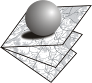 Генеральный план Новокривошеинского сельского поселения Кривошеинского муниципального района Томской области.Часть IIМатериалы по обоснованию проекта Генерального планаНовокривошеинского сельского поселенияВоронеж 2013г.Директор ООО «ГЕОЗЕМСТРОЙ»_______________________________Прилепин В.А.Начальника отдела проектирования_______________________________Поздоровкина Н.В.Ведущий специалист отдела проектирования_______________________________Кондратьева О.В.Специалист отдела проектирования_______________________________Давыденко В.К.ОбозначениеНаименование, масштаб1.Текстовые материалы на бумажном носителе1.Текстовые материалы на бумажном носителеУтверждаемая частьУтверждаемая частьЧАСТЬ 1:Положения о территориальном планировании генерального плана Новокривошеинского сельского поселения Кривошеинского муниципального района Томской области. Том IМатериалы по обоснованию генерального планаМатериалы по обоснованию генерального планаЧАСТЬ 2:Материалы по обоснованию генерального плана Новокривошеинского сельского поселения Кривошеинского муниципального района Томской области. Том II2.Графические материалы на бумажном носителе2.Графические материалы на бумажном носителеУтверждаемая частьУтверждаемая часть1 (I)Сводная схема (основной чертеж) генерального плана Новокривошеинского сельского поселения Кривошеинского муниципального района Томской области2 (I)Карта функциональных зон Новокривошеинского сельского поселения Кривошеинского муниципального района Томской области3 (I)Карта развития объектов и сетей инженерно-технического обеспечения и транспортной инфраструктуры Новокривошеинского сельского поселения Кривошеинского муниципального района Томской области4 (I)Карта границ населенных пунктов Новокривошеинского сельского поселения Кривошеинского муниципального района Томской области5 (I)Схема генерального плана села Новокривошеино Новокривошеинского сельского поселения Кривошеинского муниципального района Томской области6 (I)Схема генерального плана села Малиновка Новокривошеинского сельского поселения Кривошеинского муниципального района Томской областиМатериалы по обоснованию генерального планаМатериалы по обоснованию генерального плана1(II)Карта существующих границ поселения, населенных пунктов, входящих в состав Новокривошеинского сельского поселения Кривошеинского муниципального района Томской области2(II)Карта местоположения существующих и строящихся объектов местного значения Новокривошеинского сельского поселения Кривошеинского муниципального района Томской области 3(II)Карта территорий объектов культурного наследия и особо охраняемых природных территорий федерального, регионального, местного значения Новокривошеинского сельского поселения Кривошеинского муниципального района Томской области4(II)Карта зон с особыми условиями использования территории Новокривошеинского сельского поселения Кривошеинского муниципального района Томской области5(II)Карта территорий, подверженных риску возникновения чрезвычайных ситуаций природного и техногенного характера Новокривошеинского сельского поселения Кривошеинского муниципального района Томской области№ п/пНаименование памятникаМестонахождениеВыявленные объекты археологического наследияВыявленные объекты археологического наследияВыявленные объекты археологического наследия1Одиночный курган Бровка I4.16 км к ВЮВ от с. Новокривошеино на правом берегу р. Бровка. Левобережье р. ОбьНазвание водногообъектаШирина прибрежнойзащитной зоны, мШирина  водоохраннойзоны, мШирина береговой полосыРека Большой Татош5020020Река Малый Татош5010020Река Горёвка5010020Река Бровка5010020Река Большой Яраур5010020№ п/пПоказатели2009год2010год2011год2012год1.Общая численность населения на начало соответствующего, всего1060104710671045в т.ч. мужчин504500510498в т.ч. женщин5565475575472.Общее число родившихся за отчётный период9201892.в т.ч. мужчин4131322.в т.ч. женщин57573.Общее число умерших за отчётный период71211123.в т.ч. мужчин25773.в т.ч. женщин57454.Естественный прирост (+) или убыль (-) +2+8+7-35.Механический прирост (+) или убыль (-)+11+7+7-66.Общее количество человек, моложе трудоспособного возраста2472582642706.Общее количество человек, в трудоспособном возрасте5856725605636.Общее количество человек, старше трудоспособного возраста2282172432127.Количество детей в возрасте от 0-6 лет5878961087.Количество детей в возрасте от 7-15 лет1011191171147.Количество детей в возрасте от 16-18 лет886151487.Количество детей в возрасте от 16-18 лет88615148Наименование земельПлощадь, гаЗемли населенных пунктов261,0Земли сельскохозяйственного назначения10629,36Земли промышленности, энергетики транспорта, связи, радиовещания, телевидения, информатики, земли для обеспечения космической деятельности, земли обороны, безопасности и земли иного специального назначения82,79Земли лесного фонда33294,00Земли водного фонда125,0№ п/пНаименование памятникаМестонахождениеВыявленные объекты археологического наследияВыявленные объекты археологического наследияВыявленные объекты археологического наследия1Одиночный курганБровка I4.16 км к ВЮВ от д. Новокривошеино на правом берегу р. БровкаЛевобережье р. ОбьНазвание водногообъектаШирина прибрежнойзащитной зоны, мШирина  водоохраннойзоны, мШирина береговой полосыРека Большой Татош5020020Река Малый Татош5010020Река Горёвка5010020Река Бровка5010020Река Большой Яраур5010020№ п/пНаименование памятникаМестонахождениеВыявленные объекты археологического наследияВыявленные объекты археологического наследияВыявленные объекты археологического наследия1Одиночный курганБровка I4.16 км к ВЮВ от д. Новокривошеино на правом берегу р. БровкаЛевобережье р. ОбьМестоположение котельныхАдресУстановлен. мощность котлаГкал/чКол-во котлов шт.Тип котловТопливоГод ввода в эксплуатацию котловКотельная села Новокривошеиноул. Школьная, 2а0.32«НР-18»уголь1988Котельная села Новокривошеиноул. Школьная, 2а0.31«НР-18»уголь2010Котельная села Малиновкаул. Рабочая 0.32НР-18уголь1988Котельная села Малиновкаул. Рабочая 0.31«КВр-0.3к»уголь2010№ п./п.Наименование показателяСовременное состояние, тыс. м2 общей площадиСовременное состояние, тыс. м2 общей площадиСовременное состояние, тыс. м2 общей площади№ п./п.Наименование показателя201020112012Общей объем жилищного фонда20,220,220,2В том числе в объеме жилищного фондаВ том числе в объеме жилищного фондаВ том числе в объеме жилищного фондаВ том числе в объеме жилищного фондаГосударственной собственности0,80,80,8Муниципальной собственности3,8703,5953,549Частной собственности15,56815,81015,856Смешанной собственности---В том числе в общем объеме жилищного фондаВ том числе в общем объеме жилищного фондаВ том числе в общем объеме жилищного фондаВ том числе в общем объеме жилищного фондаИндивидуальная застройка7,9297,8967,896Многоквартирная малоэтажная застройка11,50911,50911,509В том числе в общем объеме жилищного фондаВ том числе в общем объеме жилищного фондаВ том числе в общем объеме жилищного фондаВ том числе в общем объеме жилищного фондаЖилищный фонд с износом < 65%19,118,44218,442Жилищный фонд с износом > 65 %1,1210,9630,963Инвентарный жилищный фонд19,43819,40519,405Общий объем убыли жилищного фонда0,0330,1190Существующий сохраняемый жилищный фонд20,220,220,2Обеспеченность жилищного фонда централизованными инженерными сетямиОбеспеченность жилищного фонда централизованными инженерными сетямиОбеспеченность жилищного фонда централизованными инженерными сетямиОбеспеченность жилищного фонда централизованными инженерными сетямиВодопроводом9,94010,03610,737Канализацией000Электричеством9,94010,03610,737Электроплитами0,5900,5900,590Газовыми плитами12,30012,30012,300Теплом централизованным0,5870,5870,587Газовым местным отоплением2,8432,8432,843Горячей водой000Средняя обеспеченность населения общей площадью жилищного фонда, м2/чел.18,618,218,6№№ п/пУчреждения обслуживанияЕдиница измеренийНормативРадиус доступности1Детские дошкольные учреждения (ДДУ)сельское поселениеохват детей, %70500 м2Образовательные школысельское поселениеохват школьников, %1002 км пешком и 15 мин. на транспорте — 1 ступень;2-4 км пешеходная доступность — 2,3 ступень3Специализированные внешкольные учрежденияохват школьников, %10-4Фельдшерско-акушерский пункт (ФАП)Нормативов нет, должен заменять амбулатории в тех населенных пунктах, где нет амбулаторийНормативов нет, должен заменять амбулатории в тех населенных пунктах, где нет амбулаторий5Аптеки-1сельский населенный пункт - 30 мин. с использованием транспорта6Скорая медицинская помощьед. на 10 тыс.чел115 мин. доступности на спец.автомобиле7Плоскостные сооруженияга, на 1000 жителей0,7-0,91,5км8Спортзалм.кв. площади пола на 1000 жителей60-801,5км9Бассейнм.кв. зеркала воды на 1000 жителей20-251,5км10Клубы и ДККлубы и ДККлубы и ДККлубы и ДК10клубные помещениям.кв общей площади на 1000 жителей90500 метров пешеходной доступности10молодёжный клуб, клуб по интересамм.кв общей площади на 1000 жителей30500 метров пешеходной доступности10клубы в сельском поселении мест на 1000 жителей140-500500 метров пешеходной доступности11Библиотекитыс. томов на 1000 жителей5500 метров пешеходной доступности12Кинотеатрымест на 1000 жителей25-35-13Театрымест на 1000 жителей5-8-14Циркимест на 1000 жителей3,5-5-15Магазинысельское поселением.кв. торговой площади на 1000 человек300 (СНиП)сельский нас пункт 2,0 км16Рынким.кв. торговой площади на 1000 человек24-40 (СНиП)сельский нас пункт 2,0 км17Предприятия общественного питаниямест на 1000 жителей40 (СНиП)сельский нас пункт 2,0 км18Предприятия бытового обслуживаниясельское поселениерабочих мест на 1000 жителей7 (СНиП)сельский нас пункт 2,0 км19Банисельское поселениемест на 1000 жителей7 (СНиП)сельский нас пункт 2,0 км20Гостиницымест на 1000 жителей6 (СНиП)-21Отделение связиНе менее одного в каждом поселенииНе менее одного в каждом поселениисельский нас пункт 2,0 км22Опорный пункт охраны правопорядкаНе менее одного в каждом поселенииНе менее одного в каждом поселении-23Центр административного самоуправленияНе менее одного в каждом поселенииНе менее одного в каждом поселении-24Отделение банкасельское поселениеОперационная касса на 1-2 тыс. жителей1 (СНиП)сельский нас пункт 2,0 кмУчреждения и предприятия обслуживанияРадиус обслуживанияОбразованиеОбразованиеДетские дошкольные учрежденияСельский нас пункт – 500мОбщеобразовательные школыСельские населенные пункты - 2км (для 1 ступени - НОШ),  (2-3 ступени  - СОШ, ООШ) -  4кмФизкультурно-оздоровительные объекты,Сельский нас пункт 500 км.Поликлиники, амбулатории, ФАПСельский нас пункт - 30 мин. (с использованием транспорта) - — 5 км (5000 м)Учреждения культуры (музеи, библиотеки, дома культуры и проч.)Сельский нас пункт 500 м.Учреждения соцобеспечения5 км (5000 м)Аптеки800мОрганизации и учреждения управления, кредитно-финансовые учреждения и предприятия связи (Отделения связи, филиалы сберегательного банка и т.п.)Сельские нас пункты - 30 мин. (2,5-3 км).Объекты торговли, общественного питания, бытового обслуживания и жилищно-коммунального хозяйства.Сельские нас пункты - 30 мин. (2 км).№ п./п.Наименование объектаАдрес учрежденияФорма собствен.Тип зданияМатериал стенГод постройки%ИзносаФактическая загрузкаЧисло местОбразовательные учрежденияОбразовательные учрежденияОбразовательные учрежденияОбразовательные учрежденияОбразовательные учрежденияОбразовательные учрежденияОбразовательные учрежденияОбразовательные учрежденияОбразовательные учрежденияОбразовательные учрежденияГруппа дошкольного образования МБОУ "Новокривошеинская ООШ"Новокривошеино, ул. Школьная, 2Мун.Тип.Кирпич1915Группа дошкольного образования МБОУ "Малиновская ООШ"Малиновка, ул. Рабочая, 22Мун.Тип.Кирпич1010МБОУ "Новокривошеинская ООШ"Новокривошеино, ул. Школьная, 2Мун.Тип.Кирпич19725065137МБОУ "Малиновская ООШ"Малиновка, ул. Рабочая, 22Мун.Тип.Кирпич19884047180Объекты здравоохраненияОбъекты здравоохраненияОбъекты здравоохраненияОбъекты здравоохраненияОбъекты здравоохраненияОбъекты здравоохраненияОбъекты здравоохраненияОбъекты здравоохраненияОбъекты здравоохраненияОбъекты здравоохраненияФАПНовокривошеино, ул. Советская, 3Мун.Присп.Кирпич198034ФАПМалиновка, ул. Рабочая, 22Мун.Присп.Кирпич198840ОГКУ "Социально-реабилитационный центр для несовершеннолетних Кривошеинского района"Новокривошеино, ул. Советская, 1АГос.Присп.Кирпич1974332828Физкультурно-спортивные сооруженияФизкультурно-спортивные сооруженияФизкультурно-спортивные сооруженияФизкультурно-спортивные сооруженияФизкультурно-спортивные сооруженияФизкультурно-спортивные сооруженияФизкультурно-спортивные сооруженияФизкультурно-спортивные сооруженияФизкультурно-спортивные сооруженияФизкультурно-спортивные сооруженияСтадион МБОУ "Малиновская ООШ"Малиновка, ул. Рабочая, 22Мун.Тип.1988Спортивный зал в МБОУ "Новокривошеинская ООШ"Новокривошеино, ул. Школьная, 2Мун.Тип.Кирпич1972Спортивный зал в МБОУ "Малиновская ООШ"Малиновка, ул. Рабочая, 22Мун.Тип.Кирпич1988Учреждения культуры и искусстваУчреждения культуры и искусстваУчреждения культуры и искусстваУчреждения культуры и искусстваУчреждения культуры и искусстваУчреждения культуры и искусстваУчреждения культуры и искусстваУчреждения культуры и искусстваУчреждения культуры и искусстваУчреждения культуры и искусстваБиблиотека - Филиал № 8Новокривошеино, ул. Калинина, 14Мун.Тип.Кирпич198550Библиотека - Филиал № 6Малиновка, ул. Рабочая, 22Мун.Тип.Кирпич1988Сельский дом культурыНовокривошеино, ул. Калинина, 14Мун.Тип.Кирпич198550Сельский дом культурыМалиновка, ул. Рабочая, 22Мун.Присп.Кирпич1988Предприятия торговли и общественного питанияПредприятия торговли и общественного питанияПредприятия торговли и общественного питанияПредприятия торговли и общественного питанияПредприятия торговли и общественного питанияПредприятия торговли и общественного питанияПредприятия торговли и общественного питанияПредприятия торговли и общественного питанияПредприятия торговли и общественного питанияПредприятия торговли и общественного питанияМагазин «Колосок»Новокривошеино, ул. Калинина, 21СПКПрисп.Кирпич198830Магазин «Березка»Новокривошеино, ул. Советская, 3ИП Платонова М.А.Тип.Кирпич198030Магазин «Надежда»Новокривошеино, ул. Калинина, 55ИП Говязова Н.Т.Присп.Дерево196750Магазин «Теремок»Малиновка, ул. Центральная, 25ИП Нестерова М.Ю.Мун.Присп.Кирпич197745Магазин «Жасмин».Новокривошеино, ул. Советская, 2ИП Пыжик Н.П.Присп.Дерево196850Магазин «Кедр»Малиновка, ул. Рабочая, 21ИП Жарковой К.Ю.Присп.Дерево196540Магазин «Светлана»Новокривошеино, ул. Калинина, 14ИП Этукмаева С.А.Присп.Кирпич198530Учреждения и предприятия бытового обслуживания и жилищно-коммунального хозяйства.Учреждения и предприятия бытового обслуживания и жилищно-коммунального хозяйства.Учреждения и предприятия бытового обслуживания и жилищно-коммунального хозяйства.Учреждения и предприятия бытового обслуживания и жилищно-коммунального хозяйства.Учреждения и предприятия бытового обслуживания и жилищно-коммунального хозяйства.Учреждения и предприятия бытового обслуживания и жилищно-коммунального хозяйства.Учреждения и предприятия бытового обслуживания и жилищно-коммунального хозяйства.Учреждения и предприятия бытового обслуживания и жилищно-коммунального хозяйства.Учреждения и предприятия бытового обслуживания и жилищно-коммунального хозяйства.Учреждения и предприятия бытового обслуживания и жилищно-коммунального хозяйства.ООО "Теплосервис"Новокривошеино, ул. Советская, 1 БМун.Тип.КирпичООО "Н2О"Новокривошеино, ул. Советская, 1 БМун.Присп.КирпичОрганизации и учреждения управления, кредитно-финансовые учреждения.Организации и учреждения управления, кредитно-финансовые учреждения.Организации и учреждения управления, кредитно-финансовые учреждения.Организации и учреждения управления, кредитно-финансовые учреждения.Организации и учреждения управления, кредитно-финансовые учреждения.Организации и учреждения управления, кредитно-финансовые учреждения.Организации и учреждения управления, кредитно-финансовые учреждения.Организации и учреждения управления, кредитно-финансовые учреждения.Организации и учреждения управления, кредитно-финансовые учреждения.Организации и учреждения управления, кредитно-финансовые учреждения.Администрация Новокривошеинского сельского поселенияНовокривошеино, ул. Советская, 1, пом. 1, 2, 3, 4, 10, 11Мун.Присп.Кирпич19823310Новокривошеинское почтовое отделение Почты РоссииНовокривошеино, ул. Советская, 1, пом. 6, 7, 8.Фед.Тип.Кирпич198233Малиновское почтовое отделение Посты РоссииМалиновка, ул. Рабочая, 16, пом. 2Фед.Присп.Кирпич1984Учреждения социального обеспеченияУчреждения социального обеспеченияУчреждения социального обеспеченияУчреждения социального обеспеченияУчреждения социального обеспеченияУчреждения социального обеспеченияУчреждения социального обеспеченияУчреждения социального обеспеченияУчреждения социального обеспеченияУчреждения социального обеспеченияОГКУ "Социально-реабилитационный центр для несовершеннолетних Кривошеинского района"Новокривошеино, ул. Советская, 1АГос.Присп.Кирпич1974332830Источники и виды техногенных ЧСВероятность возникновения опасности и рисковПредпосылки и справочная информацияОпасные природные явления, способные вызвать ЧС на объектах ЖКХ и ТЭКсредняяТехническое состояние коммуникацийОпасные природные явления, способные вызвать ЧС на дорогахсредняя (в густонаселенных районах – вероятность 4-8 раз в год)Плотность автомобильных дорог общего пользования с твердым покрытием (км на 1 тыс. км2) ---- 5-100км.Железнодорожные авариинизкаяПлотность ж/д сообщения путей на 10 тыс.км2 территории ---- 5–50км.Аварии, обусловленные нарушение устойчивости зданий и сооруженийсредняяКоличество аварийных зданий 300-700Аварии на ГТСнизкая50 % ГТС требует капремонта или реконструкцииТехногенные ЧС Опасность (вероятность)Основные причиныХарактер ЧСИсточники ЧСАварии на электрических сетяхзначительнаяфизический износ оборудования
до 70 %
физический износ оборудования
до 70 %локальный, муниципальныйРезкое понижение или продолжительные периоды низкой температуры, техническое состояние оборудования и человеческий фактор.Аварии на объектах ЖКХзначительнаяфизический износ оборудования
до 70 %
физический износ оборудования
до 70 %локальный, муниципальныйРезкое понижение или продолжительные периоды низкой температуры, техническое состояние оборудования и человеческий фактор.Аварии, обусловленные нарушение устойчивости зданий и сооруженийсредняяколичество аварийных зданий 300-700локальный, муниципальныйОпасные природные явления№ п./п.Населённый пунктЧисленность 2012 г.Численность 2023 г.Численность 2033 г.Село Новокривошеино612685727Село Малиновка433485514Всего:104511701241№п/пНаименование потребителейНаселениетыс. чел.Норма водопотребл. л/сут*чел.Расходы воды, м3/сутРасходы воды, м3/сут№п/пНаименование потребителейНаселениетыс. чел.Норма водопотребл. л/сут*чел.среднесуточныемаксимальносуточн.К=1,21Новокрившеинское СП, население 1,045 тыс. чел1,045160167,2200,642Коммунально-бытовые предприятия, промышленность, прочие расходы (10%)1,045-16,7220,063Поливочные нужды1,0455052,2552,25Итого236,17272,95Наименование потребителейРасчетный срокРасчетный срокНаименование потребителейСреднесут. расход водым3/сут.Maксимальный сут.расход воды м3/сут.Новокривошеинское СП, население 1,241 тыс. чел 198,56238,272Поливочные нужды62,0562,05Коммунально-бытовые предприятия, промышленность обслуживающая население, прочие расходы (10%)19,8623,83Итого:280,47324,152N п/пРайоны нового строительстваНаселениетыс.чел.Нормаводоотвед., л/сут*чел.Расходы стоков, м3/сутРасходы стоков, м3/сутN п/пРайоны нового строительстваНаселениетыс.чел.Нормаводоотвед., л/сут*чел.Среднесуточ-ныеМаксимально-суточн. К=1,21Новокрившеинское СП, население 1,045 тыс. чел1,045160167,2200,642Коммунально-бытовые предприятия, промышленность, прочие расходы (10%)1,045-16,7220,06Итого183,92220,7Наименование потребителейРасчетный срокРасчетный срокНаименование потребителейСреднесут. расход стоков, м3/сут.Maксимальный сут. расход стоков, м3/сут.Новокривошеинское СП, население 1,241 тыс. чел198,56238,272Коммунально-бытовые предприятия, промышленность обслуживающая население, прочие расходы (10%)19,8623,83Итого:218,42162,102№ п./п.Наименование потребителейГодовое потребление электроэнергии (тыс.кВт час)Годовое потребление электроэнергии (тыс.кВт час)Годовое потребление электроэнергии (тыс.кВт час)№ п./п.Наименование потребителейСовременное состояниеПервая очередьРасчетный срокЖилищно-коммунальный сектор439,945492,57522,461Неучтенные нагрузки, потери в сетях, собственные нужды подстанций (20%)87,98998,514104,492Всего по поселению527,934591,084626,953С учетом коэффициента совмещения максимумов нагрузок, К=0.8422,347472,867501,563№п/пНазвание населенного пунктаПотребление газа на отопление и потребительские нужды населения в период проектного срока, м³/час1Село Новокривошеино109,052Село Малиновка77,1ИТОГО186,15Район областиМасса выбросов тоннМасса выбросов тоннМасса выбросов тоннРайон области2012 год2011 год2010 годКривошеинский р-н1 807,02 692,9002 545,000Наименование водного объектаПункт наблюдения2011 год2011 год2011 год2011 год2012 год2012 год2012 год2012 годНаименование водного объектаПункт наблюденияУКИЗВКласс качестваИнгредиентСреднегодовая концентрация в долях ПДКУКИЗВКласс качестваИнгредиентСреднегодовая концентрация в долях ПДКРека Обьг.Колпашево, в/г4,044АНФПР9,13,684АНФПР12,4Река Обьг.Колпашево, н/г3,894АНФПР8,93,283БНФПР11,6Вещества-загрязнители2010201120122011/2012 (+/–)Азот аммонийный (тонн)360,77349,62350,79+1,17Алюминий (тонн)2,931,200,36–0,84Бор (тонн)3,572,911,33–1,58БПКп (тыс.тонн)0,950,830,82–0,01Взвешенные вещества (тыс. тонн)2,181,711,50–0,21Железо (тонн)85,4069,4541,60–27,85Марганец (тонн)0,390,271,08–71,35Медь (тонн)0,390,340,37+0,81Метанол (тонн)438,80532,57461,22+0,03Мочевина (карбамид) (тонн)596,55529,09538,62+9,53Нефтепродукты (тыс. тонн)0,040,030,030Никель (тонн)0,140,130, 19+0,06Нитраты (тонн)3150,104316,334873,78+557,45Нитриты (тонн)36,1632,2333,96+1,73СПАВ (тонн)6,008,3310,07+1,74Свинец (тонн)0,150,060,08+0,02Сульфаты (тыс. тонн)7,386,427,03+0,61Сухой остаток (тыс. тонн)50,0247,0845,86–1,22Фенолы (тонн)0,070,130,24+0,11Формальдегид (тонн)2,660,390,17–0,22Фосфаты (по Р) (тонн)146,94113,20116,54+3,34Фтор (тонн)129,80157,07146,04–11,03Хлориды (тыс. тонн)4,114,063,75–0,31ХПК (тыс. тонн)3,802,562,551–0,009Хром 6+ (тонн)0,040,070,05–0,02Цинк (тонн)0,690,931,11+0,18Лесничества Томской областиАдминистративный районОбщая площадь, тыс. гаЛесистость административного района, %КривошеинскоеКривошеинский468,666,1Наименование причин повреждения и гибели лесовВсего повреждено лесов, гаВ том числе по степени усыхания лесных насаждений, гаВ том числе по степени усыхания лесных насаждений, гаВ том числе по степени усыхания лесных насаждений, гаВсего погибло лесов, гаВ том числе:В том числе:Наименование причин повреждения и гибели лесовВсего повреждено лесов, гадо 10 %11—40 %более 40 %Всего погибло лесов, гахвойных,гаТвердо-лиственных, гаПовреждение вредными организмами786,10284,00174,40327,70327,70327,700,00Повреждение дикими и домашними животными0,000,000,000,000,000,000,00Болезни леса1 728, 0640,20274,001413,861241,20766,300,00Неблагоприятные почвенно-климатические воздействия254,100,0026,80227,30227,30170,700,00Лесные пожары5 490,550,00272,305 218,255 218,254 856,200,00Антропогенные факторы20,600,000,0020,6020,6020,600,00Название водногообъектаШирина прибрежнойзащитной зоны, мШирина  водоохранной зоны, мШирина береговой полосыРека Большой Татош5020020Река Малый Татош5010020Река Горёвка5010020Река Бровка5010020Река Большой Яраур5010020№ п/пНаименование показателяЕд. измеренияСовременное состояние1 очередь реализации генерального планаРасчетный срок1234561.ТЕРРИТОРИЯга66089,7966089,7966089,791Общая площадь земель в границах населенных пунктовга2612632632.НАСЕЛЕНИЕНАСЕЛЕНИЕНАСЕЛЕНИЕНАСЕЛЕНИЕНАСЕЛЕНИЕ2.1общая численность постоянного населениячел.1045117012412.2плотность населениячел. на га0,010,020,023.ОБЪЕКТЫ СОЦИАЛЬНОГО И КУЛЬТУРНО-БЫТОВОГО ОБСЛУЖИВАНИЯ НАСЕЛЕНИЯОБЪЕКТЫ СОЦИАЛЬНОГО И КУЛЬТУРНО-БЫТОВОГО ОБСЛУЖИВАНИЯ НАСЕЛЕНИЯОБЪЕКТЫ СОЦИАЛЬНОГО И КУЛЬТУРНО-БЫТОВОГО ОБСЛУЖИВАНИЯ НАСЕЛЕНИЯОБЪЕКТЫ СОЦИАЛЬНОГО И КУЛЬТУРНО-БЫТОВОГО ОБСЛУЖИВАНИЯ НАСЕЛЕНИЯОБЪЕКТЫ СОЦИАЛЬНОГО И КУЛЬТУРНО-БЫТОВОГО ОБСЛУЖИВАНИЯ НАСЕЛЕНИЯ3.1объекты учебно-образовательного назначенияед.4443.2объекты здравоохраненияед.3333.3учреждения социального обеспеченияед.1113.4спортивные и физкультурно-оздоровительные объектыед.4553.5объекты культурно-досугового назначенияед.2223.6объекты торгового назначенияед.7773.7объекты общественного питанияед.0003.8организации и учреждения управленияед.1113.9объекты связиед.3333.10объекты специального назначенияед.6664.ТРАНСПОРТНАЯ ИНФРАСТРУКТУРАТРАНСПОРТНАЯ ИНФРАСТРУКТУРАТРАНСПОРТНАЯ ИНФРАСТРУКТУРАТРАНСПОРТНАЯ ИНФРАСТРУКТУРАТРАНСПОРТНАЯ ИНФРАСТРУКТУРА4.1Протяженность автодорог общего пользования регионального значениякм3033474.2протяженность улично-дорожной сетикм21,621,621,6№ п./п.Наименование мероприятияСроки реализацииМероприятия по усовершенствованию и развитию планировочной структуры сельского поселенияПервая очередьМаксимальное сохранение сложившейся архитектурно-планировочной и объемно-пространственной структуры территории населенного пункта при обеспечении условий улучшения состояния окружающей среды градостроительными средствамиСохранение и развитие системы планировочных связей, обеспечивающей усиление связности территории внутри населенного пунктаСохранение масштабности планировочных элементов сельского поселенияФормирование структуры центров общественного значения в соответствии с сложившимся и планируемым транспортно-коммуникационным каркасом сельского поселения, градостроительными и природными особенностямиМероприятия по функциональному и градостроительному зонированиюРазвитие жилой зоны:Первая очередьНовое жилищное строительство за счёт уплотнения существующей жилой застройкиНовое жилищное строительство на включаемых в границы населенного пункта территорияхНовое жилищное строительство на свободных территориях в границах населенного пунктаСнос ветхого жилого фонда с последующим возведением индивидуальной жилой застройки на освободившихся территорияхРазвитие общественно-деловой зоны:Первая очередьФормирование новых и развитие сложившихся общественных центров, включающих: объекты образования, торгового, культурно-развлекательного, коммунально-бытового и иного назначенияРеконструкция существующих учреждений общественно - делового назначения, имеющих степень износа свыше 50%Развитие инженерной и транспортной инфраструктуры:Первая очередьРазвитие электро-, тепло-, газо-, водоснабжения и водоотведения населенияРазвитие транспортной инфраструктуры сельского поселенияРазвитие улично-дорожной сети населенных пунктовБлагоустройствоРазвитие рекреационный зоны:Первая очередьСоздание многофункциональной системы зеленых насажденийСоздание в населенных пунктах развитой системы озелененных пространств с целью организации рекреационного и спортивного обслуживания населенияОрганизация рекреационных зон сезонного использования с оборудованием пляжей на сложившихся местах массового отдыхаРазвитие зоны специального назначения:Первая очередьЛиквидация несанкционированных свалок ТБОРазвитие обязательной планово-регулярной системы сбора, транспортировки бытовых отходов (включая уличный смет с усовершенствованного покрытия) и их обезвреживание и утилизация (с предварительной сортировкой)№ п./п.Наименование мероприятияСроки реализации1.Включение в границы населенного пункта участка общей площадью 9,5 га, примыкающий с северо-запада к границе населенного пункта с целью возведения индивидуальной жилой застройки.Первая очередь2.Включение в границы населенного пункта участка общей площадью 6,4 га, примыкающий с запада к границе населенного пункта с целью возведения индивидуальной жилой застройки.Первая очередь3.Включение в границы населенного пункта участка общей площадью 2,8 га, примыкающего с севера к границе населенного пункта, т.к. на данный момент существующая индивидуальная застройка, находящаяся на этом участке выходит за границы населенного пункта.Первая очередь№ п./п.Наименование мероприятияСроки реализации1.Содействие органов местного самоуправления муниципального образования проведению мероприятий по установлению  границ территорий выявленных объектов культурного наследия.Первая очередь2.Содействие органов местного самоуправления муниципального образования проведению разработки и утверждению проектов охранных зон объектов культурного наследия, назначение режимов использования территорий в границах охранных зон.Первая очередь3.Контроль органов местного самоуправления муниципального образования за обязательным проведением историко-культурной экспертизы в отношении земельных участков, подлежащих хозяйственному освоению.Первая очередь4.Согласование работ по сохранению объектов культурного наследия, а также хозяйственной и строительной деятельности на территории сельских поселений с управлением культуры и искусства Томской области.Первая очередь№ п./п.Наименование мероприятияСроки реализации1. Водоснабжение1. Водоснабжение1. Водоснабжение1.1.Водоснабжение площадок нового строительства рекомендуется осуществлять прокладкой новых водопроводных сетей в зонах водоснабжения от соответствующих водоводов.Первая очередь, расчетный срок1.2.Сети водопровода принимаются из стальных, чугунных труб из шаровидного графита, либо из пластмассовых трубПервая очередь, расчетный срок1.3.Установка водомеров на вводах водопровода во всех зданиях для осуществления первичного учета расходования воды отдельными водопотребителями и ее экономииПервая очередь1.4.Реконструкция существующих водоводов в точках подключения новых районов с использованием современных технологий прокладки и восстановления инженерных сетейПервая очередь1.5.Оборудование всех объектов водоснабжения системами автоматического управления и регулированияПервая очередь1.6.Реконструкция существующих водонасосных станций и существующих водозаборов, с учетом увеличения их производительностиПервая очередь1.7.Предусмотреть и благоустроить территорию зон санитарной охраны на водозаборахПервая очередь1.8.Произвести тампонаж не использующихся скважин для исключения опасности загрязнения используемых подземных вод.Первая очередь1.9.Установить на существующих водозаборах локальные установки по доочистке воды для приведение ее в соответствие с нормами СанПиН 2.1.41110-02.Первая очередь2. Водоотведение2. Водоотведение2. Водоотведение2.1.Произвести изыскательские и проектные мероприятия по размещению и  строительству системы канализации и очистных сооружений.расчетный срок2.2.Проектирование и строительство системы ливневой канализации и сооружений по очистке поверхностного стока.расчетный срок2.3.Самотечные сети канализации прокладывать асбестоцементных или пластмассовых труб, напорные сети – из чугунных напорных труб из шаровидного графита, либо из пластмассовых трубрасчетный срок2.4Снижение водоотведения за счет введения систем оборотного водоснабжения, создания бессточных производств и водосберегающих технологий.расчетный срок2.5.Строительство очистных сооружений до 5 тыс м3/сут в с. Новокривошеино и с. Малиновкарасчетный срок3. Газоснабжение3. Газоснабжение3. Газоснабжение3.1.Строительство магистральных газопроводов и газорегуляторных пунктов для районов нового строительства.расчетный срок3.2.Строительство и реконструкция котельных на природном газе с заменой устаревшего оборудования на более новое, экономичное и энергоемкое с КПД > 90%.расчетный срок3.3.Поэтапная перекладка ветхих газопроводов с использованием для подземной прокладки полиэтиленовых труб.расчетный срок3.4.Развитие системы газоснабжения поселения осуществляется в увязке с перспективами градостроительного развития поселения и района.расчетный срок4. Теплоснабжение4. Теплоснабжение4. Теплоснабжение4.1.Применение газа на всех источниках теплоснабжения (котельных, локальных систем отопления в малоэтажной застройке района), как более дешёвого и экологического вида топлива.Первая очередь, расчетный срок4.2.Реконструкция и переоборудование изношенных котельных и тепловых сетей социально значимых объектов.Первая очередь4.3.Внедрение приборов и средств учёта и контроля расхода тепловой энергии и топлива.Первая очередь, расчетный срок4.4.Применение для строящихся тепловых сетей прокладки труб повышенной надёжности (с долговечным антикоррозийным покрытием, высокоэффективной тепловой изоляцией из сверхлёгкого пенобетона или пенополиуретана и наружной гидроизоляцией).Первая очередь4.5.Использование для районов нового строительства блок-модульных котельных (БМК) полной заводской готовности, для индивидуальной застройки — автономные генераторы тепла, работающие на газеПервая очередь5. Электроснабжение5. Электроснабжение5. Электроснабжение5.1.Потребности в электроэнергии объектов, располагаемых на перспективных площадях строительства, принимаются, по мере реализации на них инвестиционных проектовПервая очередь, расчетный срок5.2.Переоборудование систем электроснабжения жилого фонда в связи с использованием более энергопотребляющей бытовой техникиПервая очередь5.3.Развитие сетевых объектов путем реконструкции существующих подстанций с заменой трансформаторов на более мощные и установкой дополнительных трансформаторовПервая очередь6. Связь6. Связь6. СвязьРазвитие сетей фиксированной связиРазвитие сетей фиксированной связиРазвитие сетей фиксированной связи6.1.Постепенный переход от существующих сетей с технологией коммуникации каналов к мультисервисным сетям с технологией коммуникации пакетов.Расчетный срок6.2.Телефонизация вновь строящихся объектов в рамках формирования широкополосных абонентских сетей доступа, обеспечивающих абонентов наряду с телефонной связью услугами по передаче данных и видеоинформации.Первая очередьРазвития телекоммуникационных сетейРазвития телекоммуникационных сетейРазвития телекоммуникационных сетей6.3.Расширение сети «Интернет».Первая очередь6.4.Строительство широкополосных интерактивных телевизионных кабельных сетей и сетей подачи данных с использованием новых технологий.Первая очередь, расчетный срок6.5.Обеспечение доступа сельского населения к универсальным услугам связи.Расчетный срокРазвитие сетей сотовой подвижной связиРазвитие сетей сотовой подвижной связиРазвитие сетей сотовой подвижной связи6.6.Постепенная замена аналоговых сетей цифровыми.Расчетный срок6.7.Повышение степени проникновения сотовой подвижностиПервая очередь, расчетный срок6.8.Увеличение числа абонентовПервая очередь, расчетный срокРазвитие систем телевидения, радиовещания и СКТРазвитие систем телевидения, радиовещания и СКТРазвитие систем телевидения, радиовещания и СКТ6.8.Переход на цифровое телевидение стандарта DVB.Расчетный срок6.9.Реализация наземных радиовещательных сетей на базе стандарта цифрового телевизионного вещания DVD.Расчетный срок6.10.Объединение сетей кабельного телевидения в единую областную сеть с использованием волоконно-оптических линий.Расчетный срокРазвитие почтовой связиРазвитие почтовой связиРазвитие почтовой связи6.11.Техническое перевооружение и внедрение информационных технологий почтовой связи.Расчетный срок6.12.Улучшение скорости качества обслуживания.Первая очередь№ п./п.Наименование мероприятияСроки реализацииФедеральный уровеньФедеральный уровеньФедеральный уровень1.Строительство железнодорожной ветки «г. Нижневартовск - г. Томск» 7кмРасчетный срок2.Строительство железнодорожного мостового перехода через железную дорогу«г. Нижневартовск - г. Томск»Расчетный срокРегиональный уровеньРегиональный уровеньРегиональный уровень3.Строительство автодороги регионального значения «с. Малиновка - с. Молчаново» с укладкой асфальтобетонного покрытия на всём протяжении Расчетный срок4.Реконструкция автодороги регионального значения с укладкой асфальтобетонного покрытия «с. Малиновка - с. Новокривошеино» 21,7 км Первая очередь5.Реконструкция автодороги регионального значения с укладкой асфальтобетонного покрытия «с. Кривошеино - с. Вознесенка» 9кмПервая очередь6.Строительство мостовых переходов через р. Бол. Татош на автодороге регионального значения «с. Малиновка - с. Молчаново»Первая очередьМуниципальный уровеньМуниципальный уровеньМуниципальный уровень7.Реконструкция и благоустройство существующей улично-дорожной сети внутри населенных пунктов - расширение проезжих частей на основных улицах, строительство тротуаров, озеленение, освещение, обеспечение водоотвода с проезжих частейПервая очередь8.Благоустройство остановочных павильонов в с. Новокривошеино, с. МалиновкаПервая очередь9.Проведение мероприятий по межеванию земельных участков под автомобильными дорогами, инвентаризации государственной регистрации прав собственности, техническому учету, диагностике и паспортизации автомобильных дорогПервая очередь – расчетный срок№ п./п.Наименование мероприятияСроки реализации1.Обеспечение условий для увеличения объемов и повышения качества жилищного фонда сельского поселения, при обязательном выполнении экологических, санитарно-гигиенических и градостроительных требований, с учетом сложившегося архитектурно-планировочного облика сельского поселенияПервая очередь2.Реконструкция, модернизация и капитальный ремонт муниципального жилого фондаПервая очередь3.Комплексное благоустройство жилых кварталовПервая очередь4.Снос ветхого жилого фонда с последующим возведением индивидуальной жилой застройки на освободившихся территорияхРасчетный срок5.Формирование зон индивидуальной жилой застройки в северной части населенного пункта с. Новокривошеино на территории включаемого участка общей площадью 8,7 га  Первая очередь6.Формирование зон индивидуальной жилой застройки в западной части населенного пункта с. Новокривошеино на территории включаемого участка общей площадью 7,4 гаПервая очередь7.Формирование зон индивидуальной жилой застройки в южной части населенного пункта с. Новокривошеино в районе ул. Объездная общей площадью 5,7 гаПервая очередь8.Формирование зон индивидуальной жилой застройки в северной части населенного пункта с. Малиновка по ул. Центральная общей площадью 1,4 гаПервая очередь9.Формирование зон индивидуальной жилой застройки в северо-западной части населенного пункта с. Малиновка по ул. Зеленая общей площадью 1,6 гаПервая очередь10.Формирование зон индивидуальной жилой застройки в северо-восточной части населенного пункта с. Малиновка в районе ул. Новая общей площадью 3,2 гаПервая очередь11.Формирование зон индивидуальной жилой застройки в восточной части населенного пункта с. Малиновка по ул. Рабочая общей площадью 5,1 гаПервая очередь12.Формирование зон индивидуальной жилой застройки в западной части населенного пункта с. Малиновка по ул. Рабочая  в районе школы общей площадью 0,7 гаПервая очередь13.Формирование зон индивидуальной жилой застройки в южной части населенного пункта с. Малиновка по ул. Молодежная общей площадью 14,2 гаПервая очередь№ п./п.Наименование мероприятияСроки реализации1.с.Новокривошеино:Строительство спортивного комплекса;Строительство объектов общественно-делового назначенияПервая очередьПервая очередь№ ппНаименование мероприятияСроки реализации1.Благоустройство и устройство внутриквартальных зон отдыха и детских игровых площадок на территории населенного пунктаПервая очередь2.Благоустройство участков, прилегающих к общественным зданиям, существующим участкам рекреационного озелененияПервая очередь3.Устройство пешеходных тротуаров по улицам населенных пунктовПервая очередь4.Озеленение улиц, территорий общественных центров, внутриквартальных пространств; создание бульваров, скверов при различных общественных зданиях и сооружениях.Первая очередь5.Благоустройство рекреационных зон городского поселения:-благоустройство площадок для проведения культурно-массовых мероприятий;-очистка территории;-устройство малых форм;-устройство площадок для мусора;-озеленение территории.Первая очередь6.Нормативное озеленение санитарно-защитных зон.Первая очередь7.Нормативное озеленение бульваров и улиц в пределах существующей и новой застройки.Первая очередь8.Очистка водоема и формирование общественной рекреационной зоны сезонного пользования с оборудованием пляжа площадью 0,4 га в с. Новокривошеино Первая очередь9.Организация общественной рекреационной зоны сезонного пользования с оборудованием пляжа площадью 4,4 га в с. МалиновкаПервая очередь№ п./п.Наименование мероприятияСроки реализации1.с. Новокривошеино: Экологическая реконструкция территории СПК "Кривошеинский" (МТМ, склады), сокращение СЗЗ до границ территории объекта;Экологическая реконструкция территории СПК "Кривошеинский" (склады, автозаправка), сокращение СЗЗ до границ территории объекта;Экологическая реконструкция территории пилорамы,сокращение СЗЗ до 50м;Экологическая реконструкция территории СПК "Кривошеинский" (склады, сушильный комплекс), сокращение СЗЗ до 50м;Экологическая реконструкция территории фермы, сокращение СЗЗ до 100мЭкологическая реконструкция территории фермы, сокращение СЗЗ до 50мПервая очередьПервая очередьПервая очередьПервая очередьПервая очередьПервая очередь2.С. Малиновка:Инвестиционная площадка для сельскохозяйственного объекта IV класса опасности с максимальной СЗЗ 100м 3,4га;Экологическая реконструкция территории пекарни, с сокращением СЗЗ до границ территории объектаРасчетный срокПервая очередь3.Резервирование участка для размещения очистных сооружений Расчетный срок№ ппНаименование мероприятияСроки реализации1.Разработка генеральной схемы системы сбора и транспортировки бытовых отходов на территории сельского поселенияПервая очередь2.с. Новокривошеино:Закрытие и рекультивация территории свалки;Закрытие и рекультивация скотомогильникаПервая очередьПервая очередь3.с. Малиновка:Закрытие и рекультивация территории свалки;Закрытие и рекультивация скотомогильникаПервая очередьПервая очередь4.Резервирование земельного участка под строительство кладбища северо-восточнее с. Новокривошеино общей площадью 1,2га Расчетный срок5.Резервирование земельного участка под строительство полигона ТБО и ямы Беккари юго-восточнее с. Новокривошеино общей площадью 1,1гаПервая очередь6.Резервирование земельного участка под строительство полигона ТБО и ямы Беккари восточнее с. Малиновка общей площадью 0,8гаПервая очередь№ п./п.Наименование мероприятияМониторинг и прогнозирование чрезвычайных ситуаций;Рациональное размещение производительных сил по территории страны с учетом природной и техногенной безопасности;Предотвращение, в возможных пределах, некоторых неблагоприятных и опасных природных явлений и процессов путем систематического снижения их накапливающегося разрушительного потенциала;Предотвращение аварий и техногенных катастроф путем повышения технологической безопасности производственных процессов и эксплуатационной надежности оборудования;Разработка и осуществление инженерно-технических мероприятий, направленных на предотвращение источников чрезвычайных ситуаций, смягчение их последствий, защиту населения и материальных средств;Подготовка объектов экономики и систем жизнеобеспечения населения к работе в условиях чрезвычайных ситуаций;Декларирование промышленной безопасности;Лицензирование деятельности опасных производственных объектов;Страхование ответственности за причинение вреда при эксплуатации опасного производственного объекта;Проведение государственной экспертизы в области предупреждения чрезвычайных ситуаций;Государственный надзор и контроль по вопросам природной и техногенной безопасности;Информирование населения о потенциальных природных и техногенных угрозах на территории проживания;Подготовка населения в области защиты от чрезвычайных ситуаций;Строительство сирены оповещенияПротивопожарные мероприятия.Реализацию полномочий органов местного самоуправления по решению вопросов организационно-правового, финансового, материально-технического обеспечения пожарной безопасности муниципального образования;Разработку и осуществление мероприятий по обеспечению пожарной безопасности муниципального образования и объектов муниципальной собственности, которые должны предусматриваться в планах и программах развития территории, обеспечение надлежащего состояния источников противопожарного водоснабжения, содержание в исправном состоянии средств обеспечения пожарной безопасности жилых и общественных зданий, находящихся в муниципальной собственности;Разработку и организацию выполнения муниципальных целевых программ по вопросам обеспечения пожарной безопасности;Разработку плана привлечения сил и средств для тушения пожаров и проведения аварийно-спасательных работ на территории муниципального образования и контроль за его выполнением;Установление особого противопожарного режима на территории муниципального образования, а также дополнительных требований пожарной безопасности на время его действия;Обеспечение беспрепятственного проезда пожарной техники к месту пожара;Обеспечение связи и оповещения населения о пожаре;Организацию обучения населения мерам пожарной безопасности и пропаганду в области пожарной безопасности, содействие распространению пожарно-технических знаний;Социальное и экономическое стимулирование участия граждан и организаций в добровольной пожарной охране, в том числе участия в борьбе с пожарами;Устройство и уход за минерализованными полосами;Контролируемое выжигание сухих горючих материалов;Строительство и содержание дорог противопожарного назначения;Проводится опашка наиболее пожароопасных лесных массивов минерализованными полосами;Инженерная подготовка территории.Комплекс мероприятий по защите территории от наводнений.Регулирование стока рек на территории сельского поселения (перераспределение максимального стока между водохранилищами, переброска стока между бассейнами и внутри речного бассейна);Увеличение пропускной способности речного русла рек (расчистка, углубление, расширение, спрямление русла);Разрушение заторов на реках;Снижение интенсивности таяния снега и льда на реках на территории поселенияПовышение отметок защищаемой территории (устройство насыпных территорий, свайных оснований, подсыпка на пойменных землях при расширении и застройке новых территорий);Вынос объектов с затапливаемых территорий;Проведение защитных работ в период паводка;Комплекс мероприятий по защите от подтопления.Локальную защиту зданий, сооружений, грунтов оснований и защиту застроенной территории;Утилизация (при необходимости очистки) дренажных вод;Система мониторинга за режимом подземных и поверхностных вод, за расходами (утечками) и напорами в водонесущих коммуникациях, за деформациями оснований, зданий и сооружений;Вертикальная планировка территории с организацией поверхностного стока;Прочистка открытых водотоков и других элементов естественного дренирования;Дренирования и регулирование режима водных объектов на территории сельского поселения;На заболоченных участках следует предусматривать понижение уровня грунтовых вод в зоне капитальной застройки путем устройства закрытых дренажей;Система инженерной защиты от подтопления является территориально единой, объединяющей все локальные системы отдельных участков и объектов;Комплекс мероприятий по защите от затопления.Понижение уровня грунтовых вод;Вертикальная планировка и организация поверхностного стока;Защита затапливаемых территорий сплошной подсыпкой на новых площадках строительства;Заблаговременное предупреждение и эвакуация населения в случае возникновения опасности затопления паводками;Берегоукрепительные мероприятия на реках;На затороопасных участках на реке Обь:распиловка льда;взрывные работы.№ п./п.Наименование мероприятияАтмосферный воздухАтмосферный воздух1Произведение расчетов проектов СЗЗ предприятий и введение СЗЗ в действие, вид деятельности и класс опасности предприятий должны соответствовать заявленным требованиям.2Организация выбросов загрязняющих веществ в атмосферу и оснащение источников выбросов газопылеулавливающими установками, своевременная паспортизация вентиляционных устройств и газопылеочистных установок с оценкой их эффективности.3Осуществление перевода автотранспорта на газовое топливо, с применением каталитических фильтров.Поверхностные водыПоверхностные воды4Строительство современных очистных сооружений; строительство централизованной системы водоотведения .5Обеспечение сбора и очистки поверхностных стоков с территории жилой и промышленной застройки в населенных пунктах, в первую очередь на предприятиях  по переработке сельскохозяйственной продукции.Подземные водыПодземные воды6Ликвидация непригодных к дальнейшей эксплуатации скважин, наличие зон санитарной охраны на действующих водозаборах7Проведение систем учета и контроля над потреблением питьевой воды;8Изучение качества подземных вод и гидродинамического режима на водозаборах и в зонах их влияния;9Обеспечение качества питьевой воды, подаваемой населению, путем внедрения средств очистки.ПочвыПочвы10Создание вдоль автомобильных дорог лесных полезащитных полос;11Внесение минеральных удобрений на основе нормативов затрат на планируемую урожайность, агрохимическую характеристику почв, состояния и химического состава растений, что обеспечивает агротехническую эффективность вносимых удобрений;12Принятие мер по сохранению плодородия почв, посредством защиты их от эрозии, на основе агрофитомелиоративных приемов и биоинженерных сооруженийОбращение с отходамиОбращение с отходами13Утилизация транспортных отходов.14Утилизация производственных отходов.15Разработка генеральной схемы санитарной очистки на территории поселения.16Внедрение комплексной механизации санитарной очистки поселения.17Организация селективного сбора отходов в жилых образованиях в сменные контейнеры18Заключение договоров на сдачу вторичного сырья на дальнейшую переработку за пределами населенного пунктаРастительность и животный мирРастительность и животный мир19Максимальное сохранение  участков защитных лесных насаждений